ПРАВИТЕЛЬСТВО РЕСПУБЛИКИ БАШКОРТОСТАНПОСТАНОВЛЕНИЕот 10 января 2018 г. N 4ОБ УТВЕРЖДЕНИИ ПОРЯДКОВ ПРЕДОСТАВЛЕНИЯ СУБСИДИЙИЗ БЮДЖЕТА РЕСПУБЛИКИ БАШКОРТОСТАН НЕКОММЕРЧЕСКИМОРГАНИЗАЦИЯМ, НЕ ЯВЛЯЮЩИМСЯ ГОСУДАРСТВЕННЫМИ(МУНИЦИПАЛЬНЫМИ) УЧРЕЖДЕНИЯМИ, НА ФИНАНСОВОЕ ОБЕСПЕЧЕНИЕЗАТРАТ, СВЯЗАННЫХ С ОРГАНИЗАЦИЕЙ И ПРОВЕДЕНИЕМ МЕРОПРИЯТИЙГОСУДАРСТВЕННОЙ ПРОГРАММЫ "О ЗАЩИТЕ ПРАВ ПОТРЕБИТЕЛЕЙВ РЕСПУБЛИКЕ БАШКОРТОСТАН"В соответствии со статьей 78.1 Бюджетного кодекса Российской Федерации Правительство Республики Башкортостан постановляет:1. Утвердить:Абзацы второй - третий исключены. - Постановление Правительства РБ от 14.04.2022 N 162.Порядок предоставления субсидий из бюджета Республики Башкортостан некоммерческим организациям, не являющимся государственными (муниципальными) учреждениями, на финансовое обеспечение затрат, связанных с организацией и проведением мероприятий государственной программы "О защите прав потребителей в Республике Башкортостан" по подготовке претензий, исковых заявлений в защиту прав потребителей социальной группы населения и участию в судебных заседаниях в защиту прав потребителей и законных интересов отдельных потребителей (группы потребителей, неопределенного круга потребителей) (приложение N 1);(в ред. Постановлений Правительства РБ от 15.07.2019 N 418, от 14.04.2022 N 162, от 07.10.2022 N 633)Порядок предоставления субсидий из бюджета Республики Башкортостан некоммерческим организациям, не являющимся государственными (муниципальными) учреждениями, на финансовое обеспечение затрат, связанных с организацией и проведением мероприятий государственной программы "О защите прав потребителей в Республике Башкортостан" по осуществлению общественного контроля за соблюдением финансовыми организациями прав потребителей финансовых услуг (приложение N 2);(в ред. Постановлений Правительства РБ от 14.04.2022 N 162, от 07.10.2022 N 633)Порядок предоставления субсидий из бюджета Республики Башкортостан некоммерческим организациям, не являющимся государственными (муниципальными) учреждениями, на финансовое обеспечение затрат, связанных с организацией и проведением мероприятий государственной программы "О защите прав потребителей в Республике Башкортостан" по приобретению на потребительском рынке Республики Башкортостан продовольственных товаров для проведения их лабораторных испытаний в целях мониторинга качества и безопасности (приложение N 3).(в ред. Постановлений Правительства РБ от 16.09.2020 N 566, от 14.04.2022 N 162, от 07.10.2022 N 633)2. Определить Министерство торговли и услуг Республики Башкортостан главным распорядителем бюджетных средств на предоставление субсидий юридическим лицам в целях реализации отдельных мероприятий государственной программы "О защите прав потребителей в Республике Башкортостан", утвержденной Постановлением Правительства Республики Башкортостан от 24 марта 2017 года N 107 (с последующими изменениями).(в ред. Постановлений Правительства РБ от 16.09.2020 N 566, от 03.02.2021 N 27)3. Настоящее Постановление распространяется на правоотношения, возникшие с 1 января 2018 года.4. Контроль за исполнением настоящего Постановления возложить на первого заместителя Премьер-министра Правительства Республики Башкортостан - министра экономического развития и инвестиционной политики Республики Башкортостан Муратова Р.Х.(п. 4 в ред. Постановления Правительства РБ от 03.02.2021 N 27)Премьер-министрПравительстваРеспублики БашкортостанР.Х.МАРДАНОВПриложение N 1к Постановлению ПравительстваРеспублики Башкортостанот 10 января 2018 г. N 4ПОРЯДОКПРЕДОСТАВЛЕНИЯ СУБСИДИЙ НЕКОММЕРЧЕСКИМ ОРГАНИЗАЦИЯМ, НЕЯВЛЯЮЩИМСЯ ГОСУДАРСТВЕННЫМИ (МУНИЦИПАЛЬНЫМИ) УЧРЕЖДЕНИЯМИ,В ЦЕЛЯХ РЕАЛИЗАЦИИ МЕРОПРИЯТИЙ ГОСУДАРСТВЕННОЙ ПРОГРАММЫ"О ЗАЩИТЕ ПРАВ ПОТРЕБИТЕЛЕЙ В РЕСПУБЛИКЕ БАШКОРТОСТАН"ПО ВОПРОСАМ ЗАЩИТЫ ПРАВ ПОТРЕБИТЕЛЕЙ В СФЕРЕ ОКАЗАНИЯФИНАНСОВЫХ УСЛУГ (ОЛИМПИАДЫ ДЛЯ ОБУЧАЮЩИХСЯ, СЕМИНАРЫ,КУРСЫ ДЛЯ ПРЕПОДАВАТЕЛЕЙ ОБЩЕОБРАЗОВАТЕЛЬНЫХ ОРГАНИЗАЦИЙ,ПЕНСИОНЕРОВ И ИНЫХ КАТЕГОРИЙ ГРАЖДАН)Утратил силу. - Постановление Правительства РБ от 14.04.2022 N 162.Приложение N 2к Постановлению ПравительстваРеспублики Башкортостанот 10 января 2018 г. N 4ПОРЯДОКПРЕДОСТАВЛЕНИЯ СУБСИДИЙ НЕКОММЕРЧЕСКИМ ОРГАНИЗАЦИЯМ, НЕЯВЛЯЮЩИМСЯ ГОСУДАРСТВЕННЫМИ (МУНИЦИПАЛЬНЫМИ) УЧРЕЖДЕНИЯМИ,В ЦЕЛЯХ РЕАЛИЗАЦИИ МЕРОПРИЯТИЙ ГОСУДАРСТВЕННОЙ ПРОГРАММЫ"О ЗАЩИТЕ ПРАВ ПОТРЕБИТЕЛЕЙ В РЕСПУБЛИКЕ БАШКОРТОСТАН"ПО ОСУЩЕСТВЛЕНИЮ РАЗРАБОТКИ СТАНДАРТОВ ОБЩЕСТВЕННОГОКОНТРОЛЯ ЗА СОБЛЮДЕНИЕМ ПРАВ ПОТРЕБИТЕЛЕЙ В СФЕРАХ ПРОДАЖИТОВАРОВ ПРОМЫШЛЕННОЙ ГРУППЫ, ПРОДАЖИ ТОВАРОВПРОДОВОЛЬСТВЕННОЙ ГРУППЫ, БЫТОВЫХ УСЛУГ, УСЛУГСВЯЗИ, ОБЩЕСТВЕННОГО ПИТАНИЯУтратил силу. - Постановление Правительства РБ от 14.04.2022 N 162.Приложение N 1к Постановлению ПравительстваРеспублики Башкортостанот 10 января 2018 г. N 4ПОРЯДОКПРЕДОСТАВЛЕНИЯ СУБСИДИЙ ИЗ БЮДЖЕТА РЕСПУБЛИКИ БАШКОРТОСТАННЕКОММЕРЧЕСКИМ ОРГАНИЗАЦИЯМ, НЕ ЯВЛЯЮЩИМСЯ ГОСУДАРСТВЕННЫМИ(МУНИЦИПАЛЬНЫМИ) УЧРЕЖДЕНИЯМИ, НА ФИНАНСОВОЕ ОБЕСПЕЧЕНИЕЗАТРАТ, СВЯЗАННЫХ С ОРГАНИЗАЦИЕЙ И ПРОВЕДЕНИЕМ МЕРОПРИЯТИЙГОСУДАРСТВЕННОЙ ПРОГРАММЫ "О ЗАЩИТЕ ПРАВ ПОТРЕБИТЕЛЕЙВ РЕСПУБЛИКЕ БАШКОРТОСТАН" ПО ПОДГОТОВКЕ ПРЕТЕНЗИЙ, ИСКОВЫХЗАЯВЛЕНИЙ В ЗАЩИТУ ПРАВ ПОТРЕБИТЕЛЕЙ СОЦИАЛЬНОЙ ГРУППЫНАСЕЛЕНИЯ И УЧАСТИЮ В СУДЕБНЫХ ЗАСЕДАНИЯХ В ЗАЩИТУ ПРАВПОТРЕБИТЕЛЕЙ И ЗАКОННЫХ ИНТЕРЕСОВ ОТДЕЛЬНЫХ ПОТРЕБИТЕЛЕЙ(ГРУППЫ ПОТРЕБИТЕЛЕЙ, НЕОПРЕДЕЛЕННОГО КРУГА ПОТРЕБИТЕЛЕЙ)1. ОБЩИЕ ПОЛОЖЕНИЯ1.1. Настоящий Порядок разработан в соответствии с частью 2 статьи 78.1 Бюджетного кодекса Российской Федерации, а также с общими требованиями к нормативным правовым актам, муниципальным правовым актам, регулирующим предоставление субсидий, в том числе грантов в форме субсидий, юридическим лицам, индивидуальным предпринимателям, а также физическим лицам - производителям товаров, работ, услуг, утвержденными Постановлением Правительства Российской Федерации от 18 сентября 2020 года N 1492, и устанавливает цель, условия и порядок предоставления субсидий из бюджета Республики Башкортостан некоммерческим организациям, не являющимся государственными (муниципальными) учреждениями (далее - некоммерческая организация), на финансовое обеспечение затрат, связанных с организацией и проведением мероприятий государственной программы "О защите прав потребителей в Республике Башкортостан", утвержденной Постановлением Правительства Республики Башкортостан от 24 марта 2017 года N 107 (далее - Государственная программа), по подготовке претензий, исковых заявлений в защиту прав потребителей социальной группы населения и участию в судебных заседаниях в защиту прав потребителей и законных интересов отдельных потребителей (группы потребителей, неопределенного круга потребителей) (далее - субсидия).(п. 1.1 в ред. Постановления Правительства РБ от 07.10.2022 N 633)1.2. Целью предоставления субсидий из бюджета Республики Башкортостан является финансовое обеспечение затрат (оплата труда с начислениями, транспортные услуги, услуги связи, накладные расходы, материально-техническое оснащение, приобретение канцелярских и расходных материалов) некоммерческих организаций на подготовку претензий, исковых заявлений в защиту прав потребителей социальной группы населения (малоимущих граждан; инвалидов; граждан предпенсионного возраста; пенсионеров; безработных; членов многодетных семей, неполных семей, семей, имеющих ребенка-инвалида; обучающихся по очной форме обучения; физических лиц, призванных на военную службу по частичной мобилизации в Вооруженные Силы Российской Федерации, а также членов их семей; физических лиц, принимающих (принимавших) участие в специальной военной операции, проводимой на территориях Донецкой Народной Республики, Луганской Народной Республики, Херсонской и Запорожской областей, Украины, а также членов их семей) и участию в судебных заседаниях в защиту прав потребителей и законных интересов отдельных потребителей (группы потребителей, неопределенного круга потребителей).(в ред. Постановлений Правительства РБ от 15.07.2019 N 418, от 03.02.2021 N 27, от 14.04.2022 N 162, от 07.10.2022 N 633, от 06.02.2023 N 46)1.3. Главным распорядителем как получателем средств бюджета Республики Башкортостан, осуществляющим предоставление субсидий из бюджета Республики Башкортостан в соответствии с настоящим Порядком, является Министерство торговли и услуг Республики Башкортостан (далее - Министерство).(в ред. Постановлений Правительства РБ от 15.07.2019 N 418, от 16.09.2020 N 566, от 03.02.2021 N 27)1.4. Субсидии предоставляются в соответствии со сводной бюджетной росписью бюджета Республики Башкортостан в пределах лимитов бюджетных обязательств, утвержденных Министерству на соответствующий финансовый год и плановый период на цель, указанную в пункте 1.2 настоящего Порядка.(п. 1.4 в ред. Постановления Правительства РБ от 14.04.2022 N 162)1.5. На получение субсидии в рамках настоящего Порядка могут претендовать некоммерческие организации, соответствующие одновременно следующим условиям:зарегистрированные в качестве юридических лиц на территории Республики Башкортостан не позднее чем за 6 месяцев до дня окончания приема заявлений на участие в конкурсном отборе некоммерческих организаций на получение субсидий (далее соответственно - заявление, конкурсный отбор);реализующие в соответствии с учредительными документами мероприятия, направленные на защиту прав потребителей и оказание им юридической помощи.(п. 1.5 в ред. Постановления Правительства РБ от 07.10.2022 N 633)1.6. Министерство в целях предоставления субсидий организует конкурсный отбор. Рассмотрение, проверку и оценку заявлений в соответствии с предусмотренными настоящим Порядком критериями оценки осуществляет комиссия по проведению конкурсного отбора, состав которой утверждается Министерством (далее - конкурсная комиссия).(п. 1.6 в ред. Постановления Правительства РБ от 07.10.2022 N 633)1.7. Сведения о субсидиях, подлежащих предоставлению в соответствии с настоящим Порядком, размещаются (при наличии технической возможности) на едином портале бюджетной системы Российской Федерации в информационно-телекоммуникационной сети Интернет (в разделе единого портала) не позднее 15-го рабочего дня, следующего за днем принятия закона Республики Башкортостан о бюджете Республики Башкортостан на очередной год и плановый период (закона Республики Башкортостан о внесении изменений в закон Республики Башкортостан о бюджете Республики Башкортостан на очередной год и плановый период).(п. 1.7 в ред. Постановления Правительства РБ от 06.02.2023 N 46)2. ПОРЯДОК ПРОВЕДЕНИЯ КОНКУРСНОГО ОТБОРА(введен Постановлением Правительства РБ от 14.04.2022 N 162)2.1. Некоммерческая организация на первое число месяца, предшествующего месяцу, в котором планируется проведение конкурсного отбора, должна соответствовать следующим требованиям:у некоммерческой организации отсутствует неисполненная обязанность по уплате налогов, сборов, страховых взносов, пеней, штрафов, процентов, подлежащих уплате в соответствии с законодательством Российской Федерации о налогах и сборах, превышающая 300 тысяч рублей в 2022 году, с 2023 года отсутствует неисполненная обязанность по уплате налогов, сборов, страховых взносов, пеней, штрафов, процентов, подлежащих уплате в соответствии с законодательством Российской Федерации о налогах и сборах;у некоммерческой организации отсутствует просроченная задолженность по возврату в бюджет Республики Башкортостан субсидий, бюджетных инвестиций, предоставленных в том числе согласно иным правовым актам, и иная просроченная задолженность перед бюджетом Республики Башкортостан (действие данного абзаца приостановлено до 1 января 2023 года);в реестре дисквалифицированных лиц отсутствуют сведения о дисквалифицированных руководителе, членах коллегиального исполнительного органа, лице, исполняющем функции единоличного исполнительного органа, или главном бухгалтере некоммерческой организации, являющейся юридическим лицом;некоммерческая организация не находится в процессе реорганизации (за исключением реорганизации в форме присоединения к некоммерческой организации, являющейся участником конкурсного отбора, другого юридического лица), ликвидации, в отношении ее не введена процедура банкротства, ее деятельность не приостановлена в порядке, предусмотренном законодательством Российской Федерации;некоммерческая организация не является иностранным юридическим лицом, местом регистрации которого являются государство или территория, включенные в утверждаемый Министерством финансов Российской Федерации перечень государств и территорий, используемых для промежуточного (офшорного) владения активами в Российской Федерации (далее - офшорные компании), а также российским юридическим лицом, в уставном (складочном) капитале которого доля прямого или косвенного (через третьих лиц) участия офшорных компаний в совокупности превышает 25 процентов (если иное не предусмотрено законодательством Российской Федерации). При расчете доли участия офшорных компаний в капитале российских юридических лиц не учитывается прямое и (или) косвенное участие офшорных компаний в капитале публичных акционерных обществ (в том числе со статусом международной компании), акции которых обращаются на организованных торгах в Российской Федерации, а также косвенное участие таких офшорных компаний в капитале других российских юридических лиц, реализованное через участие в капитале указанных публичных акционерных обществ;(в ред. Постановления Правительства РБ от 06.02.2023 N 46)некоммерческая организация не находится в перечне организаций и физических лиц, в отношении которых имеются сведения об их причастности к экстремистской деятельности или терроризму, либо в перечне организаций и физических лиц, в отношении которых имеются сведения об их причастности к распространению оружия массового уничтожения;некоммерческая организация не получает средства из бюджета Республики Башкортостан на основании иных нормативных правовых актов на цель, указанную в пункте 1.2 настоящего Порядка;некоммерческая организация не находится в реестре недобросовестных поставщиков (подрядчиков, исполнителей) в связи с отказом от исполнения заключенных государственных (муниципальных) контрактов о поставке товаров, выполнении работ, оказании услуг по причине введения политических или экономических санкций иностранными государствами, совершающими недружественные действия в отношении Российской Федерации, граждан Российской Федерации или российских юридических лиц, и (или) введением иностранными государствами, государственными объединениями и (или) союзами и (или) государственными (межгосударственными) учреждениями иностранных государств или государственных объединений и (или) союзов мер ограничительного характера (в 2022 году).(п. 21 в ред. Постановления Правительства РБ от 07.10.2022 N 633)2.2. Министерство не менее чем за 5 рабочих дней до начала приема заявлений и прилагаемых к ним документов размещает информационное сообщение о проведении конкурсного отбора на своем официальном сайте (trade.bashkortostan.ru) в информационно-телекоммуникационной сети Интернет (далее - официальный сайт Министерства).2.3. Информационное сообщение о проведении конкурсного отбора должно содержать:а) даты начала и окончания приема заявлений, срок проведения конкурсного отбора;б) наименование, место нахождения, почтовый адрес, адрес электронной почты, телефонные номера Министерства, проводящего прием заявлений, а также наименование официального сайта Министерства, на котором обеспечивается проведение конкурсного отбора;в) план мероприятий по подготовке претензий, исковых заявлений в защиту прав потребителей социальной группы населения и участию в судебных заседаниях в защиту прав потребителей и законных интересов отдельных потребителей (группы потребителей, неопределенного круга потребителей) по форме, утверждаемой Министерством;г) результат предоставления субсидии и показатели, необходимые для достижения результата предоставления субсидии;д) требования, предъявляемые к некоммерческим организациям, указанные в пункте 2.1 настоящего Порядка, и перечень документов, представляемых некоммерческими организациями для подтверждения их соответствия указанным требованиям;е) порядок подачи некоммерческими организациями заявлений и требования, предъявляемые к их форме и содержанию;ж) основания и порядок отзыва некоммерческими организациями заявлений, порядок их возврата, порядок внесения изменений в заявления;з) порядок предоставления некоммерческим организациям разъяснений положений информационного сообщения о проведении конкурсного отбора, дату начала и срок такого предоставления;и) правила рассмотрения и оценки заявлений;к) срок, в течение которого победитель конкурсного отбора должен подписать договор о предоставлении субсидии (далее - договор);л) условия признания победителя конкурсного отбора уклонившимся от заключения договора;м) дату размещения результатов конкурсного отбора на официальном сайте Министерства.(п. 2.3 в ред. Постановления Правительства РБ от 07.10.2022 N 633)2.4. Министерство осуществляет прием заявлений и прилагаемых к ним документов в течение срока, указанного в информационном сообщении о проведении конкурсного отбора, но не менее 30 календарных дней (в 2022 году - не менее 10 календарных дней), следующих за днем размещения информационного сообщения о проведении конкурсного отбора.(п. 2.4 в ред. Постановления Правительства РБ от 07.10.2022 N 633)2.5. Для участия в конкурсном отборе некоммерческая организация в срок, указанный в информационном сообщении о проведении конкурсного отбора, представляет в Министерство заявление по форме согласно приложению N 1 к настоящему Порядку, которое включает в том числе согласие на публикацию (размещение) в информационно-телекоммуникационной сети Интернет информации о некоммерческой организации, о подаваемом ею заявлении, иной информации о некоммерческой организации, связанной с конкурсным отбором.К заявлению некоммерческая организация прилагает следующие документы и информацию:а) заверенные копии учредительных документов (устава, учредительного договора);б) выписку из Единого государственного реестра юридических лиц на первое число месяца, предшествующего месяцу, в котором планируется проведение конкурсного отбора;в) справку налогового органа, подтверждающую отсутствие у некоммерческой организации неисполненной обязанности по уплате налогов, сборов, страховых взносов, пеней, штрафов, процентов, подлежащих уплате в соответствии с законодательством Российской Федерации о налогах и сборах, превышающей 300 тысяч рублей в 2022 году, с 2023 года - отсутствие у некоммерческой организации неисполненной обязанности по уплате налогов, сборов, страховых взносов, пеней, штрафов, процентов, подлежащих уплате в соответствии с законодательством Российской Федерации о налогах и сборах, на первое число месяца, предшествующего месяцу, в котором планируется проведение конкурсного отбора;г) справку об отсутствии у некоммерческой организации просроченной задолженности по возврату в бюджет Республики Башкортостан субсидий, бюджетных инвестиций, предоставленных в том числе согласно иным правовым актам, и иной просроченной задолженности перед бюджетом Республики Башкортостан, заверенную подписью руководителя и печатью некоммерческой организации (при наличии), на первое число месяца, предшествующего месяцу, в котором планируется проведение конкурсного отбора (действие данного подпункта приостановлено до 1 января 2023 года);д) документ, подтверждающий полномочия должностного лица на осуществление действий от имени некоммерческой организации в соответствии с заявлением, заверенный подписью руководителя и печатью некоммерческой организации (при наличии);е) справку налогового органа об отсутствии в реестре дисквалифицированных лиц сведений о дисквалифицированных руководителе, членах коллегиального исполнительного органа, лице, исполняющем функции единоличного исполнительного органа, или главном бухгалтере некоммерческой организации, на первое число месяца, предшествующего месяцу, в котором планируется проведение конкурсного отбора;ж) информацию о том, что некоммерческая организация не включена в перечень организаций и физических лиц, в отношении которых имеются сведения об их причастности к экстремистской деятельности или терроризму, либо в перечень организаций и физических лиц, в отношении которых имеются сведения об их причастности к распространению оружия массового уничтожения, на первое число месяца, предшествующего месяцу, в котором планируется проведение конкурсного отбора;з) информацию о том, что некоммерческая организация не находится в реестре недобросовестных поставщиков (подрядчиков, исполнителей) в связи с отказом от исполнения заключенных государственных (муниципальных) контрактов о поставке товаров, выполнении работ, оказании услуг по причине введения политических или экономических санкций иностранными государствами, совершающими недружественные действия в отношении Российской Федерации, граждан Российской Федерации или российских юридических лиц, и (или) введением иностранными государствами, государственными объединениями и (или) союзами и (или) государственными (межгосударственными) учреждениями иностранных государств или государственных объединений и (или) союзов мер ограничительного характера, на первое число месяца, предшествующего месяцу, в котором планируется проведение конкурсного отбора (в 2022 году);и) предварительные расчеты (сметы) отдельно по каждому виду финансовых услуг с детализацией по направлениям расходов, предусмотренным пунктом 1.2 настоящего Порядка;к) справку, подписанную руководителем (иным уполномоченным лицом) некоммерческой организации, подтверждающую, что некоммерческая организация не получает средств из бюджета Республики Башкортостан на основании иных нормативных правовых актов Республики Башкортостан на цель, указанную в пункте 1.2 настоящего Порядка, по состоянию на первое число месяца, предшествующего месяцу, в котором планируется проведение конкурсного отбора.(пп. "к" введен Постановлением Правительства РБ от 06.02.2023 N 46)В случае непредставления некоммерческой организацией документов, указанных в подпунктах "б", "в", "е" - "з" настоящего пункта, указанные документы или информация, содержащаяся в них, запрашиваются у соответствующих государственных органов в порядке межведомственного информационного взаимодействия.Прилагаемые к заявлению копии документов должны быть заверены подписью руководителя (иного уполномоченного должностного лица) и печатью некоммерческой организации (при наличии). Заявление и документы, указанные в настоящем пункте, могут быть направлены в форме электронных документов, подписанных усиленной квалифицированной электронной подписью. При направлении заявления и документов в форме электронных документов к заявлению прикладываются электронные (отсканированные) копии указанных документов, каждая из которых представляется в виде одного файла в формате pdf, и электронное (отсканированное) заявление.(п. 2.5 в ред. Постановления Правительства РБ от 07.10.2022 N 633)2.6. Представленные некоммерческой организацией заявление и прилагаемые к нему документы не возвращаются.2.7. Заявление и прилагаемые к нему документы регистрируются Министерством в день их поступления в журнале регистрации заявлений, который должен быть пронумерован, прошнурован и скреплен печатью Министерства.В журнале регистрации заявлений указываются следующие сведения о некоммерческой организации, подавшей заявление:регистрационный номер записи;полное наименование некоммерческой организации, сведения о ее уполномоченном лице, представившем заявление;дата и время приема заявления;подпись лица, уполномоченного принять заявление.2.8. Министерство в течение 5-ти рабочих дней со дня, следующего за днем окончания приема заявлений и прилагаемых к ним документов, указанных в пункте 2.5 настоящего Порядка, за исключением документов, полученных в результате межведомственного информационного взаимодействия, проводит проверку на соответствие некоммерческих организаций и представленных ими документов требованиям настоящего Порядка.2.9. Основаниями для отклонения заявлений на стадиях их рассмотрения и оценки являются следующие:а) несоответствие некоммерческой организации требованиям, указанным в пунктах 1.5 и 2.1 настоящего Порядка и изложенным в информационном сообщении о проведении конкурсного отбора;б) несоответствие представленных заявления и прилагаемых к нему документов требованиям, определенным пунктом 2.5 настоящего Порядка и изложенным в информационном сообщении о проведении конкурсного отбора, или непредставление (представление не в полном объеме) указанных документов (за исключением документов, запрашиваемых в порядке межведомственного информационного взаимодействия);в) недостоверность информации, содержащейся в документах, представленных некоммерческой организацией, в том числе информации о месте нахождения и об адресе юридического лица;г) подача заявления после установленного срока.В случае принятия решения об отклонении заявления Министерство в течение 5 рабочих дней со дня окончания срока, установленного пунктом 2.8 настоящего Порядка, направляет некоммерческой организации уведомление об отклонении ее заявления с обоснованием причины отклонения в форме электронного документа по адресу электронной почты, указанному в заявлении, поступившем в Министерство в форме электронного документа, и в письменной форме по почтовому адресу, указанному в заявлении, поступившем в Министерство в письменной форме.(в ред. Постановления Правительства РБ от 06.02.2023 N 46)2.10. При соответствии некоммерческой организации, представленных ею заявления и прилагаемых к нему документов требованиям настоящего Порядка Министерство в течение 5-ти рабочих дней со дня окончания срока, установленного пунктом 2.8 настоящего Порядка, передает указанные заявление и прилагаемые к нему документы в конкурсную комиссию.2.11. Рассмотрение поступивших заявлений и прилагаемых к ним документов и определение победителя конкурсного отбора осуществляются на заседании конкурсной комиссии в течение 10-ти рабочих дней со дня поступления всех заявлений и прилагаемых к ним документов в конкурсную комиссию.Некоммерческие организации на основании представленных ими заявлений и прилагаемых к ним документов оцениваются конкурсной комиссией по критериям, приведенным в приложении N 2 к настоящему Порядку.Итоговое количество баллов заявления рассчитывается путем сложения баллов по каждому критерию оценки заявления. Победителем конкурсного отбора признается некоммерческая организация, чье заявление набрало наибольшее количество баллов. Для оценки заявления осуществляется расчет итогового количества баллов по каждому заявлению. При равном количестве баллов побеждает некоммерческая организация, подавшая заявление ранее других.(в ред. Постановления Правительства РБ от 07.10.2022 N 633)Решение конкурсной комиссии по определению победителя конкурсного отбора оформляется протоколом ее заседания в течение 2-х рабочих дней со дня проведения конкурсного отбора и в этот же день передается в Министерство.Министерство в течение 2 рабочих дней со дня получения указанного протокола заседания конкурсной комиссии издает приказ о результатах рассмотрения заявлений и определении победителя конкурсного отбора.(в ред. Постановления Правительства РБ от 07.10.2022 N 633)2.12. В случае участия в конкурсном отборе единственной некоммерческой организации, подавшей заявление и прилагаемые к нему документы, отвечающие требованиям настоящего Порядка, конкурсный отбор считается состоявшимся, а некоммерческая организация признается его победителем.2.13. Конкурсная комиссия в своей деятельности руководствуется Конституцией Российской Федерации, Конституцией Республики Башкортостан, Государственной программой, иными нормативными правовыми актами Российской Федерации и Республики Башкортостан, а также настоящим Порядком.2.14. Конкурсная комиссия создается приказом Министерства из числа его сотрудников, осуществляющих координацию и реализацию мероприятий в области защиты прав потребителей, а также правовое обеспечение деятельности Министерства, в количестве 7-ми человек. В состав конкурсной комиссии включаются в том числе члены общественного совета при Министерстве.2.15. Конкурсная комиссия осуществляет следующие функции:рассматривает представленные некоммерческими организациями заявления и прилагаемые к ним документы;определяет некоммерческую организацию - победителя конкурсного отбора;определяет некоммерческие организации, проигравшие в конкурсном отборе;принимает решение об отмене конкурсного отбора и объявляет его отмененным.2.16. В состав конкурсной комиссии входят председатель и его заместитель, члены конкурсной комиссии и секретарь.Председатель конкурсной комиссии:осуществляет общее руководство работой конкурсной комиссии;определяет место, дату и время заседания конкурсной комиссии в сроки, установленные пунктом 2.11 настоящего Порядка;(в ред. Постановления Правительства РБ от 06.02.2023 N 46)утверждает повестку дня заседания конкурсной комиссии;представляет конкурсную комиссию в государственных и иных органах и организациях.При отсутствии председателя конкурсной комиссии его функции выполняет заместитель председателя конкурсной комиссии.Председатель конкурсной комиссии несет персональную ответственность за невыполнение или ненадлежащее выполнение возложенных на конкурсную комиссию функций и задач.2.17. Председатель конкурсной комиссии, а в случае его отсутствия заместитель председателя конкурсной комиссии:открывает и закрывает заседание конкурсной комиссии;обеспечивает соблюдение положений настоящего Порядка;формулирует и ставит на голосование вопросы для принятия и внесения решений в протокол заседания конкурсной комиссии.2.18. Члены конкурсной комиссии выступают и пользуются правом голоса при рассмотрении любых вопросов на ее заседаниях.2.19. В целях организации текущей деятельности конкурсной комиссии из числа сотрудников Министерства назначается ее секретарь.Секретарь конкурсной комиссии:координирует работу по обеспечению деятельности конкурсной комиссии;оповещает членов конкурсной комиссии и приглашенных о предстоящих ее заседаниях;обеспечивает подготовку материалов к заседаниям конкурсной комиссии;осуществляет организационное обеспечение ведения заседаний конкурсной комиссии;ведет протокол, а также оформляет и осуществляет рассылку протоколов заседаний конкурсной комиссии и выписок из них;отвечает за ведение, сохранность и архивирование документации конкурсной комиссии.В период временного отсутствия секретаря конкурсной комиссии приказом Министерства назначается временно исполняющий обязанности секретаря конкурсной комиссии.2.20. К работе в составе конкурсной комиссии могут привлекаться независимые эксперты из числа работников государственных органов Республики Башкортостан, общественных и иных организаций.2.21. Заседания конкурсной комиссии считаются правомочными, если на них присутствует не менее половины ее состава.Решения конкурсной комиссии принимаются путем открытого голосования простым большинством голосов из числа присутствующих на ее заседании. При равенстве голосов голос председательствующего на заседании конкурсной комиссии является решающим. При несогласии члена конкурсной комиссии с принятым решением по его желанию в протоколе отражается особое мнение.Члены конкурсной комиссии обязаны известить председателя и секретаря конкурсной комиссии о невозможности принятия участия в назначенном заседании конкурсной комиссии в устной или письменной форме не позднее 1 рабочего дня до дня, на который запланировано заседание конкурсной комиссии.(абзац введен Постановлением Правительства РБ от 06.02.2023 N 46)В случае, если на заседании конкурсной комиссии присутствует менее половины ее состава, председатель конкурсной комиссии переносит ее заседание на другой день. При этом период между днем заседания конкурсной комиссии, на котором присутствовало менее половины ее состава, и днем, на который перенесено заседание, не может быть более 10 рабочих дней.(абзац введен Постановлением Правительства РБ от 06.02.2023 N 46)2.22. Решение конкурсной комиссии по определению победителя конкурсного отбора не позднее 2-х рабочих дней со дня проведения соответствующего ее заседания оформляется протоколом, в котором указываются:а) сведения о месте, дате и времени проведения заседания конкурсной комиссии;б) состав членов конкурсной комиссии, независимых экспертов и приглашенных, присутствовавших на ее заседании;в) сведения о рассматриваемых заявлениях и прилагаемых к ним документах;г) результаты голосования;д) сведения о победителе конкурсного отбора с указанием размера предоставляемой субсидии;е) сведения о некоммерческих организациях, проигравших в конкурсном отборе.Протокол оформляется секретарем конкурсной комиссии и подписывается всеми ее членами, присутствовавшими на заседании.Секретарь конкурсной комиссии передает протокол заседания конкурсной комиссии в Министерство в течение 1 рабочего дня, следующего за днем подписания протокола.(абзац введен Постановлением Правительства РБ от 06.02.2023 N 46)2.23. Отмена конкурсного отбора возможна только по решению конкурсной комиссии.Конкурсная комиссия рассматривает вопрос об отмене конкурсного отбора при наступлении одного или нескольких следующих обстоятельств:а) отказ всех некоммерческих организаций от участия в конкурсном отборе;б) внесение изменений в сводную бюджетную роспись бюджета Республики Башкортостан на соответствующий финансовый год и плановый период в пределах лимитов бюджетных обязательств, утвержденных Министерству как получателю бюджетных средств на цель, указанную в пункте 1.2 настоящего Порядка, путем уменьшения более чем на 30% соответствующих бюджетных средств, выделенных ранее Министерству.2.24. Решение конкурсной комиссии об отмене конкурсного отбора оформляется в форме протокола ее заседания в течение 2-х рабочих дней со дня, следующего за днем наступления одного или нескольких обстоятельств, указанных в пункте 2.23 настоящего Порядка. В данном протоколе указываются:а) сведения о месте, дате и времени проведения соответствующего заседания конкурсной комиссии;б) состав членов конкурсной комиссии, независимых экспертов и приглашенных лиц, присутствовавших на указанном ее заседании;в) сведения о рассматриваемых заявлениях и прилагаемых к ним документах;г) сведения об обстоятельствах, послуживших поводом для отмены конкурсного отбора;д) результаты соответствующего голосования.Министерство в течение 2-х рабочих дней со дня получения указанного протокола принимает приказ об отмене конкурсного отбора.2.25. Информация об отмене конкурсного отбора размещается на официальном сайте Министерства и направляется некоммерческим организациям в форме электронного документа по адресу электронной почты, указанному в заявлении, поступившем в Министерство в форме электронного документа, или в письменной форме по почтовому адресу, указанному в заявлении, поступившем в Министерство в письменной форме, в течение рабочего дня, следующего за днем принятия соответствующего приказа Министерства.2.26. Информация о результатах рассмотрения заявлений и определении победителя конкурсного отбора доводится до некоммерческих организаций путем ее размещения на официальном сайте Министерства и направляется в форме электронного документа по адресам электронной почты, указанным в заявлениях, поступивших в Министерство в форме электронных документов, или в письменной форме по почтовым адресам, указанным в заявлениях, поступивших в Министерство в письменной форме, в течение 2 рабочих дней со дня, следующего за днем оформления протокола заседания конкурсной комиссии.(в ред. Постановления Правительства РБ от 07.10.2022 N 633)Информация о результатах рассмотрения заявлений и определении победителя конкурсного отбора включает в себя следующие сведения:(в ред. Постановления Правительства РБ от 07.10.2022 N 633)дату, время и место рассмотрения и оценки заявлений и прилагаемых к ним документов;информацию о некоммерческих организациях, заявления и прилагаемые к ним документы которых были рассмотрены и оценены;информацию о некоммерческих организациях, заявления и прилагаемые к ним документы которых были отклонены, с указанием причин этого, в том числе положений информационного сообщения о проведении конкурсного отбора, которым не соответствуют такие некоммерческие организации;последовательность оценки заявлений и прилагаемых к ним документов, присвоенные заявлениям значения по каждому из предусмотренных критериев конкурсного отбора, а также принятые на основании результатов такой оценки решения о присвоении указанным заявлениям порядковых номеров;наименование получателя субсидии, с которым заключается договор, размер предоставляемой субсидии.2.27. Некоммерческие организации могут отозвать свои заявления в любое время до подписания договора, подав соответствующее письменное уведомление в Министерство. Внесение изменений в заявления, прошедшие регистрацию в журнале регистрации заявлений в Министерстве, не допускается.2.28. Исключен. - Постановление Правительства РБ от 07.10.2022 N 633.3. УСЛОВИЯ И ПОРЯДОК ПРЕДОСТАВЛЕНИЯ СУБСИДИЙ(в ред. Постановления Правительства РБ от 07.10.2022 N 633)3.1. Некоммерческая организация, ставшая победителем конкурсного отбора, представляет в Министерство заявление на получение субсидии в произвольной форме. Заявление на получение субсидии должно быть заверено подписью руководителя (иного уполномоченного должностного лица) и печатью некоммерческой организации (при наличии) или может быть направлено в форме электронного документа, подписанного усиленной квалифицированной электронной подписью.(в ред. Постановления Правительства РБ от 06.02.2023 N 46)Заявление на получение субсидии направляется в Министерство не позднее 5 рабочих дней со дня, следующего за днем размещения на официальном сайте Министерства информации о результатах рассмотрения конкурсной комиссией поступивших заявлений и прилагаемых к ним документов и определении победителя конкурсного отбора.(в ред. Постановления Правительства РБ от 06.02.2023 N 46)3.2. Министерство регистрирует заявление на получение субсидии в день его поступления в журнале регистрации заявлений, предусмотренном пунктом 2.7 настоящего Порядка.(в ред. Постановления Правительства РБ от 06.02.2023 N 46)3.3. Министерство в течение 3 рабочих дней со дня регистрации заявления на получение субсидии осуществляет его рассмотрение, принимает решение о предоставлении субсидии или об отказе в предоставлении субсидии и издает приказ о предоставлении (об отказе в предоставлении) субсидии некоммерческой организации. Соответствующий приказ в течение 5 рабочих дней со дня принятия решения доводится до некоммерческой организации путем его размещения на официальном сайте Министерства, а также направляется ей в форме электронного документа по адресу электронной почты, указанному в заявлении на получение субсидии, поступившем в Министерство в форме электронного документа, и в письменной форме по почтовому адресу, указанному в заявлении на получение субсидии, поступившем в Министерство в письменной форме.(в ред. Постановления Правительства РБ от 06.02.2023 N 46)3.4. Основаниями для отказа некоммерческой организации в предоставлении субсидии являются:несоответствие представленного некоммерческой организацией заявления на получение субсидии требованиям, определенным пунктом 3.1 настоящего Порядка;(в ред. Постановления Правительства РБ от 06.02.2023 N 46)установление факта недостоверности представленной некоммерческой организацией информации.3.5. В случае принятия решения о предоставлении субсидии Министерство в течение 7 рабочих дней со дня издания соответствующего приказа заключает с некоммерческой организацией - победителем конкурсного отбора договор в соответствии с типовой формой, утвержденной Министерством финансов Республики Башкортостан.Дополнительное соглашение о внесении изменений в договор, а также дополнительное соглашение о расторжении договора (при необходимости) заключаются по типовой форме дополнительного соглашения, установленной Министерством финансов Республики Башкортостан.Победитель конкурсного отбора признается уклонившимся от заключения договора в случае, если он в течение срока, указанного в абзаце первом настоящего пункта, не заключил договор.3.6. Субсидия перечисляется некоммерческой организации не позднее 10 рабочих дней, следующих за днем принятия Министерством решения о предоставлении субсидии, на указанный в договоре счет некоммерческой организации - победителя конкурсного отбора (далее - получатель субсидии).Перечисление субсидии осуществляется с лицевого счета Министерства, открытого в Министерстве финансов Республики Башкортостан, на расчетный счет получателя субсидии, открытый в кредитной организации, в установленном порядке.Размер субсидии (S) определяется на основании предварительных расчетов получателя субсидии по направлениям расходов, предусмотренным пунктом 1.2 настоящего Порядка:S = А1 + А2 + А3,где:А1 - расходы, связанные с проведением мероприятий по подготовке досудебных претензий;А2 - расходы, связанные с проведением мероприятий по подготовке исковых заявлений;А3 - расходы, связанные с проведением мероприятий по участию в судебных заседаниях по конкретному делу.3.7. В договоре в обязательном порядке предусматриваются:а) размер субсидии и условия ее предоставления;б) целевое назначение субсидии;в) сроки перечисления субсидии;г) согласие получателя субсидии и лиц, являющихся поставщиками (подрядчиками, исполнителями) по соглашениям, заключенным в целях исполнения обязательств по договору, на осуществление Министерством проверок соблюдения ими порядка и условий предоставления субсидии, в том числе в части достижения значений результата предоставления субсидии и показателей, необходимых для достижения результата предоставления субсидии, а также согласие на осуществление уполномоченными органами государственного финансового контроля проверок в соответствии со статьями 268.1 и 269.2 Бюджетного кодекса Российской Федерации;д) порядок возврата сумм, использованных получателем субсидии, в случае установления по итогам проверок, проведенных Министерством и уполномоченными органами государственного финансового контроля, фактов нарушения порядка и условий предоставления субсидии, установленных настоящим Порядком и договором;е) порядок возврата получателем субсидии в текущем финансовом году остатков субсидии, не использованных в отчетном финансовом году;ж) ответственность сторон за нарушение условий договора;з) запрет приобретения получателем субсидии, а также иными юридическими лицами, получающими средства на основании соглашений, заключенных с получателем субсидии, за счет полученных из бюджета Республики Башкортостан средств иностранной валюты, за исключением операций, осуществляемых в соответствии с валютным законодательством Российской Федерации при закупке (поставке) высокотехнологичного импортного оборудования, сырья и комплектующих изделий;и) значения результата предоставления субсидии и показателей, необходимых для достижения результата предоставления субсидии, которые обязуется достичь некоммерческая организация, указанные в заявлении;к) условия о согласовании новых условий соглашения или о расторжении соглашения при недостижении согласия по новым условиям в случае уменьшения главному распорядителю как получателю бюджетных средств ранее доведенных лимитов бюджетных обязательств, указанных в пункте 1.4 настоящего Порядка, приводящего к невозможности предоставления субсидии в размере, определенном в договоре;л) порядок, формы и сроки предоставления получателем субсидии отчетности о расходах, источником финансового обеспечения которых является субсидия, а также о достижении значений результата предоставления субсидии и показателей, необходимых для достижения результата предоставления субсидии.3.8. Результатом предоставления субсидии является количество удовлетворенных требований потребителей в досудебном и судебном порядке в защиту прав потребителей (единицы): в 2018 году - 48, в 2019 году - 53, в 2020 году - 58, в 2021 году - 64, в 2022 году - 70, в 2023 году - 77.Показателями, необходимыми для достижения результата предоставления субсидии, являются:количество подготовленных досудебных претензий: в 2018 году - не менее 144, в 2019 - 2023 годах - не менее 159;количество подготовленных исковых заявлений в 2018 - 2023 годах - не менее 12;количество фактов участия в судебных заседаниях по конкретному делу в 2018 - 2023 годах - не менее 12;количество удовлетворенных требований потребителей в досудебном и судебном порядке в защиту прав потребителей - не менее 48 требований в 2018 году, 53 требования в 2019 году, 58 требований в 2020 году, 64 требования в 2021 году, 70 требований в 2022 году, 77 требований в 2023 году.4. ТРЕБОВАНИЯ К ОТЧЕТНОСТИ(в ред. Постановления Правительства РБ от 06.02.2023 N 46)4.1. Получатель субсидии ежемесячно в срок до 5-го числа (включительно) месяца, следующего за отчетным, представляет в Министерство отчет о достижении значений результата предоставления субсидии и показателей, необходимых для достижения результата предоставления субсидии, и отчет об осуществлении расходов, источником финансового обеспечения которых является субсидия.Формы отчетов устанавливаются в договоре.4.2. Получатель субсидии обязан представлять в Министерство отчетность в порядке и в сроки, которые указаны в договоре.4.3. Ответственность за достоверность сведений в отчетах, представленных в соответствии с пунктом 4.1 настоящего Порядка, возлагается на получателя субсидии.5. ТРЕБОВАНИЯ ОБ ОСУЩЕСТВЛЕНИИ КОНТРОЛЯ (МОНИТОРИНГА)ЗА СОБЛЮДЕНИЕМ УСЛОВИЙ И ПОРЯДКА ПРЕДОСТАВЛЕНИЯ СУБСИДИЙИ ОТВЕТСТВЕННОСТЬ ЗА ИХ НАРУШЕНИЕ(в ред. Постановления Правительства РБ от 06.02.2023 N 46)5.1. Министерство осуществляет в отношении получателя субсидии и лиц, являющихся поставщиками (подрядчиками, исполнителями) по договорам (соглашениям), заключенным в целях исполнения обязательств по договору, проверки соблюдения ими порядка и условий предоставления субсидии, в том числе в части достижения значений результата предоставления субсидии и показателей, необходимых для достижения результата предоставления субсидии, а также уполномоченные органы государственного финансового контроля осуществляют проверки в соответствии со статьями 268.1 и 269.2 Бюджетного кодекса Российской Федерации.5.2. В случае выявления, в том числе в ходе проверок, проведенных Министерством и (или) уполномоченными органами государственного финансового контроля, фактов нарушения получателем субсидии условий и порядка предоставления субсидии, которые установлены настоящим Порядком и договором, средства подлежат возврату в бюджет Республики Башкортостан в размере выявленных нарушений, если иное не установлено договором, на основании:а) представления и (или) предписания уполномоченного органа государственного финансового контроля - в сроки, установленные бюджетным законодательством;б) уведомления Министерства - в следующем порядке:решение о необходимости возврата выделенных бюджетных средств принимается Министерством в течение 7 рабочих дней со дня окончания проведения проверки;в течение 7 рабочих дней со дня принятия Министерством решения о необходимости возврата выделенных бюджетных средств получателю субсидии направляется письменное уведомление;получатель субсидии в течение 30 рабочих дней со дня получения письменного уведомления обязан перечислить на лицевой счет Министерства указанную в письменном уведомлении сумму средств.5.3. В случае, если получателем субсидии в сроки, определенные договором, допущено нарушение обязательств по достижению значений результата предоставления субсидии и показателей, необходимых для достижения результата предоставления субсидии, сумма выделенных бюджетных средств подлежит возврату в бюджет Республики Башкортостан в полном объеме в порядке, предусмотренном абзацами третьим и четвертым подпункта "б" пункта 5.2 настоящего Порядка.5.4. В случае возникновения в 2022 году обстоятельств, приводящих к невозможности достижения значений результата предоставления субсидии и показателей, необходимых для достижения результата предоставления субсидии, в целях достижения которых предоставляется субсидия, в сроки, определенные договором, Министерство по согласованию с получателем субсидии принимает решение о внесении изменений в договор в части продления сроков достижения значений результата предоставления субсидии и показателей, необходимых для достижения результата предоставления субсидии (но не более чем на 24 месяца), без изменения размера субсидии. В случае невозможности достижения значений результата предоставления субсидии и показателей, необходимых для достижения результата предоставления субсидии, без изменения размера субсидии Министерство принимает решение об уменьшении значений результата предоставления субсидии и показателей, необходимых для достижения результата предоставления субсидии.Министерство обеспечивает включение соответствующего положения в заключенные им договоры.5.5. Мониторинг достижения значений результата предоставления субсидии и показателей, необходимых для достижения результата предоставления субсидии, проводится Министерством исходя из достижения значений результата предоставления субсидии и показателей, необходимых для достижения результата предоставления субсидии, определенных договором, и событий, отражающих факт завершения соответствующего мероприятия по получению результата предоставления субсидии (контрольная точка) и достижению значений показателей, необходимых для достижения результата предоставления субсидии, в порядке и по формам, которые установлены Министерством финансов Российской Федерации, начиная с 1 января 2023 года.5.6. В случае образования у получателя субсидии на конец отчетного финансового года неиспользованных остатков субсидии, полученной в отчетном финансовом году, получатель субсидии обязан в течение первых 7 рабочих дней по завершении отчетного финансового года в письменной форме уведомить об этом Министерство.Получатель субсидии осуществляет в текущем году расходы, источником финансового обеспечения которых является не использованный в отчетном финансовом году остаток субсидии, в случае принятия Министерством по согласованию с Министерством финансов Республики Башкортостан решения о наличии потребности в указанных средствах.В случае принятия решения об отказе в использовании остатка субсидии в текущем финансовом году Министерство в течение 3 рабочих дней со дня принятия указанного решения направляет получателю субсидии уведомление о необходимости возврата выделенных бюджетных средств.Не использованный в отчетном финансовом году остаток субсидии подлежит возврату в бюджет Республики Башкортостан в течение 14 календарных дней со дня получения получателем субсидии от Министерства соответствующего уведомления.5.7. При отказе получателя субсидии от добровольного возврата средств, указанных в пунктах 5.2, 5.3 и 5.6 настоящего Порядка, в установленные сроки эти средства взыскиваются в судебном порядке.5.8. Контроль за соблюдением условий и порядка предоставления субсидии осуществляет Министерство.5. ПОРЯДОК РАБОТЫ КОМИССИИИсключен. - Постановление Правительства РБ от 14.04.2022 N 162.6. УСЛОВИЯ И ПОРЯДОК ОТМЕНЫ КОНКУРСАИсключен. - Постановление Правительства РБ от 14.04.2022 N 162.Приложение N 1к Порядку предоставления субсидийиз бюджета Республики Башкортостаннекоммерческим организациям,не являющимся государственными(муниципальными) учреждениями,на финансовое обеспечениезатрат, связанных с организациейи проведением мероприятийгосударственной программы"О защите прав потребителейв Республике Башкортостан"по подготовке претензий, исковыхзаявлений в защиту прав потребителейсоциальной группы населенияи участию в судебных заседанияхв защиту прав потребителей и законныхинтересов отдельных потребителей(группы потребителей, неопределенногокруга потребителей)                                              Министерство торговли и услуг                                              Республики Башкортостан                                 ЗАЯВЛЕНИЕ               на участие в конкурсном отборе некоммерческих                  организаций для предоставления субсидий    __________________________________________________________________             (полное наименование некоммерческой организации)в  соответствии  с  Порядком  предоставления субсидий из бюджета РеспубликиБашкортостан  некоммерческим  организациям,  не являющимся государственными(муниципальными)  учреждениями, на финансовое обеспечение затрат, связанныхс  организацией  и  проведением  мероприятий  государственной  программы "Озащите   прав   потребителей   в  Республике  Башкортостан"  по  подготовкепретензий,  исковых  заявлений в защиту прав потребителей социальной группынаселения  и  участию  в  судебных  заседаниях в защиту прав потребителей изаконных    интересов    отдельных   потребителей   (группы   потребителей,неопределенного    круга    потребителей),    утвержденным   постановлениемПравительства  Республики  Башкортостан от 10 января 2018 года N 4 (далее -Порядок), просит предоставить субсидию из бюджета Республики Башкортостан вразмере  ____  рубля(-ей),  в  целях финансового обеспечения затрат (оплататруда с начислениями, транспортные услуги, услуги связи, накладные расходы,материально-техническое  оснащение,  приобретение  канцелярских и расходныхматериалов)  некоммерческой  организации  на  подготовку претензий, исковыхзаявлений   в   защиту   прав   потребителей  социальной  группы  населения(малоимущих   граждан;   инвалидов;   граждан   предпенсионного   возраста;пенсионеров;  безработных; членов многодетных семей; неполных семей; семей,имеющих  ребенка-инвалида;  обучающихся по очной форме обучения; физическихлиц,  призванных  на  военную службу по частичной мобилизации в ВооруженныеСилы  Российской  Федерации,  а  также  членов  их  семей;  физических лиц,принимающих   (принимавших)   участие   в   специальной  военной  операции,проводимой  на территориях Донецкой Народной Республики, Луганской НароднойРеспублики,  Херсонской  и Запорожской областей, Украины, а также членов ихсемей)  и  участие  в  судебных  заседаниях  в  защиту  прав потребителей изаконных    интересов    отдельных   потребителей   (группы   потребителей,неопределенного круга потребителей).    Настоящим            заявлением            подтверждаем,            что___________________________________________________________________________                 (наименование некоммерческой организации)в качестве юридического лица:    а)  зарегистрирована  на  территории Республики Башкортостан не позднеечем  за 6 месяцев до дня окончания приема заявлений на участие в конкурсномотборе некоммерческих организаций на получение субсидий (далее - конкурсныйотбор);    б)  реализует  в соответствии с учредительными документами мероприятия,направленные  на  защиту  прав  потребителей  и оказание юридической помощинаселению;    в)   на   первое   число  месяца,  предшествующего  месяцу,  в  которомпланируется проведение конкурсного отбора:    не  находится  в процессе реорганизации (за исключением реорганизации вформе присоединения к юридическому лицу, являющемуся участником конкурсногоотбора,  другого  юридического лица), ликвидации, в отношении ее не введенапроцедура   банкротства,  ее  деятельность  не  приостановлена  в  порядке,предусмотренном законодательством Российской Федерации;    некоммерческая  организация  не является иностранным юридическим лицом,местом регистрации которого являются государство или территория, включенныев   утверждаемый   Министерством  финансов  Российской  Федерации  переченьгосударств   и  территорий,  используемых  для  промежуточного  (офшорного)владения  активами  в  Российской  Федерации (далее - офшорные компании), атакже  российским  юридическим  лицом,  в  уставном  (складочном)  капиталекоторого  доля  прямого или косвенного (через третьих лиц) участия офшорныхкомпаний  в совокупности превышает 25 процентов (если иное не предусмотренозаконодательством  Российской Федерации). При расчете доли участия офшорныхкомпаний  в  капитале  российских  юридических  лиц не учитывается прямое и(или)  косвенное участие офшорных компаний в капитале публичных акционерныхобществ  (в  том  числе  со статусом международной компании), акции которыхобращаются  на  организованных  торгах  в  Российской  Федерации,  а  такжекосвенное  участие  таких  офшорных  компаний  в капитале других российскихюридических лиц, реализованное через участие в капитале указанных публичныхакционерных обществ;    не  получает  средства  из бюджета Республики Башкортостан на основаниииных нормативных правовых актов на цель, указанную в пункте 1.2 Порядка;    не  имеет  просроченной  задолженности  по возврату в бюджет РеспубликиБашкортостан  субсидий,  бюджетных  инвестиций, предоставленных в том числесогласно  иным  правовым  актам,  и  иной  просроченной задолженности передбюджетом Республики Башкортостан (действие настоящего абзаца приостановленодо 1 января 2023 года);    г)  в  случае  принятия  решения  о предоставлении субсидии согласна наосуществление   Министерством  торговли  и  услуг  Республики  Башкортостанпроверок   соблюдения   некоммерческой   организацией   порядка  и  условийпредоставления субсидии, в том числе в части достижения значений результатапредоставления   субсидии   и   показателей,   необходимых  для  достижениярезультата    предоставления    субсидии,    а   также   на   осуществлениеуполномоченными  органами  государственного финансового контроля проверок всоответствии  со  статьями  268.1  и  269.2  Бюджетного  кодекса РоссийскойФедерации;    д)   обязуется   предусмотреть   в  соглашениях,  заключенных  в  целяхисполнения  обязательств по договору о предоставлении субсидии, положение осогласии  на осуществление проверок соответствующими органами, указанными вподпункте   "г"   настоящего   заявления,   лиц,   являющихся  поставщиками(подрядчиками,   исполнителями)   по  соглашениям,  в  том  числе  в  частидостижения  значений  результата  предоставления  субсидии  и  показателей,необходимых   для   достижения   результата   предоставления  субсидии  (заисключением    государственных   (муниципальных)   унитарных   предприятий,хозяйственных   товариществ   и   обществ   с   участием  публично-правовыхобразований  в их уставных (складочных) капиталах, коммерческих организацийс   участием  таких  товариществ  и  обществ  в  их  уставных  (складочных)капиталах);    е)        согласна       на       публикацию       (размещение)       винформационно-телекоммуникационной     сети     Интернет    информации    онекоммерческой  организации,  о  подаваемом ею заявлении, иной информации онекоммерческой организации, связанной с соответствующим конкурсным отбором;    ж)  обязуется  достичь  следующих  значений  результата  предоставлениясубсидии    и    показателей,   необходимых   для   достижения   результатапредоставления субсидии:    Приложение: на ___ л. в 1 экз.    Некоммерческая организация:    ____________ ____________________________ _____________________________     (подпись)       (расшифровка подписи)             (должность)    М.П.    (при наличии)    "___" ___________ 20___ г.Приложение N 2к Порядку предоставления субсидийиз бюджета Республики Башкортостаннекоммерческим организациям,не являющимся государственными(муниципальными) учреждениями,на финансовое обеспечениезатрат, связанных с организациейи проведением мероприятийгосударственной программы"О защите прав потребителейв Республике Башкортостан"по подготовке претензий, исковыхзаявлений в защиту прав потребителейсоциальной группы населенияи участию в судебных заседанияхв защиту прав потребителей и законныхинтересов отдельных потребителей(группы потребителей, неопределенногокруга потребителей)МЕТОДИКАОЦЕНКИ ЗАЯВЛЕНИЙ КОМИССИЕЙ ПО ПРОВЕДЕНИЮ КОНКУРСНОГО ОТБОРАНЕКОММЕРЧЕСКИХ ОРГАНИЗАЦИЙ, НЕ ЯВЛЯЮЩИХСЯ ГОСУДАРСТВЕННЫМИ(МУНИЦИПАЛЬНЫМИ) УЧРЕЖДЕНИЯМИ, ДЛЯ ПРЕДОСТАВЛЕНИЯ ИМСУБСИДИЙ ИЗ БЮДЖЕТА РЕСПУБЛИКИ БАШКОРТОСТАН НА ФИНАНСОВОЕОБЕСПЕЧЕНИЕ ЗАТРАТ, СВЯЗАННЫХ С ОРГАНИЗАЦИЕЙ И ПРОВЕДЕНИЕММЕРОПРИЯТИЙ ГОСУДАРСТВЕННОЙ ПРОГРАММЫ "О ЗАЩИТЕ ПРАВПОТРЕБИТЕЛЕЙ В РЕСПУБЛИКЕ БАШКОРТОСТАН" ПО ПОДГОТОВКЕПРЕТЕНЗИЙ, ИСКОВЫХ ЗАЯВЛЕНИЙ В ЗАЩИТУ ПРАВ ПОТРЕБИТЕЛЕЙСОЦИАЛЬНОЙ ГРУППЫ НАСЕЛЕНИЯ И УЧАСТИЮ В СУДЕБНЫХ ЗАСЕДАНИЯХВ ЗАЩИТУ ПРАВ ПОТРЕБИТЕЛЕЙ И ЗАКОННЫХ ИНТЕРЕСОВ ОТДЕЛЬНЫХПОТРЕБИТЕЛЕЙ (ГРУППЫ ПОТРЕБИТЕЛЕЙ, НЕОПРЕДЕЛЕННОГО КРУГАПОТРЕБИТЕЛЕЙ), ПО КРИТЕРИЯМ ОЦЕНКИ <*>--------------------------------<*> Для оценки заявления осуществляется расчет итогового количества баллов по каждому заявлению. Итоговое количество баллов заявления рассчитывается путем сложения баллов по каждому критерию оценки заявления.Приложение N 2к Постановлению ПравительстваРеспублики Башкортостанот 10 января 2018 г. N 4ПОРЯДОКПРЕДОСТАВЛЕНИЯ СУБСИДИЙ ИЗ БЮДЖЕТА РЕСПУБЛИКИ БАШКОРТОСТАННЕКОММЕРЧЕСКИМ ОРГАНИЗАЦИЯМ, НЕ ЯВЛЯЮЩИМСЯ ГОСУДАРСТВЕННЫМИ(МУНИЦИПАЛЬНЫМИ) УЧРЕЖДЕНИЯМИ, НА ФИНАНСОВОЕ ОБЕСПЕЧЕНИЕЗАТРАТ, СВЯЗАННЫХ С ОРГАНИЗАЦИЕЙ И ПРОВЕДЕНИЕМ МЕРОПРИЯТИЙГОСУДАРСТВЕННОЙ ПРОГРАММЫ "О ЗАЩИТЕ ПРАВ ПОТРЕБИТЕЛЕЙВ РЕСПУБЛИКЕ БАШКОРТОСТАН" ПО ОСУЩЕСТВЛЕНИЮОБЩЕСТВЕННОГО КОНТРОЛЯ ЗА СОБЛЮДЕНИЕМ ФИНАНСОВЫМИОРГАНИЗАЦИЯМИ ПРАВ ПОТРЕБИТЕЛЕЙ ФИНАНСОВЫХ УСЛУГ1. ОБЩИЕ ПОЛОЖЕНИЯ1.1. Настоящий Порядок разработан в соответствии с частью 2 статьи 78.1 Бюджетного кодекса Российской Федерации, а также с общими требованиями к нормативным правовым актам, муниципальным правовым актам, регулирующим предоставление субсидий, в том числе грантов в форме субсидий, юридическим лицам, индивидуальным предпринимателям, а также физическим лицам - производителям товаров, работ, услуг, утвержденными Постановлением Правительства Российской Федерации от 18 сентября 2020 года N 1492, и устанавливает цель, условия и порядок предоставления субсидий из бюджета Республики Башкортостан некоммерческим организациям, не являющимся государственными (муниципальными) учреждениями (далее - некоммерческая организация), на финансовое обеспечение затрат, связанных с организацией и проведением мероприятий государственной программы "О защите прав потребителей в Республике Башкортостан", утвержденной Постановлением Правительства Республики Башкортостан от 24 марта 2017 года N 107 (далее - Государственная программа), по осуществлению общественного контроля за соблюдением финансовыми организациями прав потребителей финансовых услуг (далее - субсидия).(п. 1.1 в ред. Постановления Правительства РБ от 07.10.2022 N 633)1.2. Целью предоставления субсидий из бюджета Республики Башкортостан является финансовое обеспечение затрат (оплата труда с начислениями, транспортные услуги, услуги связи, накладные расходы, приобретение канцелярских и расходных материалов) некоммерческих организаций на осуществление общественного контроля за соблюдением финансовыми организациями прав потребителей финансовых услуг.(в ред. Постановлений Правительства РБ от 15.07.2019 N 418, от 14.04.2022 N 162)1.3. Главным распорядителем как получателем средств бюджета Республики Башкортостан, осуществляющим предоставление субсидий из бюджета Республики Башкортостан в соответствии с настоящим Порядком, является Министерство торговли и услуг Республики Башкортостан (далее - Министерство).(в ред. Постановлений Правительства РБ от 15.07.2019 N 418, от 16.09.2020 N 566, от 03.02.2021 N 27)1.4. Субсидии предоставляются в соответствии со сводной бюджетной росписью бюджета Республики Башкортостан в пределах лимитов бюджетных обязательств, утвержденных Министерству на соответствующий финансовый год и плановый период на цель, указанную в пункте 1.2 настоящего Порядка.(п. 1.4 в ред. Постановления Правительства РБ от 14.04.2022 N 162)1.5. На получение субсидии в рамках настоящего Порядка могут претендовать некоммерческие организации, соответствующие одновременно следующим условиям:зарегистрированные в качестве юридических лиц на территории Республики Башкортостан не позднее чем за 6 месяцев до дня окончания приема заявлений на участие в конкурсном отборе некоммерческих организаций на получение субсидий (далее соответственно - заявление, конкурсный отбор);реализующие в соответствии с учредительными документами мероприятия, направленные на защиту прав потребителей и оказание им юридической помощи.(п. 1.5 в ред. Постановления Правительства РБ от 07.10.2022 N 633)1.6. Министерство в целях предоставления субсидии организует конкурсный отбор. Рассмотрение, проверку и оценку заявлений в соответствии с предусмотренными настоящим Порядком критериями оценки осуществляет комиссия по проведению конкурсного отбора, состав которой утверждается Министерством (далее -- конкурсная комиссия).(п. 1.6 в ред. Постановления Правительства РБ от 07.10.2022 N 633)1.7. Сведения о субсидиях, подлежащих предоставлению в соответствии с настоящим Порядком, размещаются (при наличии технической возможности) на едином портале бюджетной системы Российской Федерации в информационно-телекоммуникационной сети Интернет (в разделе единого портала) не позднее 15-го рабочего дня, следующего за днем принятия закона Республики Башкортостан о бюджете Республики Башкортостан на очередной год и плановый период (закона Республики Башкортостан о внесении изменений в закон Республики Башкортостан о бюджете Республики Башкортостан на очередной год и плановый период).(п. 1.7 в ред. Постановления Правительства РБ от 06.02.2023 N 46)2. ПОРЯДОК ПРОВЕДЕНИЯ КОНКУРСНОГО ОТБОРА(введен Постановлением Правительства РБ от 14.04.2022 N 162)2.1. Некоммерческая организация на первое число месяца, предшествующего месяцу, в котором планируется проведение конкурсного отбора, должна соответствовать следующим требованиям:у некоммерческой организации отсутствует неисполненная обязанность по уплате налогов, сборов, страховых взносов, пеней, штрафов, процентов, подлежащих уплате в соответствии с законодательством Российской Федерации о налогах и сборах, превышающая 300 тысяч рублей в 2022 году, с 2023 года отсутствует неисполненная обязанность по уплате налогов, сборов, страховых взносов, пеней, штрафов, процентов, подлежащих уплате в соответствии с законодательством Российской Федерации о налогах и сборах;у некоммерческой организации отсутствует просроченная задолженность по возврату в бюджет Республики Башкортостан субсидий, бюджетных инвестиций, предоставленных в том числе согласно иным правовым актам, и иная просроченная задолженность перед бюджетом Республики Башкортостан (действие данного абзаца приостановлено до 1 января 2023 года);в реестре дисквалифицированных лиц отсутствуют сведения о дисквалифицированных руководителе, членах коллегиального исполнительного органа, лице, исполняющем функции единоличного исполнительного органа, или главном бухгалтере некоммерческой организации, являющейся юридическим лицом;некоммерческая организация не находится в процессе реорганизации (за исключением реорганизации в форме присоединения к некоммерческой организации, являющейся участником конкурсного отбора, другого юридического лица), ликвидации, в отношении ее не введена процедура банкротства, ее деятельность не приостановлена в порядке, предусмотренном законодательством Российской Федерации;некоммерческая организация не является иностранным юридическим лицом, местом регистрации которого являются государство или территория, включенные в утверждаемый Министерством финансов Российской Федерации перечень государств и территорий, используемых для промежуточного (офшорного) владения активами в Российской Федерации (далее - офшорные компании), а также российским юридическим лицом, в уставном (складочном) капитале которого доля прямого или косвенного (через третьих лиц) участия офшорных компаний в совокупности превышает 25 процентов (если иное не предусмотрено законодательством Российской Федерации). При расчете доли участия офшорных компаний в капитале российских юридических лиц не учитывается прямое и (или) косвенное участие офшорных компаний в капитале публичных акционерных обществ (в том числе со статусом международной компании), акции которых обращаются на организованных торгах в Российской Федерации, а также косвенное участие таких офшорных компаний в капитале других российских юридических лиц, реализованное через участие в капитале указанных публичных акционерных обществ;(в ред. Постановления Правительства РБ от 06.02.2023 N 46)некоммерческая организация не находится в перечне организаций и физических лиц, в отношении которых имеются сведения об их причастности к экстремистской деятельности или терроризму, либо в перечне организаций и физических лиц, в отношении которых имеются сведения об их причастности к распространению оружия массового уничтожения;некоммерческая организация не получает средства из бюджета Республики Башкортостан на основании иных нормативных правовых актов на цель, указанную в пункте 1.2 настоящего Порядка;некоммерческая организация не находится в реестре недобросовестных поставщиков (подрядчиков, исполнителей) в связи с отказом от исполнения заключенных государственных (муниципальных) контрактов о поставке товаров, выполнении работ, оказании услуг по причине введения политических или экономических санкций иностранными государствами, совершающими недружественные действия в отношении Российской Федерации, граждан Российской Федерации или российских юридических лиц, и (или) введением иностранными государствами, государственными объединениями и (или) союзами и (или) государственными (межгосударственными) учреждениями иностранных государств или государственных объединений и (или) союзов мер ограничительного характера (в 2022 году).(п. 2.1 в ред. Постановления Правительства РБ от 07.10.2022 N 633)2.2. Министерство не менее чем за 5 рабочих дней до начала приема заявлений и прилагаемых к ним документов размещает информационное сообщение о проведении конкурсного отбора на своем официальном сайте (trade.bashkortostan.ru) в информационно-телекоммуникационной сети Интернет (далее - официальный сайт Министерства).2.3. Информационное сообщение о проведении конкурсного отбора должно содержать:а) даты начала и окончания приема заявлений, срок проведения конкурсного отбора;б) наименование, место нахождения, почтовый адрес, адрес электронной почты, телефонные номера Министерства, проводящего прием заявлений, а также наименование официального сайта Министерства, на котором обеспечивается проведение конкурсного отбора;в) план мероприятий по осуществлению общественного контроля за соблюдением финансовыми организациями прав потребителей финансовых услуг по форме, утверждаемой Министерством;г) результаты предоставления субсидии и показатель, необходимый для достижения результатов предоставления субсидии;д) требования, предъявляемые к некоммерческим организациям, указанные в пункте 2.1 настоящего Порядка, и перечень документов, представляемых некоммерческими организациями для подтверждения их соответствия указанным требованиям;е) порядок подачи некоммерческими организациями заявлений и требования, предъявляемые к их форме и содержанию;ж) основания и порядок отзыва некоммерческими организациями заявлений, порядок их возврата, порядок внесения изменений в заявления;з) порядок предоставления некоммерческим организациям разъяснений положений информационного сообщения о проведении конкурсного отбора, дату начала и срок такого предоставления;и) правила рассмотрения и оценки заявлений;к) срок, в течение которого победитель конкурсного отбора должен подписать договор о предоставлении субсидии (далее - договор);л) условия признания победителя конкурсного отбора уклонившимся от заключения договора;м) дату размещения результатов конкурсного отбора на официальном сайте Министерства.(п. 2.3 в ред. Постановления Правительства РБ от 07.10.2022 N 633)2.4. Министерство осуществляет прием заявлений и прилагаемых к ним документов в течение срока, указанного в информационном сообщении о проведении конкурсного отбора, но не менее 30 календарных дней (в 2022 году - не менее 10 календарных дней), следующих за днем размещения информационного сообщения о проведении конкурсного отбора.(п. 2.4 в ред. Постановления Правительства РБ от 07.10.2022 N 633)2.5. Для участия в конкурсном отборе некоммерческие организации в срок, указанный в информационном сообщении о проведении конкурсного отбора, представляют в Министерство заявление по форме согласно приложению N 1 к настоящему Порядку, которое включает в том числе согласие на публикацию (размещение) в информационно-телекоммуникационной сети Интернет информации о некоммерческой организации, о подаваемом ею заявлении, иной информации о некоммерческой организации, связанной с конкурсным отбором.К заявлению некоммерческие организации прилагают следующие документы и информацию:а) заверенные копии учредительных документов (устава, учредительного договора);б) выписку из Единого государственного реестра юридических лиц на первое число месяца, предшествующего месяцу, в котором планируется проведение конкурсного отбора;в) справку налогового органа, подтверждающую отсутствие у некоммерческой организации неисполненной обязанности по уплате налогов, сборов, страховых взносов, пеней, штрафов, процентов, подлежащих уплате в соответствии с законодательством Российской Федерации о налогах и сборах, превышающей 300 тысяч рублей в 2022 году, с 2023 года - отсутствие у некоммерческой организации неисполненной обязанности по уплате налогов, сборов, страховых взносов, пеней, штрафов, процентов, подлежащих уплате в соответствии с законодательством Российской Федерации о налогах и сборах, на первое число месяца, предшествующего месяцу, в котором планируется проведение конкурсного отбора;г) справку об отсутствии у некоммерческой организации просроченной задолженности по возврату в бюджет Республики Башкортостан субсидий, бюджетных инвестиций, предоставленных в том числе согласно иным правовым актам, и иной просроченной задолженности перед бюджетом Республики Башкортостан, заверенную подписью руководителя и печатью некоммерческой организации (при наличии), на первое число месяца, предшествующего месяцу, в котором планируется проведение конкурсного отбора (действие данного подпункта приостановлено до 1 января 2023 года);д) документ, подтверждающий полномочия должностного лица на осуществление действий от имени некоммерческой организации в соответствии с заявлением, заверенный подписью руководителя и печатью некоммерческой организации (при наличии);е) справку налогового органа об отсутствии в реестре дисквалифицированных лиц сведений о дисквалифицированных руководителе, членах коллегиального исполнительного органа, лице, исполняющем функции единоличного исполнительного органа, или главном бухгалтере некоммерческой организации, на первое число месяца, предшествующего месяцу, в котором планируется проведение конкурсного отбора;ж) информацию о том, что некоммерческая организация не включена в перечень организаций и физических лиц, в отношении которых имеются сведения об их причастности к экстремистской деятельности или терроризму, либо в перечень организаций и физических лиц, в отношении которых имеются сведения об их причастности к распространению оружия массового уничтожения, на первое число месяца, предшествующего месяцу, в котором планируется проведение конкурсного отбора;з) информацию о том, что некоммерческая организация не находится в реестре недобросовестных поставщиков (подрядчиков, исполнителей) в связи с отказом от исполнения заключенных государственных (муниципальных) контрактов о поставке товаров, выполнении работ, оказании услуг по причине введения политических или экономических санкций иностранными государствами, совершающими недружественные действия в отношении Российской Федерации, граждан Российской Федерации или российских юридических лиц, и (или) введением иностранными государствами, государственными объединениями и (или) союзами и (или) государственными (межгосударственными) учреждениями иностранных государств или государственных объединений и (или) союзов мер ограничительного характера, на первое число месяца, предшествующего месяцу, в котором планируется проведение конкурсного отбора (в 2022 году);и) предварительные расчеты (сметы) отдельно по каждому виду финансовых услуг с детализацией по направлениям расходов, предусмотренным пунктом 1.2 настоящего Порядка;к) справку, подписанную руководителем (иным уполномоченным лицом) некоммерческой организации, подтверждающую, что некоммерческая организация не получает средств из бюджета Республики Башкортостан на основании иных нормативных правовых актов Республики Башкортостан на цель, указанную в пункте 1.2 настоящего Порядка, по состоянию на первое число месяца, предшествующего месяцу, в котором планируется проведение конкурсного отбора.(пп. "к" введен Постановлением Правительства РБ от 06.02.2023 N 46)В случае непредставления некоммерческой организацией документов, указанных в подпунктах "б", "в", "е" - "з" настоящего пункта, указанные документы или информация, содержащаяся в них, запрашиваются у соответствующих государственных органов в порядке межведомственного информационного взаимодействия.Прилагаемые к заявлению копии документов должны быть заверены подписью руководителя (иного уполномоченного должностного лица) и печатью некоммерческой организации (при наличии). Заявление и документы, указанные в настоящем пункте, могут быть направлены в форме электронных документов, подписанных усиленной квалифицированной электронной подписью. При направлении заявления и документов в форме электронных документов к заявлению прикладываются электронные (отсканированные) копии указанных документов, каждая из которых представляется в виде одного файла в формате pdf, и электронное (отсканированное) заявление.(п. 2.5 в ред. Постановления Правительства РБ от 07.10.2022 N 633)2.6. Представленные некоммерческой организацией заявление и прилагаемые к нему документы не возвращаются.2.7. Заявление и прилагаемые к нему документы регистрируются Министерством в день их поступления в журнале регистрации заявлений, который должен быть пронумерован, прошнурован и скреплен печатью Министерства.В журнале регистрации заявлений указываются следующие сведения о некоммерческой организации, подавшей заявление:регистрационный номер записи;полное наименование некоммерческой организации, сведения о ее уполномоченном лице, представившем заявление;дата и время приема заявления;подпись лица, уполномоченного принять заявление.2.8. Министерство в течение 5-ти рабочих дней со дня, следующего за днем окончания приема заявлений и прилагаемых к ним документов, указанных в пункте 2.5 настоящего Порядка, за исключением документов, полученных в результате межведомственного информационного взаимодействия, проводит проверку на соответствие некоммерческих организаций и представленных ими документов требованиям настоящего Порядка.2.9. Основаниями для отклонения заявлений на стадиях их рассмотрения и оценки являются следующие:а) несоответствие некоммерческой организации требованиям, указанным в пунктах 1.5 и 2.1 настоящего Порядка и изложенным в информационном сообщении о проведении конкурсного отбора;б) несоответствие представленных заявления и прилагаемых к нему документов требованиям, определенным пунктом 2.5 настоящего Порядка и изложенным в информационном сообщении о проведении конкурсного отбора, или непредставление (представление не в полном объеме) указанных документов (за исключением документов, запрашиваемых в порядке межведомственного информационного взаимодействия);в) недостоверность информации, содержащейся в документах, представленных некоммерческой организацией, в том числе информации о месте нахождения и об адресе юридического лица;г) подача заявления после установленного срока.В случае принятия решения об отклонении заявления Министерство в течение 5 рабочих дней со дня окончания срока, установленного пунктом 2.8 настоящего Порядка, направляет некоммерческой организации уведомление об отклонении ее заявления с обоснованием причины отклонения в форме электронного документа по адресу электронной почты, указанному в заявлении, поступившем в Министерство в форме электронного документа, и в письменной форме по почтовому адресу, указанному в заявлении, поступившем в Министерство в письменной форме.(в ред. Постановления Правительства РБ от 06.02.2023 N 46)2.10. При соответствии некоммерческой организации, представленных ею заявления и прилагаемых к нему документов требованиям настоящего Порядка Министерство в течение 5-ти рабочих дней со дня окончания срока, установленного пунктом 2.8 настоящего Порядка, передает указанные заявление и прилагаемые к нему документы в конкурсную комиссию.2.11. Рассмотрение поступивших заявлений и прилагаемых к ним документов и определение победителя конкурсного отбора осуществляются на заседании конкурсной комиссии в течение 10-ти рабочих дней со дня поступления всех заявлений и прилагаемых к ним документов в конкурсную комиссию.Некоммерческие организации на основании представленных ими заявлений и прилагаемых к ним документов оцениваются конкурсной комиссией по критериям, приведенным в приложении N 2 к настоящему Порядку.Итоговое количество баллов заявления рассчитывается путем сложения баллов по каждому критерию оценки заявления. Победителем конкурсного отбора признается некоммерческая организация, чье заявление набрало наибольшее количество баллов. Для оценки заявления осуществляется расчет итогового количества баллов по каждому заявлению. При равном количестве баллов побеждает некоммерческая организация, подавшая заявление ранее других.(в ред. Постановления Правительства РБ от 07.10.2022 N 633)Решение конкурсной комиссии по определению победителя конкурсного отбора оформляется протоколом ее заседания в течение 2-х рабочих дней со дня проведения конкурсного отбора и в этот же день передается в Министерство.Министерство в течение 2 рабочих дней со дня получения указанного протокола заседания конкурсной комиссии издает приказ о результатах рассмотрения заявлений и определении победителя конкурсного отбора.(в ред. Постановления Правительства РБ от 07.10.2022 N 633)2.12. В случае участия в конкурсном отборе единственной некоммерческой организации, подавшей заявление и прилагаемые к нему документы, отвечающие требованиям настоящего Порядка, конкурсный отбор считается состоявшимся, а некоммерческая организация признается его победителем.2.13. Конкурсная комиссия в своей деятельности руководствуется Конституцией Российской Федерации, Конституцией Республики Башкортостан, Государственной программой, иными нормативными правовыми актами Российской Федерации и Республики Башкортостан, а также настоящим Порядком.2.14. Конкурсная комиссия создается приказом Министерства из числа его сотрудников, осуществляющих координацию и реализацию мероприятий в области защиты прав потребителей, а также правовое обеспечение деятельности Министерства, в количестве 7-ми человек. В состав конкурсной комиссии включаются в том числе члены общественного совета при Министерстве.2.15. Конкурсная комиссия осуществляет следующие функции:рассматривает представленные некоммерческими организациями заявления и прилагаемые к ним документы;определяет некоммерческую организацию - победителя конкурсного отбора;определяет некоммерческие организации, проигравшие в конкурсном отборе;принимает решение об отмене конкурсного отбора и объявляет его отмененным.2.16. В состав конкурсной комиссии входят председатель и его заместитель, члены конкурсной комиссии и секретарь.Председатель конкурсной комиссии:осуществляет общее руководство работой конкурсной комиссии;определяет место, дату и время заседания конкурсной комиссии в сроки, установленные пунктом 2.11 настоящего Порядка;(в ред. Постановления Правительства РБ от 06.02.2023 N 46)утверждает повестку дня заседания конкурсной комиссии;представляет конкурсную комиссию в государственных и иных органах и организациях.При отсутствии председателя конкурсной комиссии его функции выполняет заместитель председателя конкурсной комиссии.Председатель конкурсной комиссии несет персональную ответственность за невыполнение или ненадлежащее выполнение возложенных на конкурсную комиссию функций и задач.2.17. Председатель конкурсной комиссии, а в случае его отсутствия заместитель председателя конкурсной комиссии:открывает и закрывает заседание конкурсной комиссии;обеспечивает соблюдение положений настоящего Порядка;формулирует и ставит на голосование вопросы для принятия и внесения решений в протокол заседания конкурсной комиссии.2.18. Члены конкурсной комиссии выступают и пользуются правом голоса при рассмотрении любых вопросов на ее заседаниях.2.19. В целях организации текущей деятельности конкурсной комиссии из числа сотрудников Министерства назначается ее секретарь.Секретарь конкурсной комиссии:координирует работу по обеспечению деятельности конкурсной комиссии;оповещает членов конкурсной комиссии и приглашенных о предстоящих ее заседаниях;обеспечивает подготовку материалов к заседаниям конкурсной комиссии;осуществляет организационное обеспечение ведения заседаний конкурсной комиссии;ведет протокол, а также оформляет и осуществляет рассылку протоколов заседаний конкурсной комиссии и выписок из них;отвечает за ведение, сохранность и архивирование документации конкурсной комиссии.В период временного отсутствия секретаря конкурсной комиссии приказом Министерства назначается временно исполняющий обязанности секретаря конкурсной комиссии.2.20. К работе в составе конкурсной комиссии могут привлекаться независимые эксперты из числа работников государственных органов Республики Башкортостан, общественных и иных организаций.2.21. Заседания конкурсной комиссии считаются правомочными, если на них присутствует не менее половины ее состава.Решения конкурсной комиссии принимаются путем открытого голосования простым большинством голосов из числа присутствующих на ее заседании. При равенстве голосов голос председательствующего на заседании конкурсной комиссии является решающим. При несогласии члена конкурсной комиссии с принятым решением по его желанию в протоколе отражается особое мнение.Члены конкурсной комиссии обязаны известить председателя и секретаря конкурсной комиссии о невозможности принятия участия в назначенном заседании конкурсной комиссии в устной или письменной форме не позднее 1 рабочего дня до дня, на который запланировано заседание конкурсной комиссии.(абзац введен Постановлением Правительства РБ от 06.02.2023 N 46)В случае, если на заседании конкурсной комиссии присутствует менее половины ее состава, председатель конкурсной комиссии переносит ее заседание на другой день. При этом период между днем заседания конкурсной комиссии, на котором присутствовало менее половины ее состава, и днем, на который перенесено заседание, не может быть более 10 рабочих дней.(абзац введен Постановлением Правительства РБ от 06.02.2023 N 46)2.22. Решение конкурсной комиссии по определению победителя конкурсного отбора не позднее 2-х рабочих дней со дня проведения соответствующего ее заседания оформляется протоколом, в котором указываются:а) сведения о месте, дате и времени проведения заседания конкурсной комиссии;б) состав членов конкурсной комиссии, независимых экспертов и приглашенных, присутствовавших на ее заседании;в) сведения о рассматриваемых заявлениях и прилагаемых к ним документах;г) результаты голосования;д) сведения о победителе конкурсного отбора с указанием размера предоставляемой субсидии;е) сведения о некоммерческих организациях, проигравших в конкурсном отборе.Протокол оформляется секретарем конкурсной комиссии и подписывается всеми ее членами, присутствовавшими на заседании.Секретарь конкурсной комиссии передает протокол заседания конкурсной комиссии в Министерство в течение 1 рабочего дня, следующего за днем подписания протокола.(абзац введен Постановлением Правительства РБ от 06.02.2023 N 46)2.23. Отмена конкурсного отбора возможна только по решению конкурсной комиссии.Конкурсная комиссия рассматривает вопрос об отмене конкурсного отбора при наступлении одного или нескольких следующих обстоятельств:а) отказ всех некоммерческих организаций от участия в конкурсном отборе;б) внесение изменений в сводную бюджетную роспись бюджета Республики Башкортостан на соответствующий финансовый год и плановый период в пределах лимитов бюджетных обязательств, утвержденных Министерству как получателю бюджетных средств на цель, указанную в пункте 1.2 настоящего Порядка, путем уменьшения более чем на 30% соответствующих бюджетных средств, выделенных ранее Министерству.2.24. Решение конкурсной комиссии об отмене конкурсного отбора оформляется в форме протокола ее заседания в течение 2-х рабочих дней со дня, следующего за днем наступления одного или нескольких обстоятельств, указанных в пункте 2.23 настоящего Порядка. В данном протоколе указываются:а) сведения о месте, дате и времени проведения соответствующего заседания конкурсной комиссии;б) состав членов конкурсной комиссии, независимых экспертов и приглашенных лиц, присутствовавших на указанном ее заседании;в) сведения о рассматриваемых заявлениях и прилагаемых к ним документах;г) сведения об обстоятельствах, послуживших поводом для отмены конкурсного отбора;д) результаты соответствующего голосования.Министерство в течение 2-х рабочих дней со дня получения указанного протокола принимает приказ об отмене конкурсного отбора.2.25. Информация об отмене конкурсного отбора размещается на официальном сайте Министерства и направляется некоммерческим организациям в форме электронного документа по адресу электронной почты, указанному в заявлении, поступившем в Министерство в форме электронного документа, или в письменной форме по почтовому адресу, указанному в заявлении, поступившем в Министерство в письменной форме, в течение рабочего дня, следующего за днем принятия соответствующего приказа Министерства.2.26. Информация о результатах рассмотрения заявлений и определении победителя конкурсного отбора доводится до некоммерческих организаций путем ее размещения на официальном сайте Министерства и направляется в форме электронного документа по адресам электронной почты, указанным в заявлениях, поступивших в Министерство в форме электронных документов, или в письменной форме по почтовым адресам, указанным в заявлениях, поступивших в Министерство в письменной форме, в течение 2 рабочих дней со дня, следующего за днем оформления протокола заседания конкурсной комиссии.(в ред. Постановления Правительства РБ от 07.10.2022 N 633)Информация о результатах рассмотрения заявлений и определении победителя конкурсного отбора включает в себя следующие сведения:(в ред. Постановления Правительства РБ от 07.10.2022 N 633)дату, время и место рассмотрения и оценки заявлений и прилагаемых к ним документов;информацию о некоммерческих организациях, заявления и прилагаемые к ним документы которых были рассмотрены и оценены;информацию о некоммерческих организациях, заявления и прилагаемые к ним документы которых были отклонены, с указанием причин этого, в том числе положений информационного сообщения о проведении конкурсного отбора, которым не соответствуют такие некоммерческие организации;последовательность оценки заявлений и прилагаемых к ним документов, присвоенные заявлениям значения по каждому из предусмотренных критериев конкурсного отбора, а также принятые на основании результатов такой оценки решения о присвоении указанным заявлениям порядковых номеров;наименование получателя субсидии, с которым заключается договор, размер предоставляемой субсидии.2.27. Некоммерческие организации могут отозвать свои заявления в любое время до подписания договора, подав соответствующее письменное уведомление в Министерство. Внесение изменений в заявления, прошедшие регистрацию в журнале регистрации заявлений в Министерстве, не допускается.2.28. Исключен. - Постановление Правительства РБ от 07.10.2022 N 633.3. УСЛОВИЯ И ПОРЯДОК ПРЕДОСТАВЛЕНИЯ СУБСИДИИ(в ред. Постановления Правительства РБ от 07.10.2022 N 633)3.1. Некоммерческая организация, ставшая победителем конкурсного отбора, представляет в Министерство заявление на получение субсидии в произвольной форме. Заявление на получение субсидии должно быть заверено подписью руководителя (иного уполномоченного должностного лица) и печатью некоммерческой организации (при наличии) или может быть направлено в форме электронного документа, подписанного усиленной квалифицированной электронной подписью.(в ред. Постановления Правительства РБ от 06.02.2023 N 46)Заявление на получение субсидии направляется в Министерство не позднее 5 рабочих дней со дня, следующего за днем размещения на официальном сайте Министерства информации о результатах рассмотрения конкурсной комиссией поступивших заявлений и прилагаемых к ним документов и определении победителя конкурсного отбора.(в ред. Постановления Правительства РБ от 06.02.2023 N 46)3.2. Министерство регистрирует заявление на получение субсидии в день его поступления в журнале регистрации заявлений, предусмотренном пунктом 2.7 настоящего Порядка.(в ред. Постановления Правительства РБ от 06.02.2023 N 46)3.3. Министерство в течение 3 рабочих дней со дня регистрации заявления на получение субсидии осуществляет его рассмотрение, принимает решение о предоставлении субсидии или об отказе в предоставлении субсидии и издает приказ о предоставлении (об отказе в предоставлении) субсидии некоммерческой организации. Соответствующий приказ в течение 5 рабочих дней со дня принятия решения доводится до некоммерческой организации путем его размещения на официальном сайте Министерства, а также направляется ей в форме электронного документа по адресу электронной почты, указанному в заявлении на получение субсидии, поступившем в Министерство в форме электронного документа, и в письменной форме по почтовому адресу, указанному в заявлении на получение субсидии, поступившем в Министерство в письменной форме.(в ред. Постановления Правительства РБ от 06.02.2023 N 46)3.4. Основаниями для отказа некоммерческой организации в предоставлении субсидии являются:несоответствие представленного некоммерческой организацией заявления на получение субсидии требованиям, определенным пунктом 3.1 настоящего Порядка;(в ред. Постановления Правительства РБ от 06.02.2023 N 46)установление факта недостоверности представленной некоммерческой организацией информации.3.5. В случае принятия решения о предоставлении субсидии Министерство в течение 7 рабочих дней со дня издания соответствующего приказа заключает с некоммерческой организацией - победителем конкурсного отбора договор в соответствии с типовой формой, утвержденной Министерством финансов Республики Башкортостан.Дополнительное соглашение о внесении изменений в договор, а также дополнительное соглашение о расторжении договора (при необходимости) заключаются по типовой форме дополнительного соглашения, установленной Министерством финансов Республики Башкортостан.Победитель конкурсного отбора признается уклонившимся от заключения договора в случае, если он в течение срока, указанного в абзаце первом настоящего пункта, не заключил договор.3.6. Субсидия перечисляется некоммерческой организации не позднее 10 рабочих дней, следующих за днем принятия Министерством решения о предоставлении субсидии, на указанный в договоре счет некоммерческой организации - победителя конкурсного отбора (далее - получатель субсидии).Перечисление субсидии осуществляется с лицевого счета Министерства, открытого в Министерстве финансов Республики Башкортостан, на расчетный счет получателя субсидии, открытый в кредитной организации, в установленном порядке.Размер субсидии (S) определяется на основании предварительных расчетов получателя субсидии по направлениям расходов, предусмотренным пунктом 1.2 настоящего Порядка:S = А,где А - расходы, связанные с проведением мероприятий (проверок) общественного контроля за соблюдением финансовыми организациями прав потребителей финансовых услуг (соблюдение финансовыми организациями прав потребителей финансовых услуг и составление акта общественного контроля).3.7. В договоре в обязательном порядке предусматриваются:а) размер субсидии и условия ее предоставления;б) целевое назначение субсидии;в) сроки перечисления субсидии;г) согласие получателя субсидии и лиц, являющихся поставщиками (подрядчиками, исполнителями) по соглашениям, заключенным в целях исполнения обязательств по договору, на осуществление Министерством проверок соблюдения ими порядка и условий предоставления субсидии, в том числе в части достижения значений результатов предоставления субсидии и показателя, необходимого для достижения результатов предоставления субсидии, а также согласие на осуществление уполномоченными органами государственного финансового контроля проверок в соответствии со статьями 268.1 и 269.2 Бюджетного кодекса Российской Федерации;д) порядок возврата сумм, использованных получателем субсидии, в случае установления по итогам проверок, проведенных Министерством и уполномоченными органами государственного финансового контроля, фактов нарушения порядка и условий предоставления субсидии, установленных настоящим Порядком и договором;е) порядок возврата получателем субсидии в текущем финансовом году остатков субсидии, не использованных в отчетном финансовом году;ж) ответственность сторон за нарушение условий договора;з) запрет приобретения получателем субсидии, а также иными юридическими лицами, получающими средства на основании соглашений, заключенных с получателем субсидии, за счет полученных из бюджета Республики Башкортостан средств иностранной валюты, за исключением операций, осуществляемых в соответствии с валютным законодательством Российской Федерации при закупке (поставке) высокотехнологичного импортного оборудования, сырья и комплектующих изделий;и) значения результатов предоставления субсидии и показателя, необходимого для достижения результатов предоставления субсидии, которые обязуется достичь получатель субсидии, указанные в заявлении;к) условия о согласовании новых условий соглашения или о расторжении соглашения при недостижении согласия по новым условиям в случае уменьшения главному распорядителю как получателю бюджетных средств ранее доведенных лимитов бюджетных обязательств, указанных в пункте 1.4 настоящего Порядка, приводящего к невозможности предоставления субсидии в размере, определенном в договоре;л) порядок, формы и сроки предоставления получателем субсидии отчетности о расходах, источником финансового обеспечения которых является субсидия, а также о достижении значений результатов предоставления субсидии и показателя, необходимого для достижения результатов предоставления субсидии.3.8. Результатами предоставления субсидии являются:количество организаций и лиц, осуществляющих общественный контроль за соблюдением финансовыми организациями прав потребителей финансовых услуг, получивших субсидии (единицы): в 2018 году - 1;количество проведенных мероприятий (проверок) общественного контроля за соблюдением финансовыми организациями прав потребителей финансовых услуг (единицы): в 2019 году - 10, в 2020 году - 10, в 2021 году - 10, в 2022 году - 10, в 2023 году - 10.Показателем, необходимым для достижения результата предоставления субсидии, является количество проведенных мероприятий (проверок) общественного контроля за соблюдением финансовыми организациями прав потребителей финансовых услуг (соблюдение финансовыми организациями прав потребителей финансовых услуг и составление акта общественного контроля) - не менее 10.4. ТРЕБОВАНИЯ К ОТЧЕТНОСТИ(в ред. Постановления Правительства РБ от 06.02.2023 N 46)4.1. Получатель субсидии ежемесячно в срок до 5-го числа (включительно) месяца, следующего за отчетным, представляет в Министерство отчет о достижении значений результата предоставления субсидии и показателей, необходимых для достижения результата предоставления субсидии, и отчет об осуществлении расходов, источником финансового обеспечения которых является субсидия.Формы отчетов устанавливаются в договоре.4.2. Получатель субсидии обязан представлять в Министерство отчетность в порядке и в сроки, которые указаны в договоре.4.3. Ответственность за достоверность сведений в отчетах, представленных в соответствии с пунктом 4.1 настоящего Порядка, возлагается на получателя субсидии.5. ТРЕБОВАНИЯ ОБ ОСУЩЕСТВЛЕНИИ КОНТРОЛЯ (МОНИТОРИНГА)ЗА СОБЛЮДЕНИЕМ УСЛОВИЙ И ПОРЯДКА ПРЕДОСТАВЛЕНИЯ СУБСИДИЙИ ОТВЕТСТВЕННОСТЬ ЗА ИХ НАРУШЕНИЕ(в ред. Постановления Правительства РБ от 06.02.2023 N 46)5.1. Министерство осуществляет в отношении получателя субсидии и лиц, являющихся поставщиками (подрядчиками, исполнителями) по договорам (соглашениям), заключенным в целях исполнения обязательств по договору, проверки соблюдения ими порядка и условий предоставления субсидии, в том числе в части достижения значений результата предоставления субсидии и показателей, необходимых для достижения результата предоставления субсидии, а также уполномоченные органы государственного финансового контроля осуществляют проверки в соответствии со статьями 268.1 и 269.2 Бюджетного кодекса Российской Федерации.5.2. В случае выявления, в том числе в ходе проверок, проведенных Министерством и (или) уполномоченными органами государственного финансового контроля, фактов нарушения получателем субсидии условий и порядка предоставления субсидии, которые установлены настоящим Порядком и договором, средства подлежат возврату в бюджет Республики Башкортостан в размере выявленных нарушений, если иное не установлено договором, на основании:а) представления и (или) предписания уполномоченного органа государственного финансового контроля - в сроки, установленные бюджетным законодательством;б) уведомления Министерства - в следующем порядке:решение о необходимости возврата выделенных бюджетных средств принимается Министерством в течение 7 рабочих дней со дня окончания проведения проверки;в течение 7 рабочих дней со дня принятия Министерством решения о необходимости возврата выделенных бюджетных средств получателю субсидии направляется письменное уведомление;получатель субсидии в течение 30 рабочих дней со дня получения письменного уведомления обязан перечислить на лицевой счет Министерства указанную в письменном уведомлении сумму средств.5.3. В случае, если получателем субсидии в сроки, определенные договором, допущено нарушение обязательств по достижении значений результата предоставления субсидии и показателей, необходимых для достижения результата предоставления субсидии, сумма выделенных бюджетных средств подлежит возврату в бюджет Республики Башкортостан в полном объеме в порядке, предусмотренном абзацами третьим и четвертым подпункта "б" пункта 5.2 настоящего Порядка.5.4. В случае возникновения в 2022 году обстоятельств, приводящих к невозможности достижения значений результата предоставления субсидии и показателей, необходимых для достижения результата предоставления субсидии, в целях достижения которых предоставляется субсидия, в сроки, определенные договором, Министерство по согласованию с получателем субсидии принимает решение о внесении изменений в договор в части продления сроков достижения значений результата предоставления субсидии и показателей, необходимых для достижения результата предоставления субсидии (но не более чем на 24 месяца), без изменения размера субсидии. В случае невозможности достижения значений результата предоставления субсидии и показателей, необходимых для достижения результата предоставления субсидии, без изменения размера субсидии Министерство принимает решение об уменьшении значений результата предоставления субсидии и показателей, необходимых для достижения результата предоставления субсидии.Министерство обеспечивает включение соответствующего положения в заключенные им договоры.5.5. Мониторинг достижения значений результата предоставления субсидии и показателей, необходимых для достижения результата предоставления субсидии, проводится Министерством исходя из достижения значений результата предоставления субсидии и показателей, необходимых для достижения результата предоставления субсидии, определенных договором, и событий, отражающих факт завершения соответствующего мероприятия по получению результата предоставления субсидии (контрольная точка) и достижению значений показателей, необходимых для достижения результата предоставления субсидии, в порядке и по формам, которые установлены Министерством финансов Российской Федерации, начиная с 1 января 2023 года.5.6. В случае образования у получателя субсидии на конец отчетного финансового года неиспользованных остатков субсидии, полученной в отчетном финансовом году, получатель субсидии обязан в течение первых 7 рабочих дней по завершении отчетного финансового года в письменной форме уведомить об этом Министерство.Получатель субсидии осуществляет в текущем году расходы, источником финансового обеспечения которых является не использованный в отчетном финансовом году остаток субсидии, в случае принятия Министерством по согласованию с Министерством финансов Республики Башкортостан решения о наличии потребности в указанных средствах.В случае принятия решения об отказе в использовании остатка субсидии в текущем финансовом году Министерство в течение 3 рабочих дней со дня принятия указанного решения направляет получателю субсидии уведомление о необходимости возврата выделенных бюджетных средств.Не использованный в отчетном финансовом году остаток субсидии подлежит возврату в бюджет Республики Башкортостан в течение 14 календарных дней со дня получения получателем субсидии от Министерства соответствующего уведомления.5.7. При отказе получателя субсидии от добровольного возврата средств, указанных в пунктах 5.2, 5.3 и 5.6 настоящего Порядка, в установленные сроки эти средства взыскиваются в судебном порядке.5.8. Контроль за соблюдением условий и порядка предоставления субсидии осуществляет Министерство.5. ПОРЯДОК РАБОТЫ КОМИССИИИсключен. - Постановление Правительства РБ от 14.04.2022 N 162.6. УСЛОВИЯ И ПОРЯДОК ОТМЕНЫ КОНКУРСАИсключен. - Постановление Правительства РБ от 14.04.2022 N 162.Приложение N 1к Порядку предоставления субсидийиз бюджета Республики Башкортостаннекоммерческим организациям,не являющимся государственными(муниципальными) учреждениями,на финансовое обеспечениезатрат, связанных с организациейи проведением мероприятийгосударственной программы"О защите прав потребителейв Республике Башкортостан"по осуществлению общественногоконтроля за соблюдениемфинансовыми организациями правпотребителей финансовых услуг                                              Министерство торговли и услуг                                              Республики Башкортостан                                 ЗАЯВЛЕНИЕ               на участие в конкурсном отборе некоммерческих                  организаций для предоставления субсидий___________________________________________________________________________             (полное наименование некоммерческой организации)в  соответствии  с  Порядком  предоставления субсидий из бюджета РеспубликиБашкортостан  некоммерческим  организациям,  не являющимся государственными(муниципальными)  учреждениями, на финансовое обеспечение затрат, связанныхс  организацией  и  проведением  мероприятий  государственной  программы "Озащите  прав  потребителей  в  Республике  Башкортостан"  по  осуществлениюобщественного   контроля  за  соблюдением  финансовыми  организациями  правпотребителей  финансовых  услуг,  утвержденным постановлением ПравительстваРеспублики  Башкортостан  от  10  января  2018  года N 4 (далее - Порядок),просит  предоставить  субсидию из бюджета Республики Башкортостан в размере____  рубля(-ей)  в  целях  финансового  обеспечения затрат (оплата труда сначислениями,   транспортные   услуги,  услуги  связи,  накладные  расходы,приобретение    канцелярских   и   расходных   материалов)   некоммерческойорганизации   на   осуществление   общественного  контроля  за  соблюдениемфинансовыми организациями прав потребителей финансовых услуг.    Настоящим            заявлением            подтверждаем,            что___________________________________________________________________________                 (наименование некоммерческой организации)в качестве юридического лица:    а)  зарегистрирована  на  территории Республики Башкортостан не позднеечем  за 6 месяцев до дня окончания приема заявлений на участие в конкурсномотборе некоммерческих организаций на получение субсидий (далее - конкурсныйотбор);    б)  реализует  в соответствии с учредительными документами мероприятия,направленные  на  защиту  прав  потребителей  и оказание юридической помощинаселению;    в)   на   первое   число  месяца,  предшествующего  месяцу,  в  которомпланируется проведение конкурсного отбора:    не  находится  в процессе реорганизации (за исключением реорганизации вформе присоединения к юридическому лицу, являющемуся участником конкурсногоотбора,  другого  юридического лица), ликвидации, в отношении ее не введенапроцедура   банкротства,  ее  деятельность  не  приостановлена  в  порядке,предусмотренном законодательством Российской Федерации;    некоммерческая  организация  не является иностранным юридическим лицом,местом регистрации которого являются государство или территория, включенныев   утверждаемый   Министерством  финансов  Российской  Федерации  переченьгосударств   и  территорий,  используемых  для  промежуточного  (офшорного)владения  активами  в  Российской  Федерации (далее - офшорные компании), атакже  российским  юридическим  лицом,  в  уставном  (складочном)  капиталекоторого  доля  прямого или косвенного (через третьих лиц) участия офшорныхкомпаний  в совокупности превышает 25 процентов (если иное не предусмотренозаконодательством  Российской Федерации). При расчете доли участия офшорныхкомпаний  в  капитале  российских  юридических  лиц не учитывается прямое и(или)  косвенное участие офшорных компаний в капитале публичных акционерныхобществ  (в  том  числе  со статусом международной компании), акции которыхобращаются  на  организованных  торгах  в  Российской  Федерации,  а  такжекосвенное  участие  таких  офшорных  компаний  в капитале других российскихюридических лиц, реализованное через участие в капитале указанных публичныхакционерных обществ;    не  получает  средства  из бюджета Республики Башкортостан на основаниииных нормативных правовых актов на цель, указанную в пункте 1.2 Порядка;    не  имеет  просроченной  задолженности  по возврату в бюджет РеспубликиБашкортостан  субсидий,  бюджетных  инвестиций, предоставленных в том числесогласно  иным  правовым  актам,  и  иной  просроченной задолженности передбюджетом Республики Башкортостан (действие данного абзаца приостановлено до1 января 2023 года);    г)  в  случае  принятия  решения  о предоставлении субсидии согласна наосуществление   Министерством  торговли  и  услуг  Республики  Башкортостанпроверок   соблюдения   некоммерческой   организацией   порядка  и  условийпредоставления   субсидии,   в   том  числе  в  части  достижения  значенийрезультатов   предоставления   субсидии   и  показателя,  необходимого  длядостижения  результатов  предоставления  субсидии, а также на осуществлениеуполномоченными  органами  государственного финансового контроля проверок всоответствии  со  статьями  268.1  и  269.2  Бюджетного  кодекса РоссийскойФедерации;    д)   обязуется   предусмотреть   в  соглашениях,  заключенных  в  целяхисполнения  обязательств по договору о предоставлении субсидии, положение осогласии  на осуществление проверок соответствующими органами, указанными вподпункте   "г"   настоящего   заявления,   лиц,   являющихся  поставщиками(подрядчиками,   исполнителями)   по  соглашениям,  в  том  числе  в  частидостижения  значений  результатов  предоставления  субсидии  и  показателя,необходимого   для   достижения  результатов  предоставления  субсидии  (заисключением    государственных   (муниципальных)   унитарных   предприятий,хозяйственных   товариществ   и   обществ   с   участием  публично-правовыхобразований  в их уставных (складочных) капиталах, коммерческих организацийс   участием  таких  товариществ  и  обществ  в  их  уставных  (складочных)капиталах);    е)        согласна       на       публикацию       (размещение)       винформационно-телекоммуникационной     сети     Интернет    информации    онекоммерческой  организации,  о  подаваемом ею заявлении, иной информации онекоммерческой организации, связанной с конкурсным отбором;    ж)  обязуется  достичь  следующих  значений  результатов предоставлениясубсидии    и   показателя,   необходимого   для   достижения   результатовпредоставления субсидии:    Приложение: на _____ л. в 1 экз.    Некоммерческая организация:    ____________ ____________________________ _____________________________     (подпись)       (расшифровка подписи)             (должность)    М.П.    (при наличии)    "___" ___________ 20___ г.Приложение N 2к Порядку предоставления субсидийиз бюджета Республики Башкортостаннекоммерческим организациям,не являющимся государственными(муниципальными) учреждениями,на финансовое обеспечениезатрат, связанных с организациейи проведением мероприятийгосударственной программы"О защите прав потребителейв Республике Башкортостан"по осуществлению общественногоконтроля за соблюдениемфинансовыми организациями правпотребителей финансовых услугМЕТОДИКАОЦЕНКИ ЗАЯВЛЕНИЙ КОМИССИЕЙ ПО ПРОВЕДЕНИЮ КОНКУРСНОГО ОТБОРАНЕКОММЕРЧЕСКИХ ОРГАНИЗАЦИЙ, НЕ ЯВЛЯЮЩИХСЯ ГОСУДАРСТВЕННЫМИ(МУНИЦИПАЛЬНЫМИ) УЧРЕЖДЕНИЯМИ, ДЛЯ ПРЕДОСТАВЛЕНИЯ ИМСУБСИДИЙ ИЗ БЮДЖЕТА РЕСПУБЛИКИ БАШКОРТОСТАН НА ФИНАНСОВОЕОБЕСПЕЧЕНИЕ ЗАТРАТ, СВЯЗАННЫХ С ОРГАНИЗАЦИЕЙ И ПРОВЕДЕНИЕММЕРОПРИЯТИЙ ГОСУДАРСТВЕННОЙ ПРОГРАММЫ "О ЗАЩИТЕ ПРАВПОТРЕБИТЕЛЕЙ В РЕСПУБЛИКЕ БАШКОРТОСТАН" ПО ОСУЩЕСТВЛЕНИЮОБЩЕСТВЕННОГО КОНТРОЛЯ ЗА СОБЛЮДЕНИЕМ ФИНАНСОВЫМИОРГАНИЗАЦИЯМИ ПРАВ ПОТРЕБИТЕЛЕЙ ФИНАНСОВЫХ УСЛУГ,ПО КРИТЕРИЯМ ОЦЕНКИ <*>--------------------------------<*> Для оценки заявления осуществляется расчет итогового количества баллов по каждому заявлению. Итоговое количество баллов заявления рассчитывается путем сложения баллов по каждому критерию оценки заявления.Приложение N 3к Постановлению ПравительстваРеспублики Башкортостанот 10 января 2018 г. N 4ПОРЯДОКПРЕДОСТАВЛЕНИЯ СУБСИДИЙ ИЗ БЮДЖЕТА РЕСПУБЛИКИ БАШКОРТОСТАННЕКОММЕРЧЕСКИМ ОРГАНИЗАЦИЯМ, НЕ ЯВЛЯЮЩИМСЯ ГОСУДАРСТВЕННЫМИ(МУНИЦИПАЛЬНЫМИ) УЧРЕЖДЕНИЯМИ, НА ФИНАНСОВОЕ ОБЕСПЕЧЕНИЕЗАТРАТ, СВЯЗАННЫХ С ОРГАНИЗАЦИЕЙ И ПРОВЕДЕНИЕМ МЕРОПРИЯТИЙГОСУДАРСТВЕННОЙ ПРОГРАММЫ "О ЗАЩИТЕ ПРАВ ПОТРЕБИТЕЛЕЙ ВРЕСПУБЛИКЕ БАШКОРТОСТАН" ПО ПРИОБРЕТЕНИЮ НА ПОТРЕБИТЕЛЬСКОМРЫНКЕ РЕСПУБЛИКИ БАШКОРТОСТАН ПРОДОВОЛЬСТВЕННЫХ ТОВАРОВ ДЛЯПРОВЕДЕНИЯ ИХ ЛАБОРАТОРНЫХ ИСПЫТАНИЙ В ЦЕЛЯХ МОНИТОРИНГАКАЧЕСТВА И БЕЗОПАСНОСТИ1. ОБЩИЕ ПОЛОЖЕНИЯ1.1. Настоящий Порядок разработан в соответствии с частью 2 статьи 78.1 Бюджетного кодекса Российской Федерации, а также с общими требованиями к нормативным правовым актам, муниципальным правовым актам, регулирующим предоставление субсидий, в том числе грантов в форме субсидий, юридическим лицам, индивидуальным предпринимателям, а также физическим лицам - производителям товаров, работ, услуг, утвержденными Постановлением Правительства Российской Федерации от 18 сентября 2020 года N 1492, и устанавливает цель, условия и порядок предоставления субсидий из бюджета Республики Башкортостан некоммерческим организациям, не являющимся государственными (муниципальными) учреждениями (далее - некоммерческая организация), на финансовое обеспечение затрат, связанных с организацией и проведением мероприятий государственной программы "О защите прав потребителей в Республике Башкортостан", утвержденной Постановлением Правительства Республики Башкортостан от 24 марта 2017 года N 107 (далее - Государственная программа), по приобретению на потребительском рынке Республики Башкортостан продовольственных товаров для проведения их лабораторных испытаний в целях мониторинга качества и безопасности (далее - субсидия).(п. 1.1 в ред. Постановления Правительства РБ от 07.10.2022 N 633)1.2. Целью предоставления субсидий из бюджета Республики Башкортостан является финансовое обеспечение затрат (приобретение продовольственных товаров, канцелярских материалов, оплата труда с начислениями) некоммерческих организаций, связанных с приобретением на потребительском рынке Республики Башкортостан продовольственных товаров для проведения их лабораторных испытаний в целях мониторинга качества и безопасности:(в ред. Постановления Правительства РБ от 14.04.2022 N 162)молочной продукции;питьевой бутилированной воды;мясной продукции;рыбной продукции;хлебобулочной продукции;сыро-колбасной продукции.(п. 1.2 в ред. Постановления Правительства РБ от 16.09.2020 N 566)1.2.1. Целью предоставления субсидий из бюджета Республики Башкортостан в 2020 году является финансовое обеспечение затрат (приобретение продовольственных товаров, канцелярских материалов, оплата труда с начислениями) некоммерческих организаций, связанных с приобретением на потребительском рынке Республики Башкортостан продовольственных товаров для проведения их лабораторных испытаний в целях мониторинга качества и безопасности:(в ред. Постановления Правительства РБ от 14.04.2022 N 162)молока, молочной и масложировой продукции;питьевой бутилированной воды, включая природную минеральную воду;мяса и мясной продукции;рыбы и рыбной продукции;хлебобулочной продукции;макаронных изделий и круп;тушек и мяса птицы и продуктов их переработки;овощей и продуктов их переработки, включая соковую продукцию из овощей;фруктов, ягод и продуктов их переработки, включая соковую продукцию из фруктов, ягод;кондитерской продукции.(п. 1.2.1 введен Постановлением Правительства РБ от 16.09.2020 N 566)1.2.2. Целью предоставления субсидий из бюджета Республики Башкортостан в 2021, 2022 годах является финансовое обеспечение затрат (приобретение продовольственных товаров, канцелярских материалов, оплата труда с начислениями) некоммерческих организаций, связанных с приобретением на потребительском рынке Республики Башкортостан продовольственных товаров для проведения их лабораторных испытаний в целях мониторинга качества и безопасности:(в ред. Постановлений Правительства РБ от 14.04.2022 N 162, от 06.02.2023 N 46)молока, молочной и масложировой продукции;питьевой бутилированной воды, включая природную минеральную воду;мяса и мясной продукции, тушек и мяса птицы и продуктов их переработки;рыбы и рыбной продукции;хлебобулочной продукции;овощей, фруктов, ягод и продуктов их переработки, включая соковую продукцию из овощей, фруктов, ягод.(п. 1.2.2 введен Постановлением Правительства РБ от 03.02.2021 N 27)1.2.3. Целью предоставления субсидий из бюджета Республики Башкортостан в 2023 году является финансовое обеспечение затрат (приобретение продовольственных товаров, канцелярских материалов, оплата труда с начислениями) некоммерческих организаций, связанных с приобретением на потребительском рынке Республики Башкортостан продовольственных товаров для проведения их лабораторных испытаний в целях мониторинга качества и безопасности:молока, молочной и масложировой продукции;питьевой бутилированной воды, включая природную минеральную воду;мяса и мясной продукции, тушек и мяса птицы и продуктов их переработки;рыбы и рыбной продукции;хлебобулочной продукции.(п. 1.2.3 введен Постановлением Правительства РБ от 06.02.2023 N 46)1.3. Главным распорядителем как получателем средств бюджета Республики Башкортостан, осуществляющим предоставление субсидий из бюджета Республики Башкортостан в соответствии с настоящим Порядком, является Министерство торговли и услуг Республики Башкортостан (далее - Министерство).(в ред. Постановлений Правительства РБ от 15.07.2019 N 418, от 16.09.2020 N 566, от 03.02.2021 N 27)1.4. Субсидии предоставляются в соответствии со сводной бюджетной росписью бюджета Республики Башкортостан в пределах лимитов бюджетных обязательств, утвержденных Министерству на соответствующий финансовый год и плановый период на цели, указанные в пунктах 1.2 - 1.2.2 настоящего Порядка.(в ред. Постановлений Правительства РБ от 14.04.2022 N 162, от 07.10.2022 N 633)1.5. На получение субсидии в рамках настоящего Порядка могут претендовать некоммерческие организации, соответствующие одновременно следующим условиям:зарегистрированные в качестве юридических лиц на территории Республики Башкортостан не позднее чем за 6 месяцев до дня окончания приема заявлений на участие в конкурсном отборе некоммерческих организаций на получение субсидий (далее соответственно - заявление, конкурсный отбор);реализующие в соответствии с учредительными документами мероприятия, направленные на защиту прав потребителей и оказание им юридической помощи.(п. 1.5 в ред. Постановления Правительства РБ от 07.10.2022 N 633)1.6. Министерство в целях предоставления субсидии организует конкурсный отбор. Рассмотрение, проверку и оценку заявлений в соответствии с предусмотренными настоящим Порядком критериями оценки осуществляет комиссия по проведению конкурсного отбора, состав которой утверждается Министерством (далее - конкурсная комиссия).(п. 1.6 в ред. Постановления Правительства РБ от 07.10.2022 N 633)1.7. Сведения о субсидиях, подлежащих предоставлению в соответствии с настоящим Порядком, размещаются (при наличии технической возможности) на едином портале бюджетной системы Российской Федерации в информационно-телекоммуникационной сети Интернет (в разделе единого портала) не позднее 15-го рабочего дня, следующего за днем принятия закона Республики Башкортостан о бюджете Республики Башкортостан на очередной год и плановый период (закона Республики Башкортостан о внесении изменений в закон Республики Башкортостан о бюджете Республики Башкортостан на очередной год и плановый период).(п. 1.7 в ред. Постановления Правительства РБ от 06.02.2023 N 46)2. ПОРЯДОК ПРОВЕДЕНИЯ КОНКУРСНОГО ОТБОРА(введен Постановлением Правительства РБ от 14.04.2022 N 162)2.1. Некоммерческая организация на первое число месяца, предшествующего месяцу, в котором планируется проведение конкурсного отбора, должна соответствовать следующим требованиям:у некоммерческой организации отсутствует неисполненная обязанность по уплате налогов, сборов, страховых взносов, пеней, штрафов, процентов, подлежащих уплате в соответствии с законодательством Российской Федерации о налогах и сборах, превышающая 300 тысяч рублей в 2022 году, с 2023 года отсутствует неисполненная обязанность по уплате налогов, сборов, страховых взносов, пеней, штрафов, процентов, подлежащих уплате в соответствии с законодательством Российской Федерации о налогах и сборах;у некоммерческой организации отсутствует просроченная задолженность по возврату в бюджет Республики Башкортостан субсидий, бюджетных инвестиций, предоставленных в том числе согласно иным правовым актам, и иная просроченная задолженность перед бюджетом Республики Башкортостан (действие данного абзаца приостановлено до 1 января 2023 года);в реестре дисквалифицированных лиц отсутствуют сведения о дисквалифицированных руководителе, членах коллегиального исполнительного органа, лице, исполняющем функции единоличного исполнительного органа, или главном бухгалтере некоммерческой организации, являющейся юридическим лицом;некоммерческая организация не находится в процессе реорганизации (за исключением реорганизации в форме присоединения к некоммерческой организации, являющейся участником конкурсного отбора, другого юридического лица), ликвидации, в отношении ее не введена процедура банкротства, ее деятельность не приостановлена в порядке, предусмотренном законодательством Российской Федерации;некоммерческая организация не является иностранным юридическим лицом, местом регистрации которого являются государство или территория, включенные в утверждаемый Министерством финансов Российской Федерации перечень государств и территорий, используемых для промежуточного (офшорного) владения активами в Российской Федерации (далее - офшорные компании), а также российским юридическим лицом, в уставном (складочном) капитале которого доля прямого или косвенного (через третьих лиц) участия офшорных компаний в совокупности превышает 25 процентов (если иное не предусмотрено законодательством Российской Федерации). При расчете доли участия офшорных компаний в капитале российских юридических лиц не учитывается прямое и (или) косвенное участие офшорных компаний в капитале публичных акционерных обществ (в том числе со статусом международной компании), акции которых обращаются на организованных торгах в Российской Федерации, а также косвенное участие таких офшорных компаний в капитале других российских юридических лиц, реализованное через участие в капитале указанных публичных акционерных обществ;(в ред. Постановления Правительства РБ от 06.02.2023 N 46)некоммерческая организация не находится в перечне организаций и физических лиц, в отношении которых имеются сведения об их причастности к экстремистской деятельности или терроризму, либо в перечне организаций и физических лиц, в отношении которых имеются сведения об их причастности к распространению оружия массового уничтожения;некоммерческая организация не получает средства из бюджета Республики Башкортостан на основании иных нормативных правовых актов на цели, указанные в пунктах 1.2 - 1.2.3 настоящего Порядка;(в ред. Постановления Правительства РБ от 06.02.2023 N 46)некоммерческая организация не находится в реестре недобросовестных поставщиков (подрядчиков, исполнителей) в связи с отказом от исполнения заключенных государственных (муниципальных) контрактов о поставке товаров, выполнении работ, оказании услуг по причине введения политических или экономических санкций иностранными государствами, совершающими недружественные действия в отношении Российской Федерации, граждан Российской Федерации или российских юридических лиц, и (или) введением иностранными государствами, государственными объединениями и (или) союзами и (или) государственными (межгосударственными) учреждениями иностранных государств или государственных объединений и (или) союзов мер ограничительного характера (в 2022 году).(п. 2.1 в ред. Постановления Правительства РБ от 07.10.2022 N 633)2.2. Министерство не менее чем за 5 рабочих дней до начала приема заявлений и прилагаемых к ним документов размещает информационное сообщение о проведении конкурсного отбора на своем официальном сайте (trade.bashkortostan.ru) в информационно-телекоммуникационной сети Интернет (далее - официальный сайт Министерства).2.3. Информационное сообщение о проведении конкурсного отбора должно содержать:а) даты начала и окончания приема заявлений, срок проведения конкурсного отбора;б) наименование, место нахождения, почтовый адрес, адрес электронной почты, телефонные номера Министерства, проводящего прием заявлений, а также наименование официального сайта Министерства, на котором обеспечивается проведение конкурсного отбора;в) в 2018 и 2019 годах - план мероприятий по приобретению на потребительском рынке Республики Башкортостан продовольственных товаров для проведения их лабораторных испытаний в целях мониторинга качества и безопасности (молочной продукции, питьевой бутилированной воды, мясной продукции, рыбной продукции, хлебобулочной продукции и сыро-колбасной продукции) по форме, утверждаемой Министерством;г) в 2020 году - план мероприятий по приобретению на потребительском рынке Республики Башкортостан продовольственных товаров для проведения их лабораторных испытаний в целях мониторинга качества и безопасности (молока, молочной и масложировой продукции; питьевой бутилированной воды, включая природную минеральную воду; мяса и мясной продукции; рыбы и рыбной продукции; хлебобулочной продукции; макаронных изделий и круп; тушек и мяса птицы и продуктов их переработки; овощей и продуктов их переработки, включая соковую продукцию из овощей; фруктов, ягод и продуктов их переработки, включая соковую продукцию из фруктов, ягод; кондитерской продукции) по форме, утверждаемой Министерством;д) в 2021 - 2022 годах - план мероприятий по приобретению на потребительском рынке Республики Башкортостан продовольственных товаров для проведения их лабораторных испытаний в целях мониторинга качества и безопасности (молока, молочной и масложировой продукции; питьевой бутилированной воды, включая природную минеральную воду; мяса и мясной продукции, тушек и мяса птицы и продуктов их переработки; рыбы и рыбной продукции; хлебобулочной продукции; овощей, фруктов, ягод и продуктов их переработки, включая соковую продукцию из овощей, фруктов, ягод) по форме, утверждаемой Министерством;(в ред. Постановления Правительства РБ от 06.02.2023 N 46)е) в 2023 году - план мероприятий по приобретению на потребительском рынке Республики Башкортостан продовольственных товаров для проведения их лабораторных испытаний в целях мониторинга качества и безопасности (молока, молочной и масложировой продукции; питьевой бутилированной воды, включая природную минеральную воду; мяса и мясной продукции, тушек и мяса птицы и продуктов их переработки; рыбы и рыбной продукции; хлебобулочной продукции) по форме, утверждаемой Министерством.(пп. "е" введен Постановлением Правительства РБ от 06.02.2023 N 46)ж) результат предоставления субсидии и показатели, необходимые для достижения результата предоставления субсидии;з) требования, предъявляемые к некоммерческим организациям, указанные в пункте 2.1 настоящего Порядка, и перечень документов, представляемых некоммерческими организациями для подтверждения их соответствия указанным требованиям;и) порядок подачи некоммерческими организациями заявлений и требования, предъявляемые к их форме и содержанию;к) основания и порядок отзыва некоммерческими организациями заявлений, порядок их возврата, порядок внесения изменений в заявления;л) порядок предоставления некоммерческим организациям разъяснений положений информационного сообщения о проведении конкурсного отбора, дату начала и срок такого предоставления;м) правила рассмотрения и оценки заявлений;н) срок, в течение которого победитель конкурсного отбора должен подписать договор о предоставлении субсидии (далее - договор);о) условия, признания победителя конкурсного отбора уклонившимся от заключения договора;п) дату размещения результатов конкурсного отбора на официальном сайте Министерства.(п. 2.3 в ред. Постановления Правительства РБ от 07.10.2022 N 633)2.4. Министерство осуществляет прием заявлений и прилагаемых к ним документов в течение срока, указанного в информационном сообщении о проведении конкурсного отбора, но не менее 30 календарных дней (в 2022 году - не менее 10 календарных дней), следующих за днем размещения информационного сообщения о проведении конкурсного отбора.(п. 2.4 в ред. Постановления Правительства РБ от 07.10.2022 N 633)2.5. Для участия в конкурсном отборе некоммерческая организация в срок, указанный в информационном сообщении о проведении конкурсного отбора, представляет в Министерство заявление по форме согласно приложению N 1 к настоящему Порядку (в 2020 году - согласно приложению N 1.1 к настоящему Порядку, в 2021 - 2022 годах - согласно приложению N 1.2 к настоящему Порядку, в 2023 году - согласно приложению N 1.3 к настоящему Порядку), которое включает в себя согласие на публикацию (размещение) в информационно-телекоммуникационной сети Интернет информации о некоммерческой организации, о подаваемом ею заявлении, иной информации о некоммерческой организации, связанной с конкурсным отбором.(в ред. Постановления Правительства РБ от 06.02.2023 N 46)К заявлению некоммерческая организация прилагает следующие документы и информацию:а) заверенные копии учредительных документов (устава, учредительного договора);б) выписку из Единого государственного реестра юридических лиц на первое число месяца, предшествующего месяцу, в котором планируется проведение конкурсного отбора;в) справку налогового органа, подтверждающую отсутствие у некоммерческой организации неисполненной обязанности по уплате налогов, сборов, страховых взносов, пеней, штрафов, процентов, подлежащих уплате в соответствии с законодательством Российской Федерации о налогах и сборах, превышающей 300 тысяч рублей в 2022 году, с 2023 года - отсутствие у некоммерческой организации неисполненной обязанности по уплате налогов, сборов, страховых взносов, пеней, штрафов, процентов, подлежащих уплате в соответствии с законодательством Российской Федерации о налогах и сборах, на первое число месяца, предшествующего месяцу, в котором планируется проведение конкурсного отбора;г) справку об отсутствии у некоммерческой организации просроченной задолженности по возврату в бюджет Республики Башкортостан субсидий, бюджетных инвестиций, предоставленных в том числе согласно иным правовым актам, и иной просроченной задолженности перед бюджетом Республики Башкортостан, заверенную подписью руководителя и печатью некоммерческой организации (при наличии), на первое число месяца, предшествующего месяцу, в котором планируется проведение конкурсного отбора (действие данного подпункта приостановлено до 1 января 2023 года);д) документ, подтверждающий полномочия должностного лица на осуществление действий от имени некоммерческой организации в соответствии с заявлением, заверенный подписью руководителя и печатью некоммерческой организации (при наличии);е) справку налогового органа об отсутствии в реестре дисквалифицированных лиц сведений о дисквалифицированных руководителе, членах коллегиального исполнительного органа, лице, исполняющем функции единоличного исполнительного органа, или главном бухгалтере некоммерческой организации, на первое число месяца, предшествующего месяцу, в котором планируется проведение конкурсного отбора;ж) информацию о том, что некоммерческая организация не включена в перечень организаций и физических лиц, в отношении которых имеются сведения об их причастности к экстремистской деятельности или терроризму, либо в перечень организаций и физических лиц, в отношении которых имеются сведения об их причастности к распространению оружия массового уничтожения, на первое число месяца, предшествующего месяцу, в котором планируется проведение конкурсного отбора;з) информацию о том, что некоммерческая организация не находится в реестре недобросовестных поставщиков (подрядчиков, исполнителей) в связи с отказом от исполнения заключенных государственных (муниципальных) контрактов о поставке товаров, выполнении работ, оказании услуг по причине введения политических или экономических санкций иностранными государствами, совершающими недружественные действия в отношении Российской Федерации, граждан Российской Федерации или российских юридических лиц, и (или) введением иностранными государствами, государственными объединениями и (или) союзами и (или) государственными (межгосударственными) учреждениями иностранных государств или государственных объединений и (или) союзов мер ограничительного характера, на первое число месяца, предшествующего месяцу, в котором планируется проведение конкурсного отбора (в 2022 году);и) предварительные расчеты (сметы) отдельно по каждому виду финансовых услуг с детализацией по направлениям расходов, предусмотренным пунктами 1.2 - 1.2.3 настоящего Порядка;(в ред. Постановления Правительства РБ от 06.02.2023 N 46)к) справку, подписанную руководителем (иным уполномоченным лицом) некоммерческой организации, подтверждающую, что некоммерческая организация не получает средств из бюджета Республики Башкортостан на основании иных нормативных правовых актов Республики Башкортостан на цель, указанную в пунктах 1.2 - 1.2.3 настоящего Порядка, по состоянию на первое число месяца, предшествующего месяцу, в котором планируется проведение конкурсного отбора.(пп. "к" введен Постановлением Правительства РБ от 06.02.2023 N 46)В случае непредставления некоммерческой организацией документов, указанных в подпунктах "б", "в", "е" - "з" настоящего пункта, указанные документы или информация, содержащаяся в них, запрашиваются у соответствующих государственных органов в порядке межведомственного информационного взаимодействия.Прилагаемые к заявлению копии документов должны быть заверены подписью руководителя (иного уполномоченного должностного лица) и печатью некоммерческой организации (при наличии). Заявление и документы, указанные в настоящем пункте, могут быть направлены в форме электронных документов, подписанных усиленной квалифицированной электронной подписью. При направлении заявления и документов в форме электронных документов к заявлению прикладываются электронные (отсканированные) копии указанных документов, каждая из которых представляется в виде одного файла в формате pdf, и электронное (отсканированное) заявление.(п. 2.5 в ред. Постановления Правительства РБ от 07.10.2022 N 633)2.6. Представленные некоммерческой организацией заявление и прилагаемые к нему документы не возвращаются.2.7. Заявление и прилагаемые к нему документы регистрируются Министерством в день их поступления в журнале регистрации заявлений, который должен быть пронумерован, прошнурован и скреплен печатью Министерства.В журнале регистрации заявлений указываются следующие сведения о некоммерческой организации, подавшей заявление:регистрационный номер записи;полное наименование некоммерческой организации, сведения о ее уполномоченном лице, представившем заявление;дата и время приема заявления;подпись лица, уполномоченного принять заявление.2.8. Министерство в течение 5-ти рабочих дней со дня, следующего за днем окончания приема заявлений и прилагаемых к ним документов, указанных в пункте 2.5 настоящего Порядка, за исключением документов, полученных в результате межведомственного информационного взаимодействия, проводит проверку на соответствие некоммерческих организаций и представленных ими документов требованиям настоящего Порядка.2.9. Основаниями для отклонения заявлений на стадиях их рассмотрения и оценки являются следующие:а) несоответствие некоммерческой организации требованиям, указанным в пунктах 1.5 и 2.1 настоящего Порядка и изложенным в информационном сообщении о проведении конкурсного отбора;б) несоответствие представленных заявления и прилагаемых к нему документов требованиям, определенным пунктом 2.5 настоящего Порядка и изложенным в информационном сообщении о проведении конкурсного отбора, или непредставление (представление не в полном объеме) указанных документов (за исключением документов, запрашиваемых в порядке межведомственного информационного взаимодействия);в) недостоверность информации, содержащейся в документах, представленных некоммерческой организацией, в том числе информации о месте нахождения и об адресе юридического лица;г) подача заявления после установленного срока.В случае принятия решения об отклонении заявления Министерство в течение 5 рабочих дней со дня окончания срока, установленного пунктом 2.8 настоящего Порядка, направляет некоммерческой организации уведомление об отклонении ее заявления с обоснованием причины отклонения в форме электронного документа по адресу электронной почты, указанному в заявлении, поступившем в Министерство в форме электронного документа, и в письменной форме по почтовому адресу, указанному в заявлении, поступившем в Министерство в письменной форме.(в ред. Постановления Правительства РБ от 06.02.2023 N 46)2.10. При соответствии некоммерческой организации, представленных ею заявления и прилагаемых к нему документов требованиям настоящего Порядка Министерство в течение 5-ти рабочих дней со дня окончания срока, установленного пунктом 2.8 настоящего Порядка, передает указанные заявление и прилагаемые к нему документы в конкурсную комиссию.2.11. Рассмотрение поступивших заявлений и прилагаемых к ним документов и определение победителя конкурсного отбора осуществляются на заседании конкурсной комиссии в течение 10-ти рабочих дней со дня поступления всех заявлений и прилагаемых к ним документов в конкурсную комиссию.Некоммерческие организации на основании представленных ими заявлений и прилагаемых к ним документов оцениваются конкурсной комиссией по критериям, приведенным в приложении N 2 к настоящему Порядку.Итоговое количество баллов заявления рассчитывается путем сложения баллов по каждому критерию оценки заявления. Победителем конкурсного отбора признается некоммерческая организация, чье заявление набрало наибольшее количество баллов. Для оценки заявления осуществляется расчет итогового количества баллов по каждому заявлению. При равном количестве баллов побеждает некоммерческая организация, подавшая заявление ранее других.(в ред. Постановления Правительства РБ от 07.10.2022 N 633)Решение конкурсной комиссии по определению победителя конкурсного отбора оформляется протоколом ее заседания в течение 2-х рабочих дней со дня проведения конкурсного отбора и в этот же день передается в Министерство.Министерство в течение 2 рабочих дней со дня получения указанного протокола заседания конкурсной комиссии издает приказ о результатах рассмотрения заявлений и определении победителя конкурсного отбора.(в ред. Постановления Правительства РБ от 07.10.2022 N 633)2.12. В случае участия в конкурсном отборе единственной некоммерческой организации, подавшей заявление и прилагаемые к нему документы, отвечающие требованиям настоящего Порядка, конкурсный отбор считается состоявшимся, а некоммерческая организация признается его победителем.2.13. Конкурсная комиссия в своей деятельности руководствуется Конституцией Российской Федерации, Конституцией Республики Башкортостан, Государственной программой, иными нормативными правовыми актами Российской Федерации и Республики Башкортостан, а также настоящим Порядком.2.14. Конкурсная комиссия создается приказом Министерства из числа его сотрудников, осуществляющих координацию и реализацию мероприятий в области защиты прав потребителей, а также правовое обеспечение деятельности Министерства, в количестве 7-ми человек. В состав конкурсной комиссии включаются в том числе члены общественного совета при Министерстве.2.15. Конкурсная комиссия осуществляет следующие функции:рассматривает представленные некоммерческими организациями заявления и прилагаемые к ним документы;определяет некоммерческую организацию - победителя конкурсного отбора;определяет некоммерческие организации, проигравшие в конкурсном отборе;принимает решение об отмене конкурсного отбора и объявляет его отмененным.2.16. В состав конкурсной комиссии входят председатель и его заместитель, члены конкурсной комиссии и секретарь.Председатель конкурсной комиссии:осуществляет общее руководство работой конкурсной комиссии;определяет место, дату и время заседания конкурсной комиссии в сроки, установленные пунктом 2.11 настоящего Порядка;(в ред. Постановления Правительства РБ от 06.02.2023 N 46)утверждает повестку дня заседания конкурсной комиссии;представляет конкурсную комиссию в государственных и иных органах и организациях.При отсутствии председателя конкурсной комиссии его функции выполняет заместитель председателя конкурсной комиссии.Председатель конкурсной комиссии несет персональную ответственность за невыполнение или ненадлежащее выполнение возложенных на конкурсную комиссию функций и задач.2.17. Председатель конкурсной комиссии, а в случае его отсутствия заместитель председателя конкурсной комиссии:открывает и закрывает заседание конкурсной комиссии;обеспечивает соблюдение положений настоящего Порядка;формулирует и ставит на голосование вопросы для принятия и внесения решений в протокол заседания конкурсной комиссии.2.18. Члены конкурсной комиссии выступают и пользуются правом голоса при рассмотрении любых вопросов на ее заседаниях.2.19. В целях организации текущей деятельности конкурсной комиссии из числа сотрудников Министерства назначается ее секретарь.Секретарь конкурсной комиссии:координирует работу по обеспечению деятельности конкурсной комиссии;оповещает членов конкурсной комиссии и приглашенных о предстоящих ее заседаниях;обеспечивает подготовку материалов к заседаниям конкурсной комиссии;осуществляет организационное обеспечение ведения заседаний конкурсной комиссии;ведет протокол, а также оформляет и осуществляет рассылку протоколов заседаний конкурсной комиссии и выписок из них;отвечает за ведение, сохранность и архивирование документации конкурсной комиссии.В период временного отсутствия секретаря конкурсной комиссии приказом Министерства назначается временно исполняющий обязанности секретаря конкурсной комиссии.2.20. К работе в составе конкурсной комиссии могут привлекаться независимые эксперты из числа работников государственных органов Республики Башкортостан, общественных и иных организаций.2.21. Заседания конкурсной комиссии считаются правомочными, если на них присутствует не менее половины ее состава.Решения конкурсной комиссии принимаются путем открытого голосования простым большинством голосов из числа присутствующих на ее заседании. При равенстве голосов голос председательствующего на заседании конкурсной комиссии является решающим. При несогласии члена конкурсной комиссии с принятым решением по его желанию в протоколе отражается особое мнение.Члены конкурсной комиссии обязаны известить председателя и секретаря конкурсной комиссии о невозможности принятия участия в назначенном заседании конкурсной комиссии в устной или письменной форме не позднее 1 рабочего дня до дня, на который запланировано заседание конкурсной комиссии.(абзац введен Постановлением Правительства РБ от 06.02.2023 N 46)В случае, если на заседании конкурсной комиссии присутствует менее половины ее состава, председатель конкурсной комиссии переносит ее заседание на другой день. При этом период между днем заседания конкурсной комиссии, на котором присутствовало менее половины ее состава, и днем, на который перенесено заседание, не может быть более 10 рабочих дней.(абзац введен Постановлением Правительства РБ от 06.02.2023 N 46)2.22. Решение конкурсной комиссии по определению победителя конкурсного отбора не позднее 2-х рабочих дней со дня проведения соответствующего ее заседания оформляется протоколом, в котором указываются:а) сведения о месте, дате и времени проведения заседания конкурсной комиссии;б) состав членов конкурсной комиссии, независимых экспертов и приглашенных, присутствовавших на ее заседании;в) сведения о рассматриваемых заявлениях и прилагаемых к ним документах;г) результаты голосования;д) сведения о победителе конкурсного отбора с указанием размера предоставляемой субсидии;е) сведения о некоммерческих организациях, проигравших в конкурсном отборе.Протокол оформляется секретарем конкурсной комиссии и подписывается всеми ее членами, присутствовавшими на заседании.Секретарь конкурсной комиссии передает протокол заседания конкурсной комиссии в Министерство в течение 1 рабочего дня, следующего за днем подписания протокола.(абзац введен Постановлением Правительства РБ от 06.02.2023 N 46)2.23. Отмена конкурсного отбора возможна только по решению конкурсной комиссии.Конкурсная комиссия рассматривает вопрос об отмене конкурсного отбора при наступлении одного или нескольких следующих обстоятельств:а) отказ всех некоммерческих организаций от участия в конкурсном отборе;б) внесение изменений в сводную бюджетную роспись бюджета Республики Башкортостан на соответствующий финансовый год и плановый период в пределах лимитов бюджетных обязательств, утвержденных Министерству как получателю бюджетных средств на цель, указанную в пункте 1.2 настоящего Порядка, путем уменьшения более чем на 30% соответствующих бюджетных средств, выделенных ранее Министерству.2.24. Решение конкурсной комиссии об отмене конкурсного отбора оформляется в форме протокола ее заседания в течение 2-х рабочих дней со дня, следующего за днем наступления одного или нескольких обстоятельств, указанных в пункте 2.23 настоящего Порядка. В данном протоколе указываются:а) сведения о месте, дате и времени проведения соответствующего заседания конкурсной комиссии;б) состав членов конкурсной комиссии, независимых экспертов и приглашенных лиц, присутствовавших на указанном ее заседании;в) сведения о рассматриваемых заявлениях и прилагаемых к ним документах;г) сведения об обстоятельствах, послуживших поводом для отмены конкурсного отбора;д) результаты соответствующего голосования.Министерство в течение 2-х рабочих дней со дня получения указанного протокола принимает приказ об отмене конкурсного отбора.2.25. Информация об отмене конкурсного отбора размещается на официальном сайте Министерства и направляется некоммерческим организациям в форме электронного документа по адресу электронной почты, указанному в заявлении, поступившем в Министерство в форме электронного документа, или в письменной форме по почтовому адресу, указанному в заявлении, поступившем в Министерство в письменной форме, в течение рабочего дня, следующего за днем принятия соответствующего приказа Министерства.2.26. Информация о результатах рассмотрения заявлений и определении победителя конкурсного отбора доводится до некоммерческих организаций путем ее размещения на официальном сайте Министерства и направляется в форме электронного документа по адресам электронной почты, указанным в заявлениях, поступивших в Министерство в форме электронных документов, или в письменной форме по почтовым адресам, указанным в заявлениях, поступивших в Министерство в письменной форме, в течение 2 рабочих дней со дня, следующего за днем оформления протокола заседания конкурсной комиссии.(в ред. Постановления Правительства РБ от 07.10.2022 N 633)Информация о результатах рассмотрения заявлений и определении победителя конкурсного отбора включает в себя следующие сведения:(в ред. Постановления Правительства РБ от 07.10.2022 N 633)дату, время и место рассмотрения и оценки заявлений и прилагаемых к ним документов;информацию о некоммерческих организациях, заявления и прилагаемые к ним документы которых были рассмотрены и оценены;информацию о некоммерческих организациях, заявления и прилагаемые к ним документы которых были отклонены, с указанием причин этого, в том числе положений информационного сообщения о проведении конкурсного отбора, которым не соответствуют такие некоммерческие организации;последовательность оценки заявлений и прилагаемых к ним документов, присвоенные заявлениям значения по каждому из предусмотренных критериев конкурсного отбора, а также принятые на основании результатов такой оценки решения о присвоении указанным заявлениям порядковых номеров;наименование получателя субсидии, с которым заключается договор, размер предоставляемой субсидии.2.27. Некоммерческие организации могут отозвать свои заявления в любое время до подписания договора, подав соответствующее письменное уведомление в Министерство. Внесение изменений в заявления, прошедшие регистрацию в журнале регистрации заявлений в Министерстве, не допускается.2.28. Исключен. - Постановление Правительства РБ от 07.10.2022 N 633.3. УСЛОВИЯ И ПОРЯДОК ПРЕДОСТАВЛЕНИЯ СУБСИДИИ(в ред. Постановления Правительства РБ от 07.10.2022 N 633)3.1. Некоммерческая организация, ставшая победителем конкурсного отбора, представляет в Министерство заявление на получение субсидии в произвольной форме. Заявление на получение субсидии должно быть заверено подписью руководителя (иного уполномоченного должностного лица) и печатью некоммерческой организации (при наличии) или может быть направлено в форме электронного документа, подписанного усиленной квалифицированной электронной подписью.(в ред. Постановления Правительства РБ от 06.02.2023 N 46)Заявление на получение субсидии направляется в Министерство не позднее 5 рабочих дней со дня, следующего за днем размещения на официальном сайте Министерства информации о результатах рассмотрения конкурсной комиссией поступивших заявлений и прилагаемых к ним документов и определении победителя конкурсного отбора.(в ред. Постановления Правительства РБ от 06.02.2023 N 46)3.2. Министерство регистрирует заявление на получение субсидии в день его поступления в журнале регистрации заявлений, предусмотренном пунктом 2.7 настоящего Порядка.(в ред. Постановления Правительства РБ от 06.02.2023 N 46)3.3. Министерство в течение 3 рабочих дней со дня регистрации заявления на получение субсидии осуществляет его рассмотрение, принимает решение о предоставлении субсидии или об отказе в предоставлении субсидии и издает приказ о предоставлении (об отказе в предоставлении) субсидии некоммерческой организации. Соответствующий приказ в течение 5 рабочих дней со дня принятия решения доводится до некоммерческой организации путем его размещения на официальном сайте Министерства, а также направляется ей в форме электронного документа по адресу электронной почты, указанному в заявлении на получение субсидии, поступившем в Министерство в форме электронного документа, и в письменной форме по почтовому адресу, указанному в заявлении на получение субсидии, поступившем в Министерство в письменной форме.(в ред. Постановления Правительства РБ от 06.02.2023 N 46)3.4. Основаниями для отказа некоммерческой организации в предоставлении субсидии являются:несоответствие представленного некоммерческой организацией заявления на получение субсидии требованиям, определенным пунктом 3.1 настоящего Порядка;(в ред. Постановления Правительства РБ от 06.02.2023 N 46)установление факта недостоверности представленной некоммерческой организацией информации.3.5. В случае принятия решения о предоставлении субсидии Министерство в течение 7 рабочих дней со дня издания соответствующего приказа заключает с некоммерческой организацией - победителем конкурсного отбора договор в соответствии с типовой формой, утвержденной Министерством финансов Республики Башкортостан.Дополнительное соглашение о внесении изменений в договор, а также дополнительное соглашение о расторжении договора (при необходимости) заключаются по типовой форме дополнительного соглашения, установленной Министерством финансов Республики Башкортостан.Победитель конкурсного отбора признается уклонившимся от заключения договора в случае, если он в течение срока, указанного в абзаце первом настоящего пункта, не заключил договор.3.6. Субсидия перечисляется некоммерческой организации не позднее 10 рабочих дней, следующих за днем принятия Министерством решения о предоставлении субсидии, на указанный в договоре счет некоммерческой организации - победителя конкурсного отбора (далее - получатель субсидии).Перечисление субсидии осуществляется с лицевого счета Министерства, открытого в Министерстве финансов Республики Башкортостан, на расчетный счет получателя субсидии, открытый в кредитной организации, в установленном порядке.Размер субсидии (S) определяется на основании предварительных расчетов получателя субсидии по направлениям расходов, предусмотренным пунктом 1.2.2 настоящего Порядка:S = А1 + А2 + А3 + А4 + А5 + А6,где:А1 - расходы, связанные с проведением мероприятий по закупу образцов молока, молочной и масложировой продукции и проведением лабораторных испытаний;А2 - расходы, связанные с проведением мероприятий по закупу образцов питьевой бутилированной воды, включая природную минеральную воду, и проведением лабораторных испытаний;А3 - расходы, связанные с проведением мероприятий по закупу образцов мяса и мясной продукции, тушек и мяса птицы и продуктов их переработки и проведением лабораторных испытаний;А4 - расходы, связанные с проведением мероприятий по закупу образцов рыбы и рыбной продукции и проведением лабораторных испытаний;А5 - расходы, связанные с проведением мероприятий по закупу образцов хлебобулочной продукции и проведением лабораторных испытаний;А6 - расходы, связанные с проведением мероприятий по закупу образцов овощей, фруктов, ягод и продуктов их переработки, включая соковую продукцию из овощей, фруктов, ягод, и проведением лабораторных испытаний.В 2023 году размер субсидии (S) определяется на основании предварительных расчетов получателя субсидии по направлениям расходов, предусмотренным пунктом 1.2.3 настоящего Порядка:(абзац введен Постановлением Правительства РБ от 06.02.2023 N 46)S = А1 + А2 + А3 + А4 + А5,где:А1 - расходы, связанные с проведением мероприятий по закупу образцов молока, молочной и масложировой продукции и проведением лабораторных испытаний;А2 - расходы, связанные с проведением мероприятий по закупу образцов питьевой бутилированной воды, включая природную минеральную воду, и проведением лабораторных испытаний;А3 - расходы, связанные с проведением мероприятий по закупу образцов мяса и мясной продукции, тушек и мяса птицы и продуктов их переработки и проведением лабораторных испытаний;А4 - расходы, связанные с проведением мероприятий по закупу образцов рыбы и рыбной продукции и проведением лабораторных испытаний;А5 - расходы, связанные с проведением мероприятий по закупу образцов хлебобулочной продукции и проведением лабораторных испытаний.(абзац введен Постановлением Правительства РБ от 06.02.2023 N 46)3.7. В договоре в обязательном порядке предусматриваются:а) размер субсидии и условия ее предоставления;б) целевое назначение субсидии;в) сроки перечисления субсидии;г) согласие получателя субсидии и лиц, являющихся поставщиками (подрядчиками, исполнителями) по соглашениям, заключенным в целях исполнения обязательств по договору, на осуществление Министерством проверок соблюдения ими порядка и условий предоставления субсидии, в том числе в части достижения значений результата предоставления субсидии и показателей, необходимых для достижения результата предоставления субсидии, а также согласие на осуществление уполномоченными органами государственного финансового контроля проверок в соответствии со статьями 268.1 и 269.2 Бюджетного кодекса Российской Федерации;д) порядок возврата сумм, использованных получателем субсидии, в случае установления по итогам проверок, проведенных Министерством и уполномоченными органами государственного финансового контроля, фактов нарушения порядка и условий предоставления субсидии, установленных настоящим Порядком и договором;е) порядок возврата получателем субсидии в текущем финансовом году остатков субсидии, не использованных в отчетном финансовом году;ж) ответственность сторон за нарушение условий договора;з) запрет приобретения получателем субсидии, а также иными юридическими лицами, получающими средства на основании соглашений, заключенных с получателем субсидии, за счет полученных из бюджета Республики Башкортостан средств иностранной валюты, за исключением операций, осуществляемых в соответствии с валютным законодательством Российской Федерации при закупке (поставке) высокотехнологичного импортного оборудования, сырья и комплектующих изделий;и) значения результата предоставления субсидии и показателей, необходимых для достижения результата предоставления субсидии, которые обязуется достичь некоммерческая организация, указанные в заявлении;к) условия о согласовании новых условий соглашения или о расторжении соглашения при недостижении согласия по новым условиям в случае уменьшения главному распорядителю как получателю бюджетных средств ранее доведенных лимитов бюджетных обязательств, указанных в пункте 1.4 настоящего Порядка, приводящего к невозможности предоставления субсидии в размере, определенном в договоре;л) порядок, формы и сроки предоставления получателем субсидии отчетности о расходах, источником финансового обеспечения которых является субсидия, а также о достижении значений результата предоставления субсидии и показателей, необходимых для достижения результата предоставления субсидии.3.8. Результатом предоставления субсидии является количество отобранных образцов для проведения мониторинга качества и безопасности товаров (единицы): в 2018 году - 720, в 2019 году - 720, в 2020 году - 1200, в 2021 году - 810, в 2022 году - 840, в 2023 году - 840.Показателями, необходимыми для достижения результата предоставления субсидии, являются:количество отобранных образцов молочной продукции для проведения лабораторных испытаний - не менее 120 образцов в 2018 году, не менее 120 образцов в 2019 году, в 2020 году - не менее 120 отобранных образцов молока, молочной и масложировой продукции, в 2021 году - не менее 135 отобранных образцов молока, молочной и масложировой продукции, в 2022 году - не менее 140 отобранных образцов молока, молочной и масложировой продукции, в 2023 году - не менее 168 отобранных образцов молока, молочной и масложировой продукции;(в ред. Постановления Правительства РБ от 06.02.2023 N 46)количество проведенных лабораторных испытаний молочной продукции - не менее 120 лабораторных испытаний в 2018 году, не менее 120 лабораторных испытаний в 2019 году, в 2020 году - не менее 120 проведенных лабораторных испытаний образцов молока, молочной и масложировой продукции, в 2021 году - не менее 135 проведенных лабораторных испытаний образцов молока, молочной и масложировой продукции, в 2022 году - не менее 140 проведенных лабораторных испытаний образцов молока, молочной и масложировой продукции, в 2023 году - не менее 168 проведенных лабораторных испытаний образцов молока, молочной и масложировой продукции;(в ред. Постановления Правительства РБ от 06.02.2023 N 46)количество отобранных образцов питьевой бутилированной воды для проведения лабораторных испытаний - не менее 120 образцов в 2018 году, не менее 120 образцов в 2019 году, в 2020 году - не менее 120 отобранных образцов питьевой бутилированной воды, включая природную минеральную воду, в 2021 году - не менее 135 отобранных образцов питьевой бутилированной воды, включая природную минеральную воду, в 2022 году - не менее 140 отобранных образцов питьевой бутилированной воды, включая природную минеральную воду, в 2023 году - не менее 168 отобранных образцов питьевой бутилированной воды, включая природную минеральную воду;(в ред. Постановления Правительства РБ от 06.02.2023 N 46)количество проведенных лабораторных испытаний питьевой бутилированной воды - не менее 120 лабораторных испытаний в 2018 году, не менее 120 лабораторных испытаний в 2019 году, в 2020 году - не менее 120 проведенных лабораторных испытаний образцов питьевой бутилированной воды, включая природную минеральную воду, в 2021 году - не менее 135 проведенных лабораторных испытаний образцов питьевой бутилированной воды, включая природную минеральную воду, в 2022 году - не менее 140 проведенных лабораторных испытаний образцов питьевой бутилированной воды, включая природную минеральную воду, в 2023 году - не менее 168 проведенных лабораторных испытаний образцов питьевой бутилированной воды, включая природную минеральную воду;(в ред. Постановления Правительства РБ от 06.02.2023 N 46)количество отобранных образцов мясной продукции для проведения лабораторных испытаний - не менее 120 образцов в 2018 году, не менее 120 образцов в 2019 году, в 2020 году - не менее 120 отобранных образцов мяса и мясной продукции, в 2021 году - не менее 135 отобранных образцов мяса и мясной продукции, тушек и мяса птицы и продуктов их переработки, в 2022 году - не менее 140 отобранных образцов мяса и мясной продукции, тушек и мяса птицы и продуктов их переработки, в 2023 году - не менее 168 отобранных образцов мяса и мясной продукции, тушек и мяса птицы и продуктов их переработки;(в ред. Постановления Правительства РБ от 06.02.2023 N 46)количество проведенных лабораторных испытаний образцов мясной продукции - не менее 120 лабораторных испытаний в 2018 году, не менее 120 лабораторных испытаний в 2019 году, в 2020 году - не менее 120 проведенных лабораторных испытаний образцов мяса и мясной продукции, в 2021 году - не менее 135 проведенных лабораторных испытаний образцов мяса и мясной продукции, тушек и мяса птицы и продуктов их переработки, в 2022 году - не менее 140 проведенных лабораторных испытаний образцов мяса и мясной продукции, тушек и мяса птицы и продуктов их переработки, в 2023 году - не менее 168 проведенных лабораторных испытаний образцов мяса и мясной продукции, тушек и мяса птицы и продуктов их переработки;(в ред. Постановления Правительства РБ от 06.02.2023 N 46)количество отобранных образцов рыбной продукции - не менее 120 образцов в 2018 году, не менее 120 образцов в 2019 году, в 2020 году - не менее 120 отобранных образцов рыбы и рыбной продукции, в 2021 году - не менее 135 отобранных образцов рыбы и рыбной продукции, в 2022 году - не менее 140 отобранных образцов рыбы и рыбной продукции, в 2023 году - не менее 168 отобранных образцов рыбы и рыбной продукции;(в ред. Постановления Правительства РБ от 06.02.2023 N 46)количество проведенных лабораторных испытаний образцов рыбной продукции - не менее 120 лабораторных испытаний в 2018 году, не менее 120 лабораторных испытаний в 2019 году, в 2020 году - не менее 120 проведенных лабораторных испытаний образцов рыбы и рыбной продукции, в 2021 году - не менее 135 проведенных лабораторных испытаний образцов рыбы и рыбной продукции, в 2022 году - не менее 140 проведенных лабораторных испытаний образцов рыбы и рыбной продукции, в 2023 году - не менее 168 проведенных лабораторных испытаний образцов рыбы и рыбной продукции;(в ред. Постановления Правительства РБ от 06.02.2023 N 46)количество отобранных образцов хлебобулочной продукции для проведения лабораторных испытаний - не менее 120 образцов в 2018 году, не менее 120 образцов в 2019 году, не менее 120 образцов в 2020 году, не менее 135 образцов в 2021 году, не менее 140 образцов в 2022 году, не менее 168 образцов в 2023 году;(в ред. Постановления Правительства РБ от 06.02.2023 N 46)количество проведенных лабораторных испытаний образцов хлебобулочной продукции - не менее 120 лабораторных испытаний в 2018 году, не менее 120 лабораторных испытаний в 2019 году, не менее 120 лабораторных испытаний в 2020 году, не менее 135 лабораторных испытаний в 2021 году, не менее 140 лабораторных испытаний в 2022 году, не менее 168 лабораторных испытаний в 2023 году;(в ред. Постановления Правительства РБ от 06.02.2023 N 46)количество отобранных образцов сыро-колбасной продукции - не менее 120 образцов в 2018 году, не менее 120 образцов в 2019 году;количество проведенных лабораторных испытаний образцов сыро-колбасной продукции - не менее 120 лабораторных испытаний в 2018 году, не менее 120 лабораторных испытаний в 2019 году;количество отобранных образцов макаронных изделий и круп для проведения лабораторных испытаний - не менее 120 образцов в 2020 году;количество проведенных лабораторных испытаний образцов макаронных изделий и круп - не менее 120 лабораторных испытаний в 2020 году;количество отобранных образцов тушек и мяса птицы и продуктов их переработки для проведения лабораторных испытаний - не менее 120 образцов в 2020 году;количество проведенных лабораторных испытаний образцов тушек и мяса птицы и продуктов их переработки - не менее 120 лабораторных испытаний в 2020 году;количество отобранных образцов овощей и продуктов их переработки, включая соковую продукцию из овощей, для проведения лабораторных испытаний - не менее 120 образцов в 2020 году;количество проведенных лабораторных испытаний образцов овощей и продуктов их переработки, включая соковую продукцию из овощей, - не менее 120 лабораторных испытаний в 2020 году;количество отобранных образцов фруктов, ягод и продуктов их переработки, включая соковую продукцию из фруктов, ягод, для проведения лабораторных испытаний - не менее 120 образцов в 2020 году;количество проведенных лабораторных испытаний образцов фруктов, ягод и продуктов их переработки, включая соковую продукцию из фруктов, ягод, - не менее 120 лабораторных испытаний в 2020 году;количество отобранных образцов кондитерской продукции для проведения лабораторных испытаний - не менее 120 образцов в 2020 году;количество проведенных лабораторных испытаний образцов кондитерской продукции - не менее 120 лабораторных испытаний в 2020 году;количество отобранных образцов овощей, фруктов, ягод и продуктов их переработки, включая соковую продукцию из овощей, фруктов, ягод, для проведения лабораторных испытаний - не менее 135 образцов в 2021 году, не менее 140 образцов в 2022 году;(в ред. Постановления Правительства РБ от 06.02.2023 N 46)количество проведенных лабораторных испытаний образцов овощей, фруктов, ягод и продуктов их переработки, включая соковую продукцию из овощей, фруктов, ягод, - не менее 135 лабораторных испытаний в 2021 году, не менее 140 лабораторных испытаний в 2022 году.(в ред. Постановления Правительства РБ от 06.02.2023 N 46)4. ТРЕБОВАНИЯ К ОТЧЕТНОСТИ(в ред. Постановления Правительства РБ от 06.02.2023 N 46)4.1. Получатель субсидии ежемесячно в срок до 5-го числа (включительно) месяца, следующего за отчетным, представляет в Министерство отчет о достижении значений результата предоставления субсидии и показателей, необходимых для достижения результата предоставления субсидии, и отчет об осуществлении расходов, источником финансового обеспечения которых является субсидия.Формы отчетов устанавливаются в договоре.4.2. Получатель субсидии обязан представлять в Министерство отчетность в порядке и в сроки, которые указаны в договоре.4.3. Ответственность за достоверность сведений в отчетах, представленных в соответствии с пунктом 4.1 настоящего Порядка, возлагается на получателя субсидии.5. ТРЕБОВАНИЯ ОБ ОСУЩЕСТВЛЕНИИ КОНТРОЛЯ (МОНИТОРИНГА)ЗА СОБЛЮДЕНИЕМ УСЛОВИЙ И ПОРЯДКА ПРЕДОСТАВЛЕНИЯ СУБСИДИЙИ ОТВЕТСТВЕННОСТЬ ЗА ИХ НАРУШЕНИЕ(в ред. Постановления Правительства РБ от 06.02.2023 N 46)5.1. Министерство осуществляет в отношении получателя субсидии и лиц, являющихся поставщиками (подрядчиками, исполнителями) по договорам (соглашениям), заключенным в целях исполнения обязательств по договору, проверки соблюдения ими порядка и условий предоставления субсидии, в том числе в части достижения значений результата предоставления субсидии и показателей, необходимых для достижения результата предоставления субсидии, а также уполномоченные органы государственного финансового контроля осуществляют проверки в соответствии со статьями 268.1 и 269.2 Бюджетного кодекса Российской Федерации.5.2. В случае выявления, в том числе в ходе проверок, проведенных Министерством и (или) уполномоченными органами государственного финансового контроля, фактов нарушения получателем субсидии условий и порядка предоставления субсидии, которые установлены настоящим Порядком и договором, средства подлежат возврату в бюджет Республики Башкортостан в размере выявленных нарушений, если иное не установлено договором, на основании:а) представления и (или) предписания уполномоченного органа государственного финансового контроля - в сроки, установленные бюджетным законодательством;б) уведомления Министерства - в следующем порядке:решение о необходимости возврата выделенных бюджетных средств принимается Министерством в течение 7 рабочих дней со дня окончания проведения проверки;в течение 7 рабочих дней со дня принятия Министерством решения о необходимости возврата выделенных бюджетных средств получателю субсидии направляется письменное уведомление;получатель субсидии в течение 30 рабочих дней со дня получения письменного уведомления обязан перечислить на лицевой счет Министерства указанную в письменном уведомлении сумму средств.5.3. В случае, если получателем субсидии в сроки, определенные договором, допущено нарушение обязательств по достижению значений результата предоставления субсидии и показателей, необходимых для достижения результата предоставления субсидии, сумма выделенных бюджетных средств подлежит возврату в бюджет Республики Башкортостан в полном объеме в порядке, предусмотренном абзацами третьим и четвертым подпункта "б" пункта 5.2 настоящего Порядка.5.4. В случае возникновения в 2022 году обстоятельств, приводящих к невозможности достижения значений результата предоставления субсидии и показателей, необходимых для достижения результата предоставления субсидии, в целях достижения которых предоставляется субсидия, в сроки, определенные договором, Министерство по согласованию с получателем субсидии принимает решение о внесении изменений в договор в части продления сроков достижения значений результата предоставления субсидии и показателей, необходимых для достижения результата предоставления субсидии (но не более чем на 24 месяца), без изменения размера субсидии. В случае невозможности достижения значений результата предоставления субсидии и показателей, необходимых для достижения результата предоставления субсидии, без изменения размера субсидии Министерство принимает решение об уменьшении значений результата предоставления субсидии и показателей, необходимых для достижения результата предоставления субсидии.Министерство обеспечивает включение соответствующего положения в заключенные им договоры.5.5. Мониторинг достижения значений результата предоставления субсидии и показателей, необходимых для достижения результата предоставления субсидии, проводится Министерством исходя из достижения значений результата предоставления субсидии и показателей, необходимых для достижения результата предоставления субсидии, определенных договором, и событий, отражающих факт завершения соответствующего мероприятия по получению результата предоставления субсидии (контрольная точка) и достижению значений показателей, необходимых для достижения результата предоставления субсидии, в порядке и по формам, которые установлены Министерством финансов Российской Федерации, начиная с 1 января 2023 года.5.6. В случае образования у получателя субсидии на конец отчетного финансового года неиспользованных остатков субсидии, полученной в отчетном финансовом году, получатель субсидии обязан в течение первых 7 рабочих дней по завершении отчетного финансового года в письменной форме уведомить об этом Министерство.Получатель субсидии осуществляет в текущем году расходы, источником финансового обеспечения которых является не использованный в отчетном финансовом году остаток субсидии, в случае принятия Министерством по согласованию с Министерством финансов Республики Башкортостан решения о наличии потребности в указанных средствах.В случае принятия решения об отказе в использовании остатка субсидии в текущем финансовом году Министерство в течение 3 рабочих дней со дня принятия указанного решения направляет получателю субсидии уведомление о необходимости возврата выделенных бюджетных средств.Не использованный в отчетном финансовом году остаток субсидии подлежит возврату в бюджет Республики Башкортостан в течение 14 календарных дней со дня получения получателем субсидии от Министерства соответствующего уведомления.5.7. При отказе получателя субсидии от добровольного возврата средств, указанных в пунктах 5.2, 5.3 и 5.6 настоящего Порядка, в установленные сроки эти средства взыскиваются в судебном порядке.5.8. Контроль за соблюдением условий и порядка предоставления субсидии осуществляет Министерство.5. ПОРЯДОК РАБОТЫ КОМИССИИИсключен. - Постановление Правительства РБ от 14.04.2022 N 162.6. УСЛОВИЯ И ПОРЯДОК ОТМЕНЫ КОНКУРСАИсключен. - Постановление Правительства РБ от 14.04.2022 N 162.Приложение N 1к Порядку предоставления субсидийиз бюджета Республики Башкортостаннекоммерческим организациям,не являющимся государственными(муниципальными) учреждениями,на финансовое обеспечениезатрат, связанных с организациейи проведением мероприятийгосударственной программы"О защите прав потребителейв Республике Башкортостан"по приобретению на потребительскомрынке Республики Башкортостанпродовольственных товаровдля проведения их лабораторныхиспытаний в целях мониторингакачества и безопасности                                              Министерство торговли и услуг                                              Республики Башкортостан                                 ЗАЯВЛЕНИЕ               на участие в конкурсном отборе некоммерческих                     организаций на получение субсидий___________________________________________________________________________             (полное наименование некоммерческой организации)в  соответствии  с  Порядком  предоставления субсидий из бюджета РеспубликиБашкортостан  некоммерческим  организациям,  не являющимся государственными(муниципальными)  учреждениями, на финансовое обеспечение затрат, связанныхс  организацией  и  проведением  мероприятий  государственной  программы "Озащите  прав  потребителей  в  Республике  Башкортостан" по приобретению напотребительском рынке Республики Башкортостан продовольственных товаров дляпроведения  их  лабораторных  испытаний  в  целях  мониторинга  качества  ибезопасности,    утвержденным   постановлением   Правительства   РеспубликиБашкортостан  от  10  января  2018  года  N  4  (далее  -  Порядок), проситпредоставить  субсидию из бюджета Республики Башкортостан в размере _______рубля(-ей)   в   целях   финансового   обеспечения   затрат   (приобретениепродовольственных   товаров,   канцелярских   материалов,  оплата  труда  сначислениями)  некоммерческой  организации,  связанных  с  приобретением напотребительском рынке Республики Башкортостан продовольственных товаров дляпроведения  их  лабораторных  испытаний  в  целях  мониторинга  качества  ибезопасности:  молочной  продукции;  питьевой  бутилированной  воды; мяснойпродукции;   рыбной   продукции;  хлебобулочной  продукции;  сыро-колбаснойпродукции.    Настоящим            заявлением            подтверждаем,            что___________________________________________________________________________                 (наименование некоммерческой организации)в качестве юридического лица:    а)  зарегистрирована  на  территории Республики Башкортостан не позднеечем  за 6 месяцев до дня окончания приема заявлений на участие в конкурсномотборе некоммерческих организаций на получение субсидий (далее - конкурсныйотбор);    б)  реализует  в соответствии с учредительными документами мероприятия,направленные  на  защиту  прав  потребителей  и оказание юридической помощинаселению;    в)   на   первое   число  месяца,  предшествующего  месяцу,  в  которомпланируется проведение конкурсного отбора:    не  находится  в процессе реорганизации (за исключением реорганизации вформе присоединения к юридическому лицу, являющемуся участником конкурсногоотбора,  другого  юридического лица), ликвидации, в отношении ее не введенапроцедура   банкротства,  ее  деятельность  не  приостановлена  в  порядке,предусмотренном законодательством Российской Федерации;    не   является   иностранным   юридическим  лицом,  а  также  российскимюридическим  лицом,  в уставном (складочном) капитале которого доля участияиностранных   юридических   лиц,   местом   регистрации   которых  являютсягосударство   или   территория,  включенные  в  утверждаемый  Министерствомфинансов   Российской   Федерации   перечень   государств   и   территорий,предоставляющих   льготный  налоговый  режим  налогообложения  и  (или)  непредусматривающих  раскрытия  и  предоставления  информации  при проведениифинансовых  операций  (офшорные  зоны) в отношении таких юридических лиц, всовокупности превышает 50 процентов;    не  получает  средства  из бюджета Республики Башкортостан на основаниииных нормативных правовых актов на цель, указанную в пункте 1.2 Порядка;    не  имеет  просроченной  задолженности  по возврату в бюджет РеспубликиБашкортостан  субсидий,  бюджетных  инвестиций, предоставленных в том числесогласно  иным  правовым  актам,  и  иной  просроченной задолженности передбюджетом Республики Башкортостан;    г)  в  случае  принятия  решения  о предоставлении субсидии согласна наосуществление   Министерством  торговли  и  услуг  Республики  Башкортостанпроверок   соблюдения   некоммерческой   организацией   порядка  и  условийпредоставления субсидии, в том числе в части достижения значений результатапредоставления   субсидии   и   показателей,   необходимых  для  достижениярезультата    предоставления    субсидии,    а   также   на   осуществлениеуполномоченными  органами  государственного финансового контроля проверок всоответствии  со  статьями  268.1  и  269.2  Бюджетного  кодекса РоссийскойФедерации;    д)   обязуется   предусмотреть   в  соглашениях,  заключенных  в  целяхисполнения  обязательств по договору о предоставлении субсидии, положение осогласии  на осуществление проверок соответствующими органами, указанными вподпункте   "г"   настоящего   заявления,   лиц,   являющихся  поставщиками(подрядчиками,   исполнителями)   по  соглашениям,  в  том  числе  в  частидостижения  значений  результата  предоставления  субсидии  и  показателей,необходимых   для   достижения   результата   предоставления  субсидии  (заисключением    государственных   (муниципальных)   унитарных   предприятий,хозяйственных   товариществ   и   обществ   с   участием  публично-правовыхобразований  в их уставных (складочных) капиталах, коммерческих организацийс   участием  таких  товариществ  и  обществ  в  их  уставных  (складочных)капиталах);    е)        согласна       на       публикацию       (размещение)       винформационно-телекоммуникационной     сети     Интернет    информации    онекоммерческой  организации,  о  подаваемом ею заявлении, иной информации онекоммерческой организации, связанной с соответствующим конкурсным отбором.    Приложение: на _____ л. в 1 экз.    Некоммерческая организация:    ____________ ____________________________ _____________________________     (подпись)       (расшифровка подписи)             (должность)    М.П.    (при наличии)  "___" ___________ 20___ г.Приложение N 1.1к Порядку предоставления субсидийиз бюджета Республики Башкортостаннекоммерческим организациям,не являющимся государственными(муниципальными) учреждениями,на финансовое обеспечениезатрат, связанных с организациейи проведением мероприятийгосударственной программы"О защите прав потребителейв Республике Башкортостан"по приобретению на потребительскомрынке Республики Башкортостанпродовольственных товаровдля проведения их лабораторныхиспытаний в целях мониторингакачества и безопасности                                              Министерство торговли и услуг                                              Республики Башкортостан                                 ЗАЯВЛЕНИЕ                  на предоставление субсидии в 2020 году___________________________________________________________________________       (полное наименование налогоплательщика (получателя субсидии,                            юридического лица))в   соответствии   с   Порядком   предоставления   субсидий  некоммерческиморганизациям, не являющимся государственными (муниципальными) учреждениями,в  целях  реализации  мероприятий  государственной программы "О защите правпотребителей  в Республике Башкортостан" по приобретению на потребительскомрынке  Республики  Башкортостан продовольственных товаров для проведения ихлабораторных   испытаний  в  целях  мониторинга  качества  и  безопасности,утвержденным  Постановлением  Правительства  Республики  Башкортостан от 10января  2018  года  N  4  (далее - Порядок), просит предоставить субсидию вразмере   рублей,   в  том  числе  из  бюджета  Республики  Башкортостан  -___________  рублей,  в  целях финансового обеспечения затрат (приобретениепродовольственных   товаров,   канцелярских   материалов,  оплата  труда  сначислениями)  некоммерческих  организаций,  связанных  с  приобретением напотребительском рынке Республики Башкортостан продовольственных товаров дляпроведения  их  лабораторных  испытаний  в  целях  мониторинга  качества  ибезопасности:    молока, молочной и масложировой продукции;    питьевой бутилированной воды, включая природную минеральную воду;    мяса и мясной продукции;    рыбы и рыбной продукции;    хлебобулочной продукции;    макаронных изделий и круп;    тушек и мяса птицы и продуктов их переработки;    овощей и продуктов их переработки, включая соковую продукцию из овощей;    фруктов, ягод и продуктов их переработки, включая  соковую продукцию изфруктов, ягод;    кондитерской продукции.    Настоящим         заявлением           подтверждаем,                что___________________________________________________________________________ (наименование налогоплательщика (получателя субсидии, юридического лица))в качестве юридического лица:    а)  зарегистрировано  на  территории Республики Башкортостан не позднеечем за шесть месяцев до дня окончания приема заявок на участие в конкурсе;    б)  реализует  в соответствии с учредительными документами мероприятия,направленные  на  защиту  прав  потребителей  и оказание юридической помощинаселению;    в)  не  находится в процессе реорганизации, ликвидации, в отношении егоне  введена  процедура  банкротства,  его  деятельность не приостановлена впорядке,   предусмотренном   законодательством   Российской  Федерации,  посостоянию на "__" _____________ 20__ г.;    г)  не  является  иностранным  юридическим  лицом,  а  также российскимюридическим  лицом,  в уставном (складочном) капитале которого доля участияиностранных   юридических   лиц,   местом   регистрации   которых  являютсягосударство   или   территория,  включенные  в  утверждаемый  Министерствомфинансов   Российской   Федерации   перечень   государств   и   территорий,предоставляющих   льготный  налоговый  режим  налогообложения  и  (или)  непредусматривающих  раскрытия  и  предоставления  информации  при проведениифинансовых  операций  (офшорные  зоны) в отношении таких юридических лиц, всовокупности превышает 50 процентов;    д) не получает средства из бюджета Республики Башкортостан на основаниииных нормативных правовых актов на цели, указанные в пункте 1.2 Порядка;    е)   на   первое   число  месяца,  предшествующего  месяцу,  в  которомпланируется  заключение договора (соглашения) о предоставлении субсидии, неимеет:    неисполненной обязанности по уплате налогов, сборов, страховых взносов,пеней,   штрафов,   процентов,   подлежащих   уплате   в   соответствии   сзаконодательством Российской Федерации о налогах и сборах;    просроченной задолженности по возврату в бюджет Республики Башкортостансубсидий,  бюджетных  инвестиций, предоставленных в том числе согласно инымправовым актам, и иной просроченной задолженности перед бюджетом РеспубликиБашкортостан.    В    реестре    дисквалифицированных   лиц   отсутствуют   сведения   одисквалифицированных  руководителе,  членах  коллегиального исполнительногооргана,  лице, исполняющем функции единоличного исполнительного органа, илиглавном бухгалтере некоммерческой организации;    в  случае  принятия  решения  о  предоставлении субсидии некоммерческаяорганизация, указанная в заявлении, согласна на осуществление Министерствомторговли и услуг Республики Башкортостан проверок соблюдения некоммерческойорганизацией порядка и условий предоставления субсидии, в том числе в частидостижения   плановых   значений   результата   предоставления  субсидии  ипоказателей, необходимых для достижения результата предоставления субсидии,а  также на осуществление соответствующих проверок уполномоченными органамигосударственного   финансового  контроля  согласно  статьям  268.1  и 269.2Бюджетного кодекса Российской Федерации;    некоммерческая   организация  обязуется  предусмотреть  в  соглашениях,заключенных  в  целях  исполнения обязательств по договору о предоставлениисубсидии,  аналогичное согласие лиц, являющихся поставщиками (подрядчиками,исполнителями)  по  соглашениям,  в  том  числе в части достижения плановыхзначений  результата предоставления субсидии и показателей, необходимых длядостижения    результата    предоставления    субсидии    (за   исключениемгосударственных   (муниципальных)   унитарных   предприятий,  хозяйственныхтовариществ  и  обществ  с  участием  публично-правовых  образований  в  ихуставных   (складочных)  капиталах,  а  также  коммерческих  организаций  сучастием таких товариществ и обществ в их уставных (складочных) капиталах).    Юридическое   лицо,  указанное  в  заявлении,  согласно  на  публикацию(размещение)  в информационно-телекоммуникационной сети Интернет информациио заявителе, о подаваемом заявлении, иной информации о заявителе, связаннойс соответствующим конкурсом.    Приложение: на _____ л. в 1 экз.    Налогоплательщик (получатель субсидии, юридическое лицо):    ________________     _________________________     ____________________        (подпись)          (расшифровка подписи)           (должность)    М.П.    (при наличии)    "__" __________ 20__ г.Приложение N 1.2к Порядку предоставления субсидийиз бюджета Республики Башкортостаннекоммерческим организациям,не являющимся государственными(муниципальными) учреждениями,на финансовое обеспечениезатрат, связанных с организациейи проведением мероприятийгосударственной программы"О защите прав потребителейв Республике Башкортостан"по приобретению на потребительскомрынке Республики Башкортостанпродовольственных товаровдля проведения их лабораторныхиспытаний в целях мониторингакачества и безопасности                                              Министерство торговли и услуг                                              Республики Башкортостан                                 ЗАЯВЛЕНИЕ               на участие в конкурсном отборе некоммерческих                     организаций на получение субсидий                   в 2021, 2022 годах (подчеркнуть год,               в котором будет проводится конкурсный отбор)___________________________________________________________________________             (полное наименование некоммерческой организации)в  соответствии  с  Порядком  предоставления субсидий из бюджета РеспубликиБашкортостан  некоммерческим  организациям,  не являющимся государственными(муниципальными)  учреждениями, на финансовое обеспечение затрат, связанныхс  организацией  и  проведением  мероприятий  государственной  программы "Озащите  прав  потребителей  в  Республике  Башкортостан" по приобретению напотребительском рынке Республики Башкортостан продовольственных товаров дляпроведения  их  лабораторных  испытаний  в   целях  мониторинга  качества ибезопасности,    утвержденным   постановлением   Правительства   РеспубликиБашкортостан   от  10  января  2018  года  N  4  (далее  - Порядок), проситпредоставить  субсидию из бюджета Республики Башкортостан в размере _______рубля(-ей)   в   целях   финансового   обеспечения   затрат   (приобретениепродовольственных   товаров,   канцелярских   материалов,  оплата  труда  сначислениями)  некоммерческой  организации,  связанных  с  приобретением напотребительском рынке Республики Башкортостан продовольственных товаров дляпроведения  их  лабораторных  испытаний  в  целях  мониторинга  качества  ибезопасности:   молока,   молочной   и   масложировой  продукции;  питьевойбутилированной  воды,  включая  природную  минеральную  воду; мяса и мяснойпродукции,  тушек  и  мяса  птицы и продуктов их переработки; рыбы и рыбнойпродукции;  хлебобулочной  продукции;  овощей, фруктов, ягод и продуктов ихпереработки, включая соковую продукцию из овощей, фруктов, ягод.    Настоящим            заявлением            подтверждаем,            что___________________________________________________________________________                 (наименование некоммерческой организации)в качестве юридического лица:    а)  зарегистрирована  на  территории Республики Башкортостан не позднеечем  за 6 месяцев до дня окончания приема заявлений на участие в конкурсномотборе некоммерческих организаций на получение субсидий (далее - конкурсныйотбор);    б)  реализует  в соответствии с учредительными документами мероприятия,направленные  на  защиту  прав  потребителей  и оказание юридической помощинаселению;    в)   на   первое   число  месяца,  предшествующего  месяцу,  в  которомпланируется проведение конкурсного отбора:    не  находится  в процессе реорганизации (за исключением реорганизации вформе присоединения к юридическому лицу, являющемуся участником конкурсногоотбора,  другого  юридического лица), ликвидации, в отношении ее не введенапроцедура   банкротства,  ее  деятельность  не  приостановлена  в  порядке,предусмотренном законодательством Российской Федерации;    не   является   иностранным   юридическим  лицом,  а  также  российскимюридическим  лицом,  в уставном (складочном) капитале которого доля участияиностранных   юридических   лиц,   местом   регистрации   которых  являютсягосударство   или   территория,  включенные  в  утверждаемый  Министерствомфинансов   Российской   Федерации   перечень   государств   и   территорий,предоставляющих   льготный  налоговый  режим  налогообложения  и  (или)  непредусматривающих  раскрытия  и  предоставления  информации  при проведениифинансовых  операций  (офшорные  зоны) в отношении таких юридических лиц, всовокупности превышает 50 процентов;    не  получает  средства  из бюджета Республики Башкортостан на основаниииных нормативных правовых актов на цель, указанную в пункте 1.2 Порядка;    не  имеет  просроченной  задолженности  по возврату в бюджет РеспубликиБашкортостан  субсидий,  бюджетных  инвестиций, предоставленных в том числесогласно  иным  правовым  актам,  и  иной  просроченной задолженности передбюджетом Республики Башкортостан (действие настоящего абзаца приостановленодо 1 января 2023 года);    г)  в  случае  принятия  решения  о предоставлении субсидии согласна наосуществление   Министерством  торговли  и  услуг  Республики  Башкортостанпроверок   соблюдения   некоммерческой   организацией   порядка  и  условийпредоставления субсидии, в том числе в части достижения значений результатапредоставления   субсидии   и   показателей,   необходимых  для  достижениярезультата    предоставления    субсидии,    а   также   на   осуществлениеуполномоченными  органами  государственного финансового контроля проверок всоответствии  со  статьями  268.1  и  269.2  Бюджетного  кодекса РоссийскойФедерации;    д)   обязуется   предусмотреть   в  соглашениях,  заключенных  в  целяхисполнения  обязательств по договору о предоставлении субсидии, положение осогласии  на осуществление проверок соответствующими органами, указанными вподпункте   "г"   настоящего   заявления,   лиц,   являющихся  поставщиками(подрядчиками,   исполнителями)   по  соглашениям,  в  том  числе  в  частидостижения  значений  результата  предоставления  субсидии  и  показателей,необходимых   для   достижения   результата   предоставления  субсидии  (заисключением    государственных   (муниципальных)   унитарных   предприятий,хозяйственных   товариществ   и   обществ   с   участием  публично-правовыхобразований  в их уставных (складочных) капиталах, коммерческих организацийс   участием  таких  товариществ  и  обществ  в  их  уставных  (складочных)капиталах);    е)        согласна       на       публикацию       (размещение)       винформационно-телекоммуникационной     сети     Интернет    информации    онекоммерческой  организации,  о  подаваемом ею заявлении, иной информации онекоммерческой организации, связанной с соответствующим конкурсным отбором;    ж)  обязуется  достичь  следующих  значений  результата  предоставлениясубсидии    и    показателей,   необходимых   для   достижения   результатапредоставления субсидии:    Приложение: на _____ л. в 1 экз.    Некоммерческая организация:    ____________ ____________________________ _____________________________     (подпись)       (расшифровка подписи)             (должность)    М.П.    (при наличии)    "___" ___________ 20___ г.Приложение N 1.3к Порядку предоставления субсидийиз бюджета Республики Башкортостаннекоммерческим организациям,не являющимся государственными(муниципальными) учреждениями,на финансовое обеспечениезатрат, связанных с организациейи проведением мероприятийгосударственной программы"О защите прав потребителейв Республике Башкортостан"по приобретению на потребительскомрынке Республики Башкортостанпродовольственных товаровдля проведения их лабораторныхиспытаний в целях мониторингакачества и безопасности                                              Министерство торговли и услуг                                              Республики Башкортостан                                ЗАЯВЛЕНИЕ               на участие в конкурсном отборе некоммерческих                  организаций для предоставления субсидий                                в 2023 году___________________________________________________________________________             (полное наименование некоммерческой организации)(далее   -   некоммерческая   организация)   в   соответствии   с  Порядкомпредоставления  субсидий  из бюджета Республики Башкортостан некоммерческиморганизациям, не являющимся государственными (муниципальными) учреждениями,на  финансовое  обеспечение  затрат, связанных с организацией и проведениеммероприятий   государственной  программы  "О  защите  прав  потребителей  вРеспублике   Башкортостан"   по   приобретению   на  потребительском  рынкеРеспублики   Башкортостан   продовольственных  товаров  для  проведения  ихлабораторных   испытаний  в  целях  мониторинга  качества  и  безопасности,утвержденным  постановлением  Правительства  Республики  Башкортостан от 10января  2018  года  N  4 (далее - Порядок), просит предоставить субсидию избюджета   Республики  Башкортостан  в  размере  _____  рубля(-ей)  в  целяхфинансового  обеспечения  затрат  (приобретение  продовольственных товаров,канцелярских   материалов,  оплата  труда  с  начислениями)  некоммерческойорганизации,  связанных с приобретением на потребительском рынке РеспубликиБашкортостан  продовольственных  товаров  для  проведения  их  лабораторныхиспытаний  в  целях мониторинга качества и безопасности: молока, молочной имасложировой  продукции;  питьевой  бутилированной  воды, включая природнуюминеральную  воду;  мяса и мясной продукции, тушек и мяса птицы и продуктових переработки; рыбы и рыбной продукции; хлебобулочной продукции.    Настоящим  заявлением  подтверждаем,  что  некоммерческая организация вкачестве юридического лица:    а)  зарегистрирована  на  территории Республики Башкортостан не позднеечем  за 6 месяцев до дня окончания приема заявлений на участие в конкурсномотборе  некоммерческих  организаций  для  предоставления  субсидий (далее -конкурсный отбор);    б)  реализует  в соответствии с учредительными документами мероприятия,направленные  на  защиту  прав  потребителей  и оказание юридической помощинаселению;    в)   на   первое   число  месяца,  предшествующего  месяцу,  в  которомпланируется проведение конкурсного отбора:    не  находится  в процессе реорганизации (за исключением реорганизации вформе присоединения к юридическому лицу, являющемуся участником конкурсногоотбора,  другого юридического лица), ликвидации, в отношении некоммерческойорганизации  не  введена процедура банкротства, деятельность некоммерческойорганизации  не приостановлена в порядке, предусмотренном законодательствомРоссийской Федерации;    не  является иностранным юридическим лицом, местом регистрации которогоявляются    государство   или   территория,   включенные   в   утверждаемыйМинистерством   финансов   Российской   Федерации   перечень  государств  итерриторий, используемых для промежуточного (офшорного) владения активами вРоссийской  Федерации  (далее  -  офшорные  компании),  а  также российскимюридическим  лицом,  в уставном (складочном) капитале которого доля прямогоили косвенного (через третьих лиц) участия офшорных компаний в совокупностипревышает  25  процентов  (если  иное  не  предусмотрено  законодательствомРоссийской  Федерации).  При  расчете  доли  участия  офшорных  компаний  вкапитале российских юридических лиц не учитывается прямое и (или) косвенноеучастие  офшорных  компаний в капитале публичных акционерных обществ (в томчисле  со  статусом  международной  компании),  акции которых обращаются наорганизованных  торгах  в  Российской  Федерации, а также косвенное участиетаких  офшорных  компаний  в  капитале  других  российских юридических лиц,реализованное  через  участие  в  капитале  указанных публичных акционерныхобществ;    не  получает  средства  из бюджета Республики Башкортостан на основаниииных  нормативных  правовых  актов на цель, указанную в пунктах 1.2 - 1.2.3Порядка;    не  имеет  просроченной  задолженности  по возврату в бюджет РеспубликиБашкортостан  субсидий,  бюджетных  инвестиций, предоставленных в том числесогласно  иным  правовым  актам,  и  иной  просроченной (неурегулированной)задолженности   по   денежным   обязательствам  перед  бюджетом  РеспубликиБашкортостан;    г)  в  случае  принятия  решения  о предоставлении субсидии согласна наосуществление   Министерством  торговли  и  услуг  Республики  Башкортостанпроверок  соблюдения  ею  порядка  и условий предоставления субсидии, в томчисле  в  части  достижения  значений  результата предоставления субсидии ипоказателей, необходимых для достижения результата предоставления субсидии,а   также   на   осуществление  уполномоченными  органами  государственногофинансового  контроля  проверок  в  соответствии  со статьями 268.1 и 269.2Бюджетного кодекса Российской Федерации;    д)   обязуется   предусмотреть   в  соглашениях,  заключенных  в  целяхисполнения  обязательств по договору о предоставлении субсидии, положение осогласии  на осуществление проверок соответствующими органами, указанными вподпункте   "г"   настоящего   заявления,   лиц,   являющихся  поставщиками(подрядчиками,   исполнителями)   по  соглашениям,  в  том  числе  в  частидостижения  значений  результата  предоставления  субсидии  и  показателей,необходимых для достижения результата предоставления субсидии;    е)        согласна       на       публикацию       (размещение)       винформационно-телекоммуникационной     сети     Интернет    информации    онекоммерческой  организации,  о  подаваемом ею заявлении, иной информации онекоммерческой организации, связанной с конкурсным отбором;    ж)  обязуется  достичь  следующих  значений  результата  предоставлениясубсидии    и    показателей,   необходимых   для   достижения   результатапредоставления субсидии:    Приложение: на ____ л. в 1 экз.    Некоммерческая организация:    _____________    _________________________    _________________________     (подпись)         (расшифровка подписи)             (должность)    М.П.    (при наличии)    "___" ___________ 20__ г.Приложение N 2к Порядку предоставления субсидийиз бюджета Республики Башкортостаннекоммерческим организациям,не являющимся государственными(муниципальными) учреждениями,на финансовое обеспечениезатрат, связанных с организациейи проведением мероприятийгосударственной программы"О защите прав потребителейв Республике Башкортостан"по приобретению на потребительскомрынке Республики Башкортостанпродовольственных товаровдля проведения их лабораторныхиспытаний в целях мониторингакачества и безопасностиМЕТОДИКАОЦЕНКИ ЗАЯВЛЕНИЙ КОМИССИЕЙ ПО ПРОВЕДЕНИЮ КОНКУРСНОГО ОТБОРАНЕКОММЕРЧЕСКИХ ОРГАНИЗАЦИЙ, НЕ ЯВЛЯЮЩИХСЯ ГОСУДАРСТВЕННЫМИ(МУНИЦИПАЛЬНЫМИ) УЧРЕЖДЕНИЯМИ, ДЛЯ ПРЕДОСТАВЛЕНИЯ ИМСУБСИДИЙ ИЗ БЮДЖЕТА РЕСПУБЛИКИ БАШКОРТОСТАН НА ФИНАНСОВОЕОБЕСПЕЧЕНИЕ ЗАТРАТ, СВЯЗАННЫХ С ОРГАНИЗАЦИЕЙ И ПРОВЕДЕНИЕММЕРОПРИЯТИЙ ГОСУДАРСТВЕННОЙ ПРОГРАММЫ "О ЗАЩИТЕ ПРАВПОТРЕБИТЕЛЕЙ В РЕСПУБЛИКЕ БАШКОРТОСТАН" ПО ПРИОБРЕТЕНИЮНА ПОТРЕБИТЕЛЬСКОМ РЫНКЕ РЕСПУБЛИКИ БАШКОРТОСТАНПРОДОВОЛЬСТВЕННЫХ ТОВАРОВ ДЛЯ ПРОВЕДЕНИЯ ИХ ЛАБОРАТОРНЫХИСПЫТАНИЙ В ЦЕЛЯХ МОНИТОРИНГА КАЧЕСТВА И БЕЗОПАСНОСТИ,ПО КРИТЕРИЯМ ОЦЕНКИ <*>--------------------------------<*> Для оценки заявления осуществляется расчет итогового количества баллов по каждому заявлению. Итоговое количество баллов заявления рассчитывается путем сложения баллов по каждому критерию оценки заявления.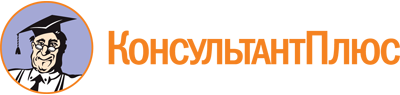 Постановление Правительства РБ от 10.01.2018 N 4
(ред. от 06.02.2023)
"Об утверждении порядков предоставления субсидий из бюджета Республики Башкортостан некоммерческим организациям, не являющимся государственными (муниципальными) учреждениями, на финансовое обеспечение затрат, связанных с организацией и проведением мероприятий государственной программы "О защите прав потребителей в Республике Башкортостан"
(вместе с "Порядком предоставления субсидий из бюджета Республики Башкортостан некоммерческим организациям, не являющимся государственными (муниципальными) учреждениями, на финансовое обеспечение затрат, связанных с организацией и проведением мероприятий государственной программы "О защите прав потребителей в Республике Башкортостан" по подготовке претензий, исковых заявлений в защиту прав потребителей социальной группы населения и участию в судебных заседаниях в защиту прав потребителей и законных интересов отдельных потребителей (группы потребителей, неопределенного круга потребителей)", "Порядком предоставления субсидий из бюджета Республики Башкортостан некоммерческим организациям, не являющимся государственными (муниципальными) учреждениями, на финансовое обеспечение затрат, связанных с организацией и проведением мероприятий государственной программы "О защите прав потребителей в Республике Башкортостан" по осуществлению общественного контроля за соблюдением финансовыми организациями прав потребителей финансовых услуг", "Порядком предоставления субсидий из бюджета Республики Башкортостан некоммерческим организациям, не являющимся государственными (муниципальными) учреждениями, на финансовое обеспечение затрат, связанных с организацией и проведением мероприятий государственной программы "О защите прав потребителей в Республике Башкортостан" по приобретению товаров для проведения мониторинга качества и безопасности продовольственных товаров, реализуемых на потребительском рынке Республики Башкортостан, с последующим проведением лабораторных испытаний")Документ предоставлен КонсультантПлюс

www.consultant.ru

Дата сохранения: 24.06.2023
 Список изменяющих документов(в ред. Постановлений Правительства РБ от 30.11.2018 N 581,от 01.04.2019 N 189, от 15.07.2019 N 418, от 16.09.2020 N 566,от 03.02.2021 N 27, от 14.04.2022 N 162, от 07.10.2022 N 633,от 06.02.2023 N 46)Список изменяющих документов(в ред. Постановлений Правительства РБ от 30.11.2018 N 581,от 01.04.2019 N 189, от 15.07.2019 N 418, от 16.09.2020 N 566,от 03.02.2021 N 27, от 14.04.2022 N 162, от 07.10.2022 N 633,от 06.02.2023 N 46)Список изменяющих документов(в ред. Постановлений Правительства РБ от 07.10.2022 N 633,от 06.02.2023 N 46)Полное и сокращенное (при наличии) наименование некоммерческой организацииДата регистрации некоммерческой организацииОрганизационно-правовая форма некоммерческой организации (согласно свидетельству о регистрации)Основной государственный регистрационный и идентификационный номера некоммерческой организации (ОГРН/ИНН)Место нахождения некоммерческой организацииКонтактный телефон некоммерческой организации (при наличии)Адрес электронной почты некоммерческой организации (при наличии)Наименование субсидииПредполагаемая сумма затратПеречень планируемых мероприятий в соответствии с планом мероприятий по подготовке претензий, исковых заявлений в защиту прав потребителей социальной группы населения и участию в судебных заседаниях в защиту прав потребителей и законных интересов отдельных потребителей (группы потребителей, неопределенного круга потребителей) по форме, утверждаемой Министерством торговли и услуг Республики БашкортостанПредложения по реализации планируемых мероприятий в соответствии с планом мероприятий по подготовке претензий, исковых заявлений в защиту прав потребителей социальной группы населения и участию в судебных заседаниях в защиту прав потребителей и законных интересов отдельных потребителей (группы потребителей, неопределенного круга потребителей) по форме, утверждаемой Министерством торговли и услуг Республики БашкортостанN п/пНаименование результата предоставления субсидии и показателей, необходимых для достижения результата предоставления субсидииПлановые значения результата предоставления субсидии и показателей, необходимых для достижения результата предоставления субсидии, в соответствии с планом мероприятий по форме, утверждаемой Министерством торговли и услуг Республики Башкортостан (единицы)Значения результата предоставления субсидии и показателей, необходимых для достижения результата предоставления субсидии, которые обязуется достичь некоммерческая организация (единицы)Срок, на который запланировано достижение значений результата предоставления субсидии и показателей, необходимых для достижения результата предоставления субсидии123451Количество удовлетворенных требований потребителей в досудебном и судебном порядке в защиту прав потребителейдо конца года, в котором заключен договор о предоставлении субсидии (далее - договор)2Количество подготовленных досудебных претензийдо конца года, в котором заключен договор3Количество подготовленных исковых заявленийдо конца года, в котором заключен договор4Количество фактов участия в судебных заседаниях по конкретному делудо конца года, в котором заключен договор5Количество удовлетворенных требований потребителей в досудебном и судебном порядке в защиту прав потребителейдо конца года, в котором заключен договорСписок изменяющих документов(в ред. Постановления Правительства РБ от 07.10.2022 N 633)N п/пНаименование показателя (критерий оценки)Единица измеренияНачальные (минимальные) значения непосредственного результата показателя по критерию оценкиМетодика расчета баллов по критерию оценки123451Количество подготовленных досудебных претензийдосудебные претензии в годв 2018 году - не менее 144,в 2019 - 2023 годах - не менее 159К1 = ((Пi - Пmin) / Пi) x 100,где:К1 - количество баллов, присуждаемых i-му заявлению на участие в конкурсном отборе некоммерческих организаций для получения субсидий (далее соответственно - заявление, конкурсный отбор);Пi - предложение i-го участника конкурсного отбора;Пmin - начальное (минимальное) значение непосредственного результата предоставления субсидии2Количество подготовленных исковых заявленийиски в годв 2018 - 2023 годах - не менее 12К2 = ((Иi - Иmin) / Иi) x 100,где:К2 - количество баллов, присуждаемых i-му заявлению;Иi - предложение i-го участника конкурсного отбора;Иmin - начальное (минимальное) значение непосредственного результата предоставления субсидии3Количество фактов участия в судебных заседаниях по конкретному делудела в годв 2018 - 2023 годах - не менее 12К3 = ((Дi - Дmin) / Дi) x 100,где:К3 - количество баллов, присуждаемых i-му заявлению;Дi - предложение i-го участника конкурсного отбора;Дmin - начальное (минимальное) значение непосредственного результата предоставления субсидии4Количество удовлетворенных требований потребителей в досудебном и судебном порядке в защиту прав потребителейединиц в годне менее 48 в 2018 году,не менее 53 в 2019 году,не менее 58 в 2020 году,не менее 64 в 2021 году,не менее 70 в 2022 году,не менее 77 в 2023 годуК4 = ((Тi - Тmin) / Тi) x 100,где:К4 - количество баллов, присуждаемых i-му заявлению;Тi - предложение i-го участника конкурсного отбора;Тmin - начальное (минимальное) значение непосредственного результата предоставления субсидииСписок изменяющих документов(в ред. Постановлений Правительства РБ от 30.11.2018 N 581,от 01.04.2019 N 189, от 15.07.2019 N 418, от 16.09.2020 N 566,от 03.02.2021 N 27, от 14.04.2022 N 162, от 07.10.2022 N 633,от 06.02.2023 N 46)Список изменяющих документов(в ред. Постановлений Правительства РБ от 07.10.2022 N 633,от 06.02.2023 N 46)Полное и сокращенное (при наличии) наименование некоммерческой организацииДата регистрации некоммерческой организацииОрганизационно-правовая форма некоммерческой организации (согласно свидетельству о регистрации)Основной государственный регистрационный и идентификационный номера некоммерческой организации (ОГРН/ИНН)Место нахождения некоммерческой организацииКонтактный телефон некоммерческой организации (при наличии)Адрес электронной почты некоммерческой организации (при наличии)Наименование субсидииПредполагаемая сумма затратПеречень планируемых мероприятий в соответствии с планом мероприятий по осуществлению общественного контроля за соблюдением финансовыми организациями прав потребителей финансовых услуг по форме, утверждаемой Министерством торговли и услуг Республики БашкортостанПредложения по реализации планируемых мероприятий в соответствии с планом мероприятий по осуществлению общественного контроля за соблюдением финансовыми организациями прав потребителей финансовых услуг по форме, утверждаемой Министерством торговли и услуг Республики БашкортостанN п/пНаименование результата предоставления субсидии и показателя, необходимого для достижения результата предоставления субсидииПлановые значения результатов предоставления субсидии и показателя, необходимого для достижения результатов предоставления субсидии, в соответствии с планом мероприятий по форме, утверждаемой Министерством торговли и услуг Республики Башкортостан (единицы)Значения результатов предоставления субсидии и показателя, необходимого для достижения результатов предоставления субсидии, которые обязуется достичь некоммерческая организация (единицы)Срок, на который запланировано достижение значений результатов предоставления субсидии и показателя, необходимого для достижения результатов предоставления субсидии, в соответствии с планом мероприятий по форме, утверждаемой Министерством торговли и услуг Республики Башкортостан123451Количество проведенных мероприятий (проверок) общественного контроля за соблюдением финансовыми организациями прав потребителей финансовых услугдо конца года, в котором заключен договор о предоставлении субсидии (далее - договор)2Количество проведенных мероприятий (проверок) общественного контроля за соблюдением финансовыми организациями прав потребителей финансовых услуг (соблюдение финансовыми организациями прав потребителей финансовых услуг и составление акта об общественного контроля)до конца года, в котором заключен договорСписок изменяющих документов(в ред. Постановления Правительства РБ от 07.10.2022 N 633)N п/пНаименование показателя (критерий оценки)Единица измеренияНачальные (минимальные) значения непосредственного результата показателя по критерию оценкиМетодика расчета баллов по критерию оценки123451Количество проведенных мероприятий (проверок) общественного контроля за соблюдением финансовыми организациями прав потребителей финансовых услуг (соблюдение финансовыми организациями прав потребителей финансовых услуг и составление акта общественного контроля)единицы в годне менее 10К1 = ((Пi - Пmin) / Пi) x 100,где:К1 - количество баллов, присуждаемых i-му заявлению на участие в конкурсном отборе некоммерческих организаций для получения субсидий;Пi - предложение i-го участника конкурсного отбора;Пmin - начальное (минимальное) значение непосредственного результата предоставления субсидииСписок изменяющих документов(в ред. Постановлений Правительства РБ от 30.11.2018 N 581,от 01.04.2019 N 189, от 15.07.2019 N 418, от 16.09.2020 N 566,от 03.02.2021 N 27, от 14.04.2022 N 162, от 07.10.2022 N 633,от 06.02.2023 N 46)Список изменяющих документов(в ред. Постановления Правительства РБ от 07.10.2022 N 633)Полное и сокращенное (при наличии) наименование некоммерческой организацииДата регистрации некоммерческой организацииОрганизационно-правовая форма некоммерческой организации (согласно свидетельству о регистрации)Основной государственный регистрационный и идентификационный номера некоммерческой организации (ОГРН/ИНН)Место нахождения некоммерческой организацииКонтактный телефон некоммерческой организации (при наличии)Адрес электронной почты некоммерческой организации (при наличии)Наименование субсидииПредполагаемая сумма затратПеречень планируемых мероприятий в соответствии с планом мероприятий по приобретению на потребительском рынке Республики Башкортостан продовольственных товаров для проведения их лабораторных испытаний в целях мониторинга качества и безопасности (молочной продукции, питьевой бутилированной воды, мясной продукции, рыбной продукции, хлебобулочной продукции и сыро-колбасной продукции), утверждаемым Министерством торговли и услуг Республики БашкортостанПредложения по реализации планируемых мероприятий в соответствии с планом мероприятий по приобретению на потребительском рынке Республики Башкортостан продовольственных товаров для проведения их лабораторных испытаний в целях мониторинга качества и безопасности (молочной продукции, питьевой бутилированной воды, мясной продукции, рыбной продукции, хлебобулочной продукции и сыро-колбасной продукции), утверждаемым Министерством торговли и услуг Республики БашкортостанСписок изменяющих документов(введено Постановлением Правительства РБ от 16.09.2020 N 566;в ред. Постановлений Правительства РБ от 03.02.2021 N 27,от 14.04.2022 N 162, от 07.10.2022 N 633)Сокращенное (при наличии) наименование налогоплательщика (получателя субсидии, юридического лица)Дата регистрации организацииОрганизационно-правовая форма (согласно свидетельству о регистрации)Основной государственный регистрационный и идентификационный номера налогоплательщика (получателя субсидии)(ОГРН/ИНН)Место нахождения организацииКонтактный телефон организации (при наличии)Адрес электронной почты организации (при наличии)Наименование субсидииПредполагаемая сумма затратПеречень планируемых мероприятий в соответствии с планом мероприятий по приобретению на потребительском рынке Республики Башкортостан продовольственных товаров для проведения их лабораторных испытаний в целях мониторинга качества и безопасности (молока, молочной и масложировой продукции, питьевой бутилированной воды, включая природную минеральную воду, мяса и мясной продукции, рыбы и рыбной продукции, хлебобулочной продукции, макаронных изделий и круп, тушек и мяса птицы и продуктов их переработки, овощей и продуктов их переработки, включая соковую продукцию из овощей, фруктов, ягод и продуктов их переработки, включая соковую продукцию из фруктов, ягод, кондитерской продукции), утверждаемым Министерством торговли и услуг Республики Башкортостан (пункт 2.3 Порядка)Предложения по реализации планируемых мероприятий в соответствии с планом мероприятий по приобретению на потребительском рынке Республики Башкортостан продовольственных товаров для проведения их лабораторных испытаний в целях мониторинга качества и безопасности (молока, молочной и масложировой продукции, питьевой бутилированной воды, включая природную минеральную воду, мяса и мясной продукции, рыбы и рыбной продукции, хлебобулочной продукции, макаронных изделий и круп, тушек и мяса птицы и продуктов их переработки, овощей и продуктов их переработки, включая соковую продукцию из овощей, фруктов, ягод и продуктов их переработки, включая соковую продукцию из фруктов, ягод, кондитерской продукции), утверждаемым Министерством торговли и услуг Республики Башкортостан (пункт 2.3 Порядка)Список изменяющих документов(в ред. Постановлений Правительства РБ от 07.10.2022 N 633,от 06.02.2023 N 46)Полное и сокращенное (при наличии) наименование некоммерческой организацииДата регистрации некоммерческой организацииОрганизационно-правовая форма некоммерческой организации (согласно свидетельству о регистрации)Основной государственный регистрационный и идентификационный номера некоммерческой организации (ОГРН/ИНН)Место нахождения некоммерческой организацииКонтактный телефон некоммерческой организации (при наличии)Адрес электронной почты некоммерческой организации (при наличии)Наименование субсидииПредполагаемая сумма затратПеречень планируемых мероприятий в соответствии с планом мероприятий по приобретению на потребительском рынке Республики Башкортостан продовольственных товаров для проведения их лабораторных испытаний в целях мониторинга качества и безопасности (молока, молочной и масложировой продукции; питьевой бутилированной воды, включая природную минеральную воду; мяса и мясной продукции, тушек и мяса птицы и продуктов их переработки; рыбы и рыбной продукции; хлебобулочной продукции; овощей, фруктов, ягод и продуктов их переработки, включая соковую продукцию из овощей, фруктов, ягод) по форме, утверждаемой Министерством торговли и услуг Республики БашкортостанПредложения по реализации планируемых мероприятий в соответствии с планом мероприятий по приобретению на потребительском рынке Республики Башкортостан продовольственных товаров для проведения их лабораторных испытаний в целях мониторинга качества и безопасности (молока, молочной и масложировой продукции; питьевой бутилированной воды, включая природную минеральную воду; мяса и мясной продукции, тушек и мяса птицы и продуктов их переработки; рыбы и рыбной продукции; хлебобулочной продукции; овощей, фруктов, ягод и продуктов их переработки, включая соковую продукцию из овощей, фруктов, ягод) по форме, утверждаемой Министерством торговли и услуг Республики БашкортостанN п/пНаименование результата предоставления субсидии и показателей, необходимых для достижения результата предоставления субсидииПлановые значения результата предоставления субсидии и показателей, необходимых для достижения результата предоставления субсидии, в соответствии с планом мероприятий по форме, утверждаемой Министерством торговли и услуг Республики Башкортостан (единицы)Значения результата предоставления субсидии и показателей, необходимых для достижения результата предоставления субсидии, которые обязуется достичь некоммерческая организация (единицы)Срок, на который запланировано достижение значений результата предоставления субсидии и показателей, необходимых для достижения результата предоставления субсидии, в соответствии с планом мероприятий по форме, утверждаемой Министерством торговли и услуг Республики Башкортостан123451Количество отобранных образцов для проведения мониторинга качества и безопасности товаровдо конца года, в котором заключен договор на предоставление субсидии (далее - договор)2Количество отобранных образцов молока, молочной и масложировой продукциидо конца года, в котором заключен договор3Количество проведенных лабораторных испытаний образцов молока, молочной и масложировой продукциидо конца года, в котором заключен договор4Количество отобранных образцов питьевой бутилированной воды, включая природную минеральную водудо конца года, в котором заключен договор5Количество проведенных лабораторных испытаний образцов питьевой бутилированной воды, включая природную минеральную водудо конца года, в котором заключен договор6Количество отобранных образцов мяса и мясной продукции, тушек и мяса птицы и продуктов их переработкидо конца года, в котором заключен договор7Количество проведенных лабораторных испытаний образцов мяса и мясной продукции, тушек и мяса птицы и продуктов их переработкидо конца года, в котором заключен договор8Количество отобранных образцов рыбы и рыбной продукциидо конца года, в котором заключен договор9Количество проведенных лабораторных испытаний образцов рыбы и рыбной продукциидо конца года, в котором заключен договор10Количество отобранных образцов хлебобулочной продукциидо конца года, в котором заключен договор11Количество проведенных лабораторных испытаний образцов хлебобулочной продукциидо конца года, в котором заключен договор12Количество отобранных образцов овощей, фруктов, ягод и продуктов их переработки, включая соковую продукцию из овощей, фруктов, ягоддо конца года, в котором заключен договор13Количество проведенных лабораторных испытаний образцов овощей, фруктов, ягод и продуктов их переработки, включая соковую продукцию из овощей, фруктов, ягоддо конца года, в котором заключен договорСписок изменяющих документов(введено Постановлением Правительства РБ от 06.02.2023 N 46)Полное и сокращенное (при наличии) наименование некоммерческой организацииДата регистрации некоммерческой организацииОрганизационно-правовая форма некоммерческой организации (согласно свидетельству о регистрации)Основной государственный регистрационный и идентификационный номера некоммерческой организации (ОГРН/ИНН)Место нахождения некоммерческой организацииКонтактный телефон некоммерческой организации (при наличии)Адрес электронной почты некоммерческой организации (при наличии)Наименование субсидииПредполагаемая сумма затратПеречень планируемых мероприятий в соответствии с планом мероприятий по приобретению на потребительском рынке Республики Башкортостан продовольственных товаров для проведения их лабораторных испытаний в целях мониторинга качества и безопасности (молока, молочной и масложировой продукции; питьевой бутилированной воды, включая природную минеральную воду; мяса и мясной продукции, тушек и мяса птицы и продуктов их переработки; рыбы и рыбной продукции; хлебобулочной продукции) по форме, утверждаемой Министерством торговли и услуг Республики БашкортостанПредложения по реализации планируемых мероприятий в соответствии с планом мероприятий по приобретению на потребительском рынке Республики Башкортостан продовольственных товаров для проведения их лабораторных испытаний в целях мониторинга качества и безопасности (молока, молочной и масложировой продукции; питьевой бутилированной воды, включая природную минеральную воду; мяса и мясной продукции, тушек и мяса птицы и продуктов их переработки; рыбы и рыбной продукции; хлебобулочной продукции) по форме, утверждаемой Министерством торговли и услуг Республики БашкортостанN п/пНаименования результата предоставления субсидии и показателей, необходимых для достижения результата предоставления субсидииПлановые значения результата предоставления субсидии и показателей, необходимых для достижения результата предоставления субсидии, в соответствии с планом мероприятий по форме, утверждаемой Министерством торговли и услуг Республики Башкортостан (единицы)Значения результата предоставления субсидии и показателей, необходимых для достижения результата предоставления субсидии, которые обязуется достичь некоммерческая организация (единицы)Срок, на который запланировано достижение значений результата предоставления субсидии и показателей, необходимых для достижения результата предоставления субсидии, в соответствии с планом мероприятий по форме, утверждаемой Министерством торговли и услуг Республики Башкортостан123451Количество отобранных образцов для проведения мониторинга качества и безопасности товаровдо конца года, в котором заключен договор на предоставление субсидии (далее - договор)2Количество отобранных образцов молока, молочной и масложировой продукциидо конца года, в котором заключен договор3Количество проведенных лабораторных испытаний образцов молока, молочной и масложировой продукциидо конца года, в котором заключен договор4Количество отобранных образцов питьевой бутилированной воды, включая природную минеральную водудо конца года, в котором заключен договор5Количество проведенных лабораторных испытаний образцов питьевой бутилированной воды, включая природную минеральную водудо конца года, в котором заключен договор6Количество отобранных образцов мяса и мясной продукции, тушек и мяса птицы и продуктов их переработкидо конца года, в котором заключен договор7Количество проведенных лабораторных испытаний образцов мяса и мясной продукции, тушек и мяса птицы и продуктов их переработкидо конца года, в котором заключен договор8Количество отобранных образцов рыбы и рыбной продукциидо конца года, в котором заключен договор9Количество проведенных лабораторных испытаний образцов рыбы и рыбной продукциидо конца года, в котором заключен договор10Количество отобранных образцов хлебобулочной продукциидо конца года, в котором заключен договор11Количество проведенных лабораторных испытаний образцов хлебобулочной продукциидо конца года, в котором заключен договорСписок изменяющих документов(в ред. Постановлений Правительства РБ от 07.10.2022 N 633,от 06.02.2023 N 46)N п/пНаименование показателя (критерий оценки)Единица измеренияНачальные (минимальные) значения непосредственного результата показателя по критерию оценки (единиц, год)Методика расчета баллов по критерию оценки123451Количество отобранных образцов молочной продукции и проведенных лабораторных испытанийобразцов в годне менее 120 в 2018 году,не менее 120 в 2019 годуК = ((Пi - Пmin) / Пi) x 100,где:К - количество баллов, присуждаемых i-му заявлению на участие в конкурсном отборе некоммерческих организаций для получения субсидий (далее соответственно - заявление, конкурсный отбор);Пi - предложение i-го участника конкурсного отбора;Пmin - начальное (минимальное) значение непосредственного результата предоставления субсидии1.1Количество отобранных образцов молока, молочной и масложировой продукции и проведенных лабораторных испытанийобразцов в годне менее 120 в 2020 году,не менее 135 в 2021 году,не менее 140 в 2022 году,не менее 168 в 2023 годуК = ((Пi - Пmin) / Пi) x 100,где:К - количество баллов, присуждаемых i-му заявлению;Пi - предложение i-го участника конкурсного отбора;Пmin - начальное (минимальное) значение непосредственного результата предоставления субсидии(в ред. Постановления Правительства РБ от 06.02.2023 N 46)(в ред. Постановления Правительства РБ от 06.02.2023 N 46)(в ред. Постановления Правительства РБ от 06.02.2023 N 46)(в ред. Постановления Правительства РБ от 06.02.2023 N 46)(в ред. Постановления Правительства РБ от 06.02.2023 N 46)2Количество отобранных образцов питьевой бутилированной воды и проведенных лабораторных испытанийобразцов в годне менее 120 в 2018 году,не менее 120 в 2019 годуК = ((Пi - Пmin) / Пi) x 100,где:К - количество баллов, присуждаемых i-му заявлению по критерию оценки;Пi - предложение i-го участника конкурсного отбора;Пmin - начальное (минимальное) значение непосредственного результата предоставления субсидии2.1Количество отобранных образцов питьевой бутилированной воды, включая природную минеральную воду, и проведенных лабораторных испытанийобразцов в годне менее 120 в 2020 году,не менее 135 в 2021 году,не менее 140 в 2022 году,не менее 168 в 2023 годуК = ((Пi - Пmin) / Пi) x 100,где:К - количество баллов, присуждаемых i-му заявлению;Пi - предложение i-го участника конкурсного отбора;Пmin - начальное (минимальное) значение непосредственного результата предоставления субсидии(в ред. Постановления Правительства РБ от 06.02.2023 N 46)(в ред. Постановления Правительства РБ от 06.02.2023 N 46)(в ред. Постановления Правительства РБ от 06.02.2023 N 46)(в ред. Постановления Правительства РБ от 06.02.2023 N 46)(в ред. Постановления Правительства РБ от 06.02.2023 N 46)3Количество отобранных образцов мясной продукции и проведенных лабораторных испытанийобразцов в годне менее 120 в 2018 году,не менее 120 в 2019 годуК = ((Пi - Пmin) / Пi) x 100,где:К - количество баллов, присуждаемых i-му заявлению;Пi - предложение i-го участника конкурсного отбора;Пmin - начальное (минимальное) значение непосредственного результата предоставления субсидии3.1Количество отобранных образцов мяса и мясной продукции и проведенных лабораторных испытанийобразцов в годне менее 120 в 2020 годуК = ((Пi - Пmin) / Пi) x 100,где:К - количество баллов, присуждаемых i-му заявлению;Пi - предложение i-го участника конкурсного отбора;Пmin - начальное (минимальное) значение непосредственного результата предоставления субсидии3.2Количество отобранных образцов мяса и мясной продукции, тушек и мяса птицы и продуктов их переработки и проведенных лабораторных испытанийобразцов в годне менее 135 в 2021 году,не менее 140 в 2022 году,не менее 168 в 2023 годуК = ((Пi - Пmin) / Пi) x 100,где:К - количество баллов, присуждаемых i-му заявлению;Пi - предложение i-го участника конкурсного отбора;Пmin - начальное (минимальное) значение непосредственного результата предоставления субсидии(в ред. Постановления Правительства РБ от 06.02.2023 N 46)(в ред. Постановления Правительства РБ от 06.02.2023 N 46)(в ред. Постановления Правительства РБ от 06.02.2023 N 46)(в ред. Постановления Правительства РБ от 06.02.2023 N 46)(в ред. Постановления Правительства РБ от 06.02.2023 N 46)4Количество отобранных образцов рыбной продукции и проведенных лабораторных испытанийобразцов в годне менее 120 в 2018 году,не менее 120 в 2019 годуК = ((Пi - Пmin) / Пi) x 100,где:К - количество баллов, присуждаемых i-му заявлению;Пi - предложение i-го участника конкурсного отбора;Пmin - начальное (минимальное) значение непосредственного результата предоставления субсидии4.1Количество отобранных образцов рыбы и рыбной продукции и проведенных лабораторных испытанийобразцов в годне менее 120 в 2020 году,не менее 135 в 2021 году,не менее 140 в 2022 году,не менее 168 в 2023 годуК = ((Пi - Пmin) / Пi) x 100,где:К - количество баллов, присуждаемых i-му заявлению;Пi - предложение i-го участника конкурсного отбора;Пmin - начальное (минимальное) значение непосредственного результата предоставления субсидии(в ред. Постановления Правительства РБ от 06.02.2023 N 46)(в ред. Постановления Правительства РБ от 06.02.2023 N 46)(в ред. Постановления Правительства РБ от 06.02.2023 N 46)(в ред. Постановления Правительства РБ от 06.02.2023 N 46)(в ред. Постановления Правительства РБ от 06.02.2023 N 46)5Количество отобранных образцов хлебобулочной продукции и проведенных лабораторных испытанийобразцов в годне менее 120 в 2018 году,не менее 120 в 2019 году,не менее 120 в 2020 году,не менее 135 в 2021 году,не менее 140 в 2022 году,не менее 168 в 2023 годуК = ((Пi - Пmin) / Пi) x 100,где:К - количество баллов, присуждаемых i-му заявлению;Пi - предложение i-го участника конкурсного отбора;Пmin - начальное (минимальное) значение непосредственного результата предоставления субсидии(в ред. Постановления Правительства РБ от 06.02.2023 N 46)(в ред. Постановления Правительства РБ от 06.02.2023 N 46)(в ред. Постановления Правительства РБ от 06.02.2023 N 46)(в ред. Постановления Правительства РБ от 06.02.2023 N 46)(в ред. Постановления Правительства РБ от 06.02.2023 N 46)6Количество отобранных образцов сыро-колбасной продукции и проведенных лабораторных испытанийобразцов в годне менее 120 в 2018 году,не менее 120 в 2019 годуК = ((Пi - Пmin) / Пi) x 100,где:К - количество баллов, присуждаемых i-му заявлению по критерию оценки;Пi - предложение i-го участника конкурсного отбора;Пmin - начальное (минимальное) значение непосредственного результата предоставления субсидии6.1Количество отобранных образцов макаронных изделий и круп и проведенных лабораторных испытанийобразцов в годне менее 120 в 2020 годуК = ((Пi - Пmin) / Пi) x 100,где:К - количество баллов, присуждаемых i-му заявлению;Пi - предложение i-го участника конкурсного отбора;Пmin - начальное (минимальное) значение непосредственного результата предоставления субсидии7Количество отобранных образцов тушек и мяса птицы и продуктов их переработки и проведенных лабораторных испытанийобразцов в годне менее 120 в 2020 годуК = ((Пi - Пmin) / Пi) x 100,где:К - количество баллов, присуждаемых i-му заявлению;Пi - предложение i-го участника конкурсного отбора;Пmin - начальное (минимальное) значение непосредственного результата предоставления субсидии8Количество отобранных образцов овощей и продуктов их переработки, включая соковую продукцию из овощей, и проведенных лабораторных испытанийобразцов в годне менее 120 в 2020 годуК = ((Пi - Пmin) / Пi) x 100,где:К - количество баллов, присуждаемых i-му заявлению;Пi - предложение i-го участника конкурсного отбора;Пmin - начальное (минимальное) значение непосредственного результата предоставления субсидии9Количество отобранных образцов фруктов, ягод и продуктов их переработки, включая соковую продукцию из фруктов, ягод, и проведенных лабораторных испытанийобразцов в годне менее 120 в 2020 годуК = ((Пi - Пmin) / Пi) x 100,где:К - количество баллов, присуждаемых i-му заявлению;Пi - предложение i-го участника конкурсного отбора;Пmin - начальное (минимальное) значение непосредственного результата предоставления субсидии10Количество отобранных образцов кондитерской продукции и проведенных лабораторных испытанийобразцов в годне менее 120 в 2020 годуК = ((Пi - Пmin) / Пi) x 100,где:К - количество баллов, присуждаемых i-му заявлению;Пi - предложение i-го участника конкурсного отбора;Пmin - начальное (минимальное) значение непосредственного результата предоставления субсидии11Количество отобранных образцов овощей, фруктов, ягод и продуктов их переработки, включая соковую продукцию из овощей, фруктов, ягод, и проведенных лабораторных испытанийобразцов в годне менее 135 в 2021 году,не менее 140 в 2022 годуК = ((Пi - Пmin) / Пi) x 100,где:К - количество баллов, присуждаемых i-му заявлению;Пi - предложение i-го участника конкурсного отбора;Пmin - начальное (минимальное) значение непосредственного результата предоставления субсидии(в ред. Постановления Правительства РБ от 06.02.2023 N 46)(в ред. Постановления Правительства РБ от 06.02.2023 N 46)(в ред. Постановления Правительства РБ от 06.02.2023 N 46)(в ред. Постановления Правительства РБ от 06.02.2023 N 46)(в ред. Постановления Правительства РБ от 06.02.2023 N 46)